VILNIAUS SAVIVALDYBĖSGRIGIŠKIŲ DARŽELIO-MOKYKLOS ,,PELĖDŽIUKAS”IKIMOKYKLINIO  UGDYMO PROGRAMAAUKIME KARTU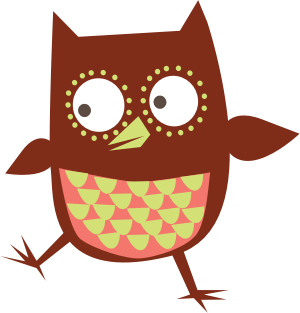 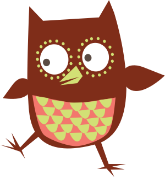 GRIGIŠKĖS2017PRITARTAVilniaus  savivaldybės administracijos direktoriaus2017  m. rugpjūčio 30 d. įsakymu Nr. 30-2144PATVIRTINTAVilniaus savivaldybės Grigiškių darželio-mokyklos„Pelėdžiukas“ direktoriaus2017 m.  rugsėjo 1 d. įsakymu Nr. V-66VILNIAUS SAVIVALDYBĖSGRIGIŠKIŲ DARŽELIO-MOKYKLOS ,,PELĖDŽIUKAS”IKIMOKYKLINIO  UGDYMO PROGRAMA„AUKIME KARTU“GRIGIŠKĖS2017TURINYS1. Bendrosios nuostatos ______________________________________________________   32. Ugdymo principai ________________________________________________________    73. Programos tikslas ir uždaviniai ______________________________________________   84. Ugdymo turinys, metodai ir priemonės ________________________________________   95. Vaikų, turinčių specialiųjų ugdymosi poreikių, ugdymas __________________________ 666. Ugdymo pasiekimai ir jų  vertinimas __________________________________________ 667. Naudota literatūra _________________________________________________________ 68I. BENDROSIOS NUOSTATOSĮstaigos pavadinimas – Vilniaus savivaldybės Grigiškių darželis-mokykla „Pelėdžiukas“Steigėjas – Vilniaus savivaldybėTipas – darželis-mokyklaTeisinė forma – savivaldybės biudžetinė įstaigaTeisinis statusas – juridinis asmuoUgdymo forma – dieninėPaskirtis – neformaliojo ir bendrojo lavinimo (pradinis ugdymas) mokyklaMokomoji kalba – lietuvių (gimtoji)Pagrindinė veiklos rūšis – ikimokyklinis ir pradinis ugdymasĮkūrimo data – . lapkričio 17 d.Adresas – Lentvario g. 1, Grigiškės, LT-27102, VilniusTel/faks. (8-5) 243 23 45Elektroninis paštas: peledziukasgr1@gmail.com, rastine@peledziukas.vilnius.lm.lt Įstaigos svetainė: www.grigiskiupeledziukas.lt          	Vaikai ir jų poreikiai. 2016-.m. įstaigoje sukomplektuotos 4 ikimokyklinio ugdymo grupės, 2 priešmokyklinio ugdymo grupės  ir  5 pradinio ugdymo klasės.          Ikimokyklinio ugdymo grupės suformuotos pagal vaikų amžių:            ankstyvojo amžiaus grupė ,,Skruzdėliukai“ (1,5-.) - 17 vaikų;           II jaunesniojo amžiaus grupė  ,,Žiogeliai“ (3-.) - 20 vaikų;          viduriniojo amžiaus grupė ,,Bitutės“ (4-.) - 24 vaikai;          vyresniojo amžiaus grupė ,,Šimtakojai“ (5-6 m.) - 23 vaikai;             dvi priešmokyklinio ugdymo grupės:  ,,Boružiukai“ - 18 vaikų;  ,,Voriukai“ - 22 vaikai.Kiekvienai grupei suteiktas vabalėlio pavadinimas. Čia smagiai ir draugiškai žaidžia, ugdosi 127 vaikai. Siekiant patenkinti tėvų poreikius įstaigoje veikia budinti grupė nuo 6.40 val. iki 18.40 val.Penkiose pradinio ugdymo klasėse mokosi  bei 110 pradinių klasių mokinių (1-4 kl.).         	 	Darželis-mokykla įsikūrusi Vokės upelio slėnyje, todėl vaikai turi galimybę ne tik gėrėtis gamta, bet ir ja rūpintis ir  tyrinėti. Vaikai daug laiko praleidžia gamtoje stebėdami  augančius augalus, paukščius. Ugdytiniai  skatinami saugoti ir tvarkyti aplinką: jie renka kankorėžius,  grėbia lapus, žolę. Gamtos prieglobstyje įkurtos sūpynės, laipynės, tvirtovės, supimosi arkliukai, įrengtos smėlynės, suoliukai, kvadrato, krepšinio aikštelės, bėgimo takai. Pavasarį nedideliame  žemės lopinėlyje ,,įsikuria“ žaliasis daržas. Čia ,,apsigyvena“ vaikų sudaiginti  moliūgų, agurkų, žirnių daigeliai. 	Sodindami, augindami ir prižiūrėdami daržoves, vaikai įgyja gyvenimiškos patirties, darbinių įgūdžių, geriau suvokia augalo augimo ciklą, siekia sveikos gyvensenos, patiria daug teigiamų emocijų.            		Darželio-mokyklos ugdytiniai lanko šokių, anglų kalbos, sporto ,,Mažųjų stipruolių“, Šachmatų  neformaliojo ugdymo būrelius. Savo meninius gebėjimus, kūrybinę patirtį ugdytiniai plėtoja artimiausiose Grigiškių ugdymo institucijose, Vilniaus miesto neformaliojo ugdymo įstaigose.         	 Patenkinti judėjimo poreikį padeda įstaigoje esanti sporto salė, kurioje sukaupta įvairaus sportinio inventoriaus.          	Muzikos salėje organizuojamos meninio ugdymo veiklos, muzikos pamokos, čia vyksta koncertai, šventės, įvairūs susitikimai ir kiti kultūriniai renginiai.         	 Darželio-mokyklos bibliotekoje gausu  grožinės literatūros leidinių vaikams, metodinės literatūros, enciklopedijų, žinynų. Čia vyksta leidinių parodos, minimos rašytojų ir poetų dienos, rengiamos ekskursijos, vykdomos edukacinės veiklos, projektai.         	 Specialiųjų ugdymosi poreikių vaikai (2 ugdytiniai -1,57%)  integruojami į ikimokyklinio amžiaus grupes. Ikimokyklinio ugdymo pedagogai šiems vaikams pritaiko ugdymo programą pagal jų individualius gebėjimus, pomėgius, galimybes. Ugdymo(si) pasiekimams siekti išnaudojamos stipriosios vaikų pusės.           	Įstaigoje  dirba logopedas, kuris pagal parengtas individualias ir grupines logopedines pratybas teikia pagalbą vaikams. Kabinete gausu kalbos lavinimo priemonių, žaidimų, kurie derinami su interaktyviais metodais.          	Įstaigos savitumas. Darželio-mokyklos veikla atspindi kalendorines, valstybines šventes bei puoselėjamos savos tradicijos. Jau dvidešimt penkerius metus įstaigoje vyksta teatro festivalis ,,Nusišypsok“,  organizuojamos ,,Kaziuko mugės“, Šeimos meno,  Sveikatingumo projektai, Gerumo akcijos,  konkursai ,,Šauniausias pelėdžiukas“, ,,Deklamuoju Lietuvai“, Futboliuko fiestos ir kt.          		Darželio-mokyklos ,,Pelėdžiukas“  grupės atviros tėvams, kolegoms, studentams,  šalies ir užsienio pedagogams.           		Nuo 2014 metų įstaiga yra  respublikinės  ikimokyklinių įstaigų darbuotojų asociacijos ,,Sveikatos želmenėliai“ narė. Įstaigos sveikatingumo programos ,,Aukime judrūs ir sveiki“ tikslas - bendromis pedagogų ir šeimos pastangomis saugoti, stiprinti vaikų fizinę, psichinę sveikatą, plėtoti sveikatos kompetenciją, atsakingai formuoti sveikos gyvensenos pagrindus. Įstaigos sveikatingumo programa ,,Aukime judrūs ir sveiki“ bei ,,Alkoholio, tabako ir kitų psichiką veikiančių medžiagų vartojimo prevencijos programa“, ,,Rengimo šeimai ir lytiškumo programa“, ,,Gyvenimo įgūdžių programa“ integraliai įsilieja į ikimokyklinio ugdymo programos ugdomąsias sritis ir  papildo kompetencijų turinį.		Įstaiga dalyvauja tarptautinėje socialinių įgūdžių programoje ,,Zipio draugai“ (skirta 5-7 m. vaikams), kuri padeda įveikti socialinius ir emocinius sunkumus.            	Darželis-mokykla dalyvauja ES ir nacionalinės paramos projekte „Pienas vaikams“ bei  ES paramos programoje  ,,Vaisių ir daržovių vartojimo skatinimas mokyklose“. Nuo ankstyvojo amžiaus ugdytiniams formuojamas nusiteikimas sveikai gyventi, būti atsakingiems už  savo sveikatą.          	Darželis-mokykla  turi sukurtą savo logotipą,  tėveliai padovanojo vėliavą. Kasmet atnaujinamas informacinis lankstinukas apie įstaigą,  ugdymą.Darželis-mokykla ,,Pelėdžiukas“ bendrauja ir bendradarbiauja su Grigiškių lopšeliu-darželiu ,,Lokiuko giraitė“, Grigiškių lopšeliu-darželiu ,,Rugelis“, Grigiškių kultūros centru, Trakų raj. Lentvario lopšeliu-darželiu ,,Svajonėlė“, Grigiškių parapijos namais, Vilniaus pedagogine psichologine tarnyba (VPPT), Vilniaus Vaiko Teisių Apsaugos Tarnyba (VTAT), Grigiškių ,,Šviesos“ gimnazija, Grigiškių gimnazija, Grigiškių Vaikų dienos centru ,,Grijos vaikai“, Grigiškių Meno centru, jaunųjų gitaristų klubu ,,The Moon“, Vilniaus Vaduvos darželiu-mokykla, Vilkpėdės darželiu-mokykla, Vilniaus darželiu-mokykla ,,Lokiukas“  ir kitomis Vilniaus miesto švietimo įstaigomis.                     Tėvų ir bendruomenės poreikiai. Darželį-mokyklą lanko vaikai iš lietuvių ir mišrių šeimų. Namuose  tėvai su vaikais bendrauja rusų, lenkų, baltarusių kalbomis. Daugelio vaikų žodynas skurdus, ugdytiniai turi įvairių kalbos ir komunikacijos sutrikimų, todėl didesnis dėmesys skiriamas komunikavimo kompetencijai ugdyti.           	Mūsų bendruomenės vaikai didžiąją dienos dalį praleidžia ugdymo institucijoje. Todėl ugdytojai labai stengiasi, kad vaikai ne tik aktyviai dalyvautų ugdymo(si) procese, bet gautų globą, artumą, dėmesingumą. Ikimokyklinė įstaiga – tai vieta, kurioje kiekvieno vaiko ugdymas šeimoje papildomas instituciniu, kvalifikuotu, kryptingu ugdymu. Priimant vaiką į ikimokyklinio ugdymo įstaigą, tėvai/globėjai pildo anketą, kurioje išreiškia savo viltis ir lūkesčius. Atviro pokalbio metu aptariami, išaiškinami darželio-mokyklos ,,Pelėdžiukas“  tėvų (globėjų) lūkesčiai: 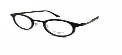 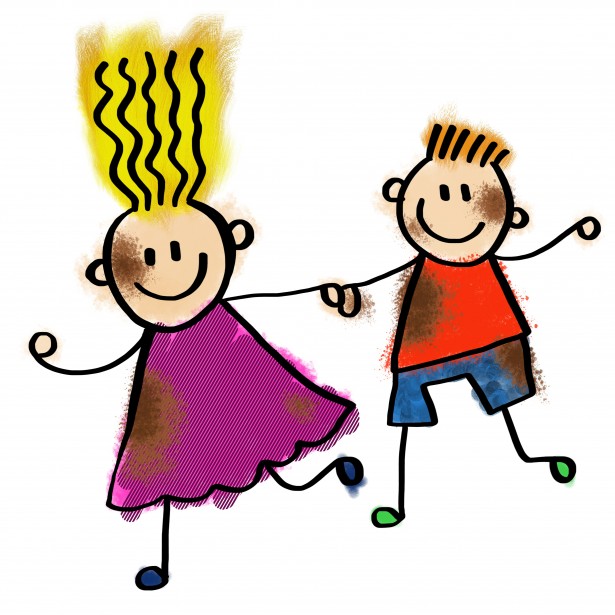 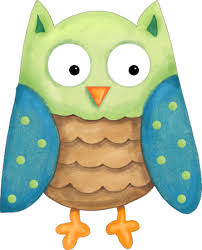 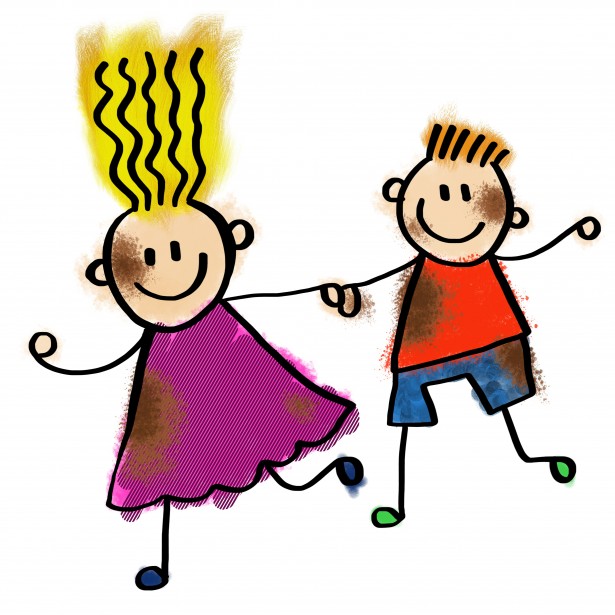 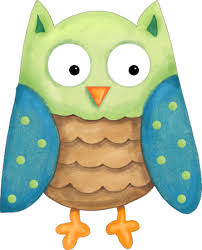 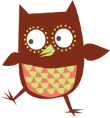                      Mokytojai. Darželyje-mokykloje ,,Pelėdžiukas“ dirba 20 mokytojų, iš jų: 13 - vyr.mokytojų/auklėtojų, 7 - mokytojos/auklėtojos. 	Ikimokyklinio ugdymo pedagogai (9) - rūpestingi, turintys didelę patirtį, aktyviai ieškantys inovacijų, nuolat keliantys profesinę kvalifikaciją bei skleidžiantys savo gerąją  patirtį. 	Pedagogų vaidmuo ir funkcijos:- gerbti kiekvieną vaiką ir priimti jį kaip individualybę;- saugoti,  užtikrinti vaiko saugumą ir privatumą, atstovauti jo teises;- gerai pažinti vaiką, jo raidos vystymosi ypatumus, ugdymo(si) poreikius;- kurti, puoselėti sveiką, saugią, patrauklią ugdomąją aplinką, skatinančią veikti, rinktis   ir atskleisti savo gebėjimus;- ugdyti vaiko pasitikėjimą, savarankiškumą, gebėjimą bendrauti ir bendradarbiauti;- individualizuoti ir pritaikyti ugdymo(si) programą pagal vaiko gebėjimus, poreikius,  raidos ypatumus;- stebėti vaiką, analizuoti ugdymo(si) pasiekimus, koreguoti juos ir vertinti;- įtraukti vaikų tėvus/globėjus  dalyvauti ugdymo procese lygiateisiais partneriais.  Viena iš svarbių  pedagogų užduočių - bendravimas ir bendradarbiavimas su  vaiko šeima.  Įstaigoje  išskiriamos šios neformalaus ir formalaus bendravimo ir bendradarbiavimo su tėvais formos:Lankydamiesi grupėje, dalyvaudami įvairioje veikloje, tėvai  jaučiasi labiau atsakingi už vaikus, geriau išmoksta juos pažinti, vertinti, ,,persipina“ grupės - įstaigos dvasia. Ugdytojai labiau suvokia vaiko elgesį, jo šeimą, skirtingų kultūrų tradicijas. Tai skatina naujų ugdymo(si) strategijų  ,,gimimą“.    Įstaigos ugdymo filosofija remiasi žymiais pedagogais, kurie akcentavo humanistinį, holistinį, visuminį vaiko ugdymą, siūlė integruoto ugdymo idėjas, aukštino vaiko poreikių tenkinimo svarbą (O.Dekroli), siekė žmogaus ir pasaulio vienovės, pabrėžė žaidimo, kaip svarbiausios saviraiškos, sensorinio lavinimo būtinumą (F.Frėbelis), siekė visuminio pasaulio suvokimo (R.Šteineris),  žaidimą laikė vienu iš svarbiausių pasaulio pažinimo būdų (Ž.Pjažė). Mums artimi nacionalinės pedagogikos autoritetai: A.Gučas, J.Vabalas-Gudaitis, J.Geniušas, S.Šalkauskis, A.Maceina, J.Laužikas, kurie aukštino žaismės principą, tautos kultūrą, kalbos perėmimą kaip būtinybę moraliniam vaiko vystymuisi.  Didelę įtaką turi  Danijos pedagogų patirtis, idėjos: ,,Vaikystė –tai natūralūs ir atviri vaiko-suaugusiojo santykiai, įsiklausymas, demokratiškas dialogas, spontaniškumas, įkvėpimas, idėjos, saviraiška, vaikui duodamas atsakas, poreikių tenkinimas. Šiuolaikinis vaikas auga neatsiejamai nuo vaikystės ir kartu nuo savo individualybės“.          	Darželio-mokyklos ikimokyklinio ugdymo programa ,,Aukime kartu“ parengta  atsižvelgiant į vaikų amžių, patirtį, gebėjimus, poreikius, tėvų pageidavimus bei atliepianti pietryčių Lietuvos ypatumus, Vilniaus miesto, Grigiškių  bendruomenės tradicijas, vertybines nuostatas. Siekiama tobulėti, aktyviai dalyvauti įvairiose vaiko ugdymo sferose. Programa parengta vadovaujantis Ikimokyklinio ugdymo programų kriterijų aprašu (2006 m.), Ikimokyklinio amžiaus vaikų pasiekimų aprašu (2014 m.) pagrindiniais teisiniais dokumentais, reglamentuojančiais ikimokyklinio ugdymo(si) veiklą: Lietuvos Respublikos švietimo įstatymu, Vaiko teisių konvencija, Lietuvos Respublikos vaiko teisių apsaugos pagrindų įstatymu, Vaiko gerovės politikos koncepcija, Lietuvos Respublikos Konstitucija ir darželio-mokyklos ,,Pelėdžiukas“ nuostatais.II. UGDYMO PRINCIPAIOrganizuojant ugdymo(si) procesą, planuojant ugdymo(si) turinį, modeliuojant funkcionalią ugdymo(si) aplinką, remiamasi šiais ugdymo principais:      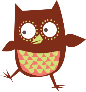 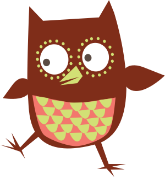 III. IKIMOKYKLINIO UGDYMO PROGRAMOS TIKSLAS IR UŽDAVINIAITikslas:- Atsižvelgiant į vaiko prigimtines galias, jo individualią patirtį, vadovaujantis raidos dėsningumais, padėti vaikui išsiugdyti savarankiškumo, sveikos gyvensenos, pozityvaus bendravimo su suaugusiaisiais ir vaikais, kūrybiškumo, aplinkos ir savo šalies pažinimo, mokėjimo mokytis pradmenis.Uždaviniai:       Pasiekti, kad vaikas:Saugotų, pažintų ir  teigiamai vertintų save,  suvoktų savo bendrumą su šeima, grupe ar kita visuomenės dalimi,  pagarbiai bendrautų ir bendradarbiautų.Rūpintųsi savo fizine, psichine ir emocine sveikata: atrastų ir išbandytų įvairias fizinio aktyvumo, atsipalaidavimo formas, atpažintų, įvardintų ir sąmoningai išgyventų emocines būsenas, susipažintų su sveikos gyvensenos pradmenimis ir  stengtųsi jų  laikytis.Pažintų ir suvoktų supančią aplinką: įvairiais pojūčiais tyrinėtų, rinktųsi, ieškotų, eksperimentuotų, sistemintų ir apibendrintų informaciją,  pajustų pagarbą gyvajai ir negyvajai gamtai, atsakingai ją saugotų ir puoselėtų.Suprastų ir laisvai reikštų savo mintis, potyrius, kalbėtų, klausytųsi laikydamasis kalbos taisyklių, domėtųsi  grafiniais simboliais, skaitymu, pajustų  gimtosios  ir kitų kalbų  svarbą bei grožį.  Bandytų, eksperimentuotų įvairiomis meninės raiškos priemonėmis ir  būdais (veiksmu, judesiu, balso intonacija, spalva, forma, linija) improvizuotų, perteiktų savo patirtį, išgyvenimus, įspūdžius, ieškotų ir atrastų individualų raiškos stilių,  pastebėtų aplinkos  grožį, jį vertintų, gėrėtųsi įvairiais meno kūriniais, tautos kultūra.IV. UGDYMO TURINYS,  METODAI  IR  PRIEMONĖSProgramos turinys orientuotas į ankstyvojo ir ikimokyklinio amžiaus vaiko galimybes. Ugdymo turinys - tai galimybė  pedagogui ir vaikui  kūrybingai organizuoti veiklą, ją koreguoti, atsižvelgiant į vaiko amžių, patirtį, galimybes ir į svarbiausią pasiekimą – vaiko asmenybės brandinimą. Vaikų pasiekimų žingsniai rodo vaiko pažangą nuo gimimo iki šešerių metų. Stebimi ugdymo pasiekimų žingsniai, atpažįstamos vaikų žinios, supratimas, gebėjimai, vertybinės nuostatos. Darželio-mokyklos  ikimokyklinio ugdymo programos ,,Aukime kartu” lūkesčiai: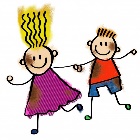 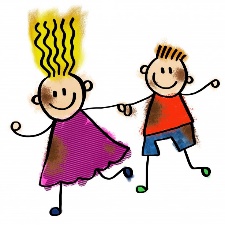 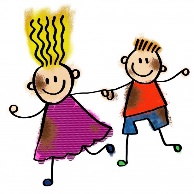 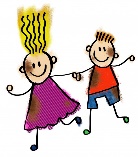 Ugdymo turinio įgyvendinimu siekiama plėtoti 18 ugdomųjų sričių (,,Ikimokyklinio amžiaus vaikų pasiekimų aprašas“ (2014 m.)), kurios formuoja 5 kompetencijas: socialinę, komunikavimo, pažinimo, sveikatos saugojimo ir meninę.  Vienos kompetencijos raida veikia ir yra veikiama kitų kompetencijų - visos  integraliai komunikuoja tarpusavyje:                                                                                                            Socialinė kompetencija                                                                                         Komunikavimo kompetencija                                                                                               Pažinimo kompetencija                                                                                                       Sveikatos kompetencija                                                                                                             Meninė kompetencija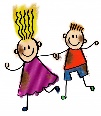          	Programoje orientuojamasi į svarbiausius atitinkamo amžiaus tarpsnio vaikų poreikius bei gebėjimus. Programoje vaikų amžius siejamas su pasiekimų žingsniais: 1-as žingsnis - 1 metai, 2-as žingsnis - 2 metai, 3-ias žingsnis - 3 metai, 4-as žingsnis - 4 metai, 5-as žingsnis - 5 metai, 6-as žingsnis- 6 metai. Penkiamečiai, kurie yra pasiekę 6-ąjį žingsnį, siekia 7-ojo žingsnio. Tai - gabių vaikų pasiekimai.                	 Svarbu atminti, kad vaiko amžiaus siejimas su  ugdomųjų sričių žingsniais yra sąlyginis, nes kiekvieno  vaiko  raida vystosi savu tempu.         	Kiekvienas vaiko pasiekimų žingsnis veda link ikimokyklinio ugdymo(si) rezultato - vaiko esminių nuostatų ir gebėjimų, pateiktų  programoje.         	 Ugdymo turinio išdėstyme numatoma: kompetencijos, pasiekimų sritys, žingsniai, gebėjimai ir žinios (pasiekimai), vaikų veiksenos: ankstyvasis amžius (1-3m.) ir  ikimokyklinis amžius (4-6 m.), vertybinė nuostata, esminis gebėjimas.         	Vaikų veiksenos – tai orientacinės vaiko veiklos, idėjos, kurias plėtojant ir įgyvendinant vaikas gali sėkmingai ugdytis ir siekti programoje numatytų gebėjimų.          	Ugdymo turinyje nėra pateikiamas metų laikas ar rekomenduotinos veiklų temos. Ikimokyklinio ugdymo grupės pedagogas turi galimybę lanksčiai tenkinti vaikų, tėvų poreikius, pasiūlymus, atsižvelgti į metų laikus, kalendorines, valstybines, regiono, įstaigos šventes, tradicijas  ir ugdymo programos turinio įgyvendinimą grupėje. Grupės dienyne numatomi detalesni tikslai ir uždaviniai, išplėtojamos vaikų veiksenos,integruojami vaikų, tėvų/globėjų pasiūlymai, idėjos, kūrybiniai sumanymai,  veiklų individualizavimas ir   diferencijavimas.        	Ugdymo turinio įgyvendinimą įtakoja pedagogo kruopščiai sukurta aplinka, vaiko teisė rinktis  veiklą, buvimo vietą, daug erdvių, priemonių, skirtų kalbos ugdymui, pažintinei veiklai, žaidimui, kūrybai, meniniam ugdymui, sveikatos stiprinimui, vaiko aktyvumo skatinimui.Ugdomoji veikla organizuojama vadovaujantis abipuse sąveika, naudojant įvairiusmetodus ir būdus,  kurie stimuliuoja savaiminę vaiko bei inspiruotą pedagogo veiklą: žaidybinis metodas, ,,minčių lietus“,  ,,ryto ratas“, vaizdinis metodas, žodinis metodas, praktinis metodas (išvyka, ekskursija, akcija, pagalba, parama ir kt.), interviu, projektas, stebėjimas, eksperimentas, kūrybinis metodas, pramoga, šventė, popietė  ir kt.       	Pasirinkti ugdymo metodai ir būdai nuolat atnaujinami, papildomi, atsižvelgiant į jų veiksmingumą, vaikų pasiekimus bei remiantis naujausia pedagogine, informacine ir metodine literatūra.UGDYMO TURINYSV. VAIKŲ, TURINČIŲ SPECIALIŲJŲ UGDYMOSI POREIKIŲ, UGDYMAS         	Darželyje-mokykloje vaikai, turintys specialiųjų ugdymosi poreikių, sudaro 3,37% vaikų. Ikimokyklinio ugdymo grupėse ugdosi 2 ugdytiniai (1,57%). Jie integruoti į ikimokyklinio ugdymo grupes pagal amžių. Kiekvienas vaikas yra unikalus, jo raida ir ugdymosi stilius savitas, skiriasi nuo kitų vaikų ugdymosi būdo,  todėl ugdymo procese jiems  reikia daug daugiau dėmesio, specialistų pagalbos. Įstaigoje specialiąją pagalbą vaikui teikia tik logopedas. Darželyje-mokykloje logopedo pagalba teikiama pagal Vaiko gerovės komisijos parengtus ir suderintus sąrašus (atsižvelgiama į vaiko kalbėjimo ir kalbos sutrikimą) bei Vilniaus psichologinės pedagoginės tarnybos  pateiktus dokumentus apie vaiko raidos vystymąsi ir specialiuosius ugdymosi poreikius. Logopedas dirba individualiai, pagal iš anksto sudarytą tvarkaraštį, vadovaudamasis kalbėjimo ir kalbos sutrikimų šalinimo programomis, organizuodamas individualius, grupinius pratybų užsiėmimus. Vaikui siūlomos įvairios veiklos formos, jis patiria daugiau teigiamų emocijų, kurios labai svarbios vaiko nusiteikimui,  motyvavimui, skatinimui bei  laukiamam pasiekimui. Logopedinių pratybų metu daugiau laiko skiriama  vieno ar kito gebėjimo susiformavimui, remiamasi vaiko stiprybėmis, bendradarbiaujama su vaiko šeima, stebima ir  fiksuojama vaiko daroma pažanga. Logopedas organizuoja susitikimus su vaiko tėvais/globėjais, grupės pedagogais, kartu ieškoma vieningų veiklos krypčių, prioritetų, nuoseklumo,  tęstinumo. VI. UGDYMO PASIEKIMAI IR JŲ VERTINIMASVaikų ugdymosi pasiekimai - tai ugdymosi procese įgyti vaikų gebėjimai, žinios ir supratimas, nuostatos, apie kuriuos sprendžiama iš vaikų veiklos ir jos rezultatų. Ikimokyklinio amžiaus vaikų, ugdomų pagal įstaigos programą, pasiekimai pateikiami pagal Ikimokyklinio amžiaus vaikų pasiekimų aprašą (2014 m.).Vertinimas - nuolatinis informacijos kaupimas, apibendrinimas apie vaiką, siekimas sėkmingo      augimo, tobulėjimo, brendimo.Ikimokyklinio ugdymo grupės auklėtojas nuolat stebi ir fiksuoja vaikų veiklą ar elgesį      (savaitiniuose ugdymo planuose, stebėjimo užrašuose ir kt.).      4. Vaiko pažinimas prasideda nuo pirmo pokalbio su tėvais/globėjais. Taip gaunami pirminiai   duomenys apie vaiką, kurie padeda suvokti, su kokia patirtimi vaikas atėjo iš namų, kaip jam padėti geriau adaptuotis naujoje aplinkoje, kaip išvengti streso, kokie vaiko pomėgiai, poreikiai, gebėjimai, charakterio ypatumai. Kiekviena ugdymo(si) sritis vertinama atitinkamu žingsniu, sudaroma pasiekimų kreivė. Ši kreivė aptariama su tėvais, suteikiama daugiau galimybių individualizuoti ugdymą, atkreipti dėmesį į vaiko ugdymo(si) gebėjimus bei sunkumus, garantuoti ugdymo tęstinumą, nuoseklumą įstaigoje ir šeimoje, siekti ugdymo proceso tikslingumo,  stiprinti bendradarbiavimą tarp vaiko, tėvų, pedagogų.     Vaiko pasiekimai įvertinami du kartus per mokslo metus:rudenį (rugsėjo-spalio mėnesiais) atliekamas pirminis vertinimas, nustatomi esami vaiko ugdomųjų sričių pasiekimų žingsniai, išaiškinamos silpniausios sritys, numatomi pagalbos būdai, formos, planuojama individuali veikla; pavasarį (gegužės-birželio mėnesiais)  atliekamas baigiamasis vertinimas,  apibendrinamimokslo metų pokyčiai, nustatoma silpniausios ugdomoji sritys, silpniausios kompetencijos. Prireikus atliekami tarpiniai vaiko pasiekimų vertinimai.           Vaiko pasiekimai vertinami vadovaujantis  vertinimo kriterijais, principais: ugdymo(si) pasiekimų vertinimas yra visuminis, visapusiškas, pozityvus, vykstantis nuolat, kad vaiko tėvai gautų aiškią ir savalaikę informaciją apie vaiką, vertinama daroma vaiko pažanga, ,,vaiko augimas“, bet ne jo nesėkmės. Vertinant vaiko pasiekimus laikomasi vertinimo ir jų pateikimo etikos reikalavimų, užtikrinamas jų laikymo saugumas. Ugdymo pasiekimų vertinimo metodai ir būdai:  pokalbiai, stebėjimai (vaikų, tėvų/globėjų, kitų ugdytojų), vaiko kūrybinių darbų, jo kalbos, veiklos garso bei vaizdo įrašų analizė, esant poreikiui - atskiros ugdymo srities tyrimai, vaiko aplankalas (kaupiami vaiko darbai, nuotraukos, fiksuota žodinė kūryba, ugdomųjų sričių kompetencijų pasiekimų vertinimo kreivė).       6.  Vertinimo vykdytojai ir dalyviai:vaikas,tėvai,auklėtojai,meninio ugdymo pedagogas,neformaliojo ugdymo pedagogai,logopedas,įstaigos vadovai.   7. Informavimas  apie  vaiko pasiekimus ir pažangą:  vaiko    tėvai/globėjai     informuojami individualiai  apie  vaiko  gebėjimus. Du  kartus   metuose  organizuojamos  tėvų/globėjų  savaitės. Pagal iš anksto suderintą laiką vyksta vaiko tėvų/globėjų ir grupės auklėtojų pokalbis. Susitikimo metu analizuojama abipusė informacija, priimami bendri sprendimai, susitarimai, įtakojantys vaiko raidos ir  pasiekimų augimą. Tėvų susirinkimų metu pateikiama informacija apie visos grupės pasiekimų lygį, numatomos tobulintinos kompetencijos.                 Vaiko pasiekimų ir pažangos vertinimo medžiaga laikoma grupėje. Ji yra konfidenciali.             Pradėjus lankyti priešmokyklinio ugdymo grupę, sukaupta informacija apie vaiką perduodama priešmokyklinio ugdymo grupės pedagogui. Tokiu būdu  užtikrinamas ugdymo tęstinumas.NAUDOTA LITERATŪRAAdaškevičienė A., Dilienė R. Vaikų sveikatos ir fizinio ugdymo programa. Aukime sveiki ir stiprūs. Klaipėda, 2000. Artyn vaiko (2 dalys). Polilogas, 1997;1998.Bakūnaitė J. Humanistinio vaikų ugdymo programa. Auginu gyvybės medį. Eugrimas, 1998.Bortkevičienė V. Kad mažylis augtų sveikas. Korekcinė kūno kultūros programa. 1995.Daniels E. R., Stafford K. Atvirų visiems vaikams grupių kūrimas. Specialiųjų poreikių vaikų integravimas. Programa vaikams ir šeimoms. Gera pradžia. Gimtasis žodis, 2000. Gordon E. E., Kameron Ch. Vaiko muzikalumo puoselėjimas. – Vilnius: Kronta, 2001.Ikimokyklinio amžiaus vaikų pasiekimų aprašas. Švietimo aprūpinimo centras, 2014. Ikimokyklinio ugdymo gairės. Programa pedagogams ir tėvams. Leidybos centras, 1993.Ikimokyklinio ugdymo metodinės rekomendacijos. Švietimo aprūpinimo centras, 2015.Katinienė A. Vaiko muzikinės kultūros ugdymas darželyje. Vilnius. 1998.Metodinės rekomendacijos ikimokyklinio ugdymo programai rengti. Švietimo aprūpinimo centras, 2006.Monkevičienė O. Ankstyvojo ugdymo vadovas. Minklės leidykla, 2001.Priešmokyklinio ugdymo bendroji programa. Švietimo aprūpinimo centras, 2014.       14. Rauckis J., Drungilienė D. Ankstyvojo amžiaus vaikų kūno kultūros programa. 2003.       15. Staerfeldt E. Pedagogika ir demokratija. Aidai. 1999.       16. Vaikų teisių konvencija. Lietuvos nacionalinis UNICEF komitetas, 2000.       17. Žukauskienė R. Raidos psichologija. Vilnius. 1996.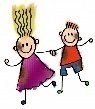 ____________________________SOCIALINĖ KOMPETENCIJASOCIALINĖ KOMPETENCIJASOCIALINĖ KOMPETENCIJASOCIALINĖ KOMPETENCIJASOCIALINĖ KOMPETENCIJASOCIALINĖ KOMPETENCIJASOCIALINĖ KOMPETENCIJAPasiekimųsritisŽingsniaiŽingsniai Gebėjimai ir žinios (pasiekimai) Gebėjimai ir žinios (pasiekimai)Vaiko veiksenosPasiekimųsritisŽingsniaiŽingsniai Gebėjimai ir žinios (pasiekimai) Gebėjimai ir žinios (pasiekimai)Ankstyvasis amžius (1-.)3. Emocijų suvokimas ir raiška        1 žingsnis1 žingsnis*Mimika, kūno judesiais ir garsais išreiškia džiaugsmą, liūdesį, baimę, pyktį.Patiria išsiskyrimo su tėvais nerimą ir džiaugsmą jiems sugrįžus. Išreiškia nerimą pamatęs nepažįstamą žmogų.*Atspindi kitų vaikų emocijų raišką (kartu juokiasi, jei juokiasi kitas, nusimena, jei kitas verkia).*Mimika, kūno judesiais ir garsais išreiškia džiaugsmą, liūdesį, baimę, pyktį.Patiria išsiskyrimo su tėvais nerimą ir džiaugsmą jiems sugrįžus. Išreiškia nerimą pamatęs nepažįstamą žmogų.*Atspindi kitų vaikų emocijų raišką (kartu juokiasi, jei juokiasi kitas, nusimena, jei kitas verkia).Žaidžia su grupėje esančiais žaislais.Žaidžia įvairius žaidimus su draugais, suaugusiais.Tyrinėja knygas, iliustracijas, nuotraukų albumus.Stebi, mėgdžioja save įvairaus dydžio veidrodžiuose.Išbando žaidimus, judesius, veiklą su šešėliais.Įvairiais būdais vertina savo, draugų emocinę būsenąŽaidžia garsų, mimikos atkartojimo žaidimus.Kuria nuotaikų dėliones, traukinukus ir pan.Klausosi grožinės literatūros kūrinėlių.Klausosi skirtingų nuotaikų dainų.Analizuoja video įrašus.Ieško kūno dalių galimybių pojūčiams patirti (pvz.: piešimas, tapymas pirštais, delnais, pėdomis, užsimerkus  ir pan.).Kuria emocinės būsenos išraiškos simbolius  (pvz.: spalva, forma, linija, dėme, garsais ir pan.).Diskutuoja apie nuotaikas, jų priežastis.Domisi emocijų raiškos žodžiais, pavadinimais.Ieško susitarimų būdų.3. Emocijų suvokimas ir raiška        2 žingsnis2 žingsnis*Džiaugsmą, liūdesį, baimę, pyktį reiškia skirtingu intensyvumu (nuo silpno nepatenkinto niurzgėjimo iki garsaus rėkimo). Emocijos pastovesnės, tačiau dar būdinga greita nuotaikų kaita.*Atpažįsta kito vaiko ar suaugusiojo džiaugsmo, liūdesio, pykčio emocijų išraiškas.*Džiaugsmą, liūdesį, baimę, pyktį reiškia skirtingu intensyvumu (nuo silpno nepatenkinto niurzgėjimo iki garsaus rėkimo). Emocijos pastovesnės, tačiau dar būdinga greita nuotaikų kaita.*Atpažįsta kito vaiko ar suaugusiojo džiaugsmo, liūdesio, pykčio emocijų išraiškas.Žaidžia su grupėje esančiais žaislais.Žaidžia įvairius žaidimus su draugais, suaugusiais.Tyrinėja knygas, iliustracijas, nuotraukų albumus.Stebi, mėgdžioja save įvairaus dydžio veidrodžiuose.Išbando žaidimus, judesius, veiklą su šešėliais.Įvairiais būdais vertina savo, draugų emocinę būsenąŽaidžia garsų, mimikos atkartojimo žaidimus.Kuria nuotaikų dėliones, traukinukus ir pan.Klausosi grožinės literatūros kūrinėlių.Klausosi skirtingų nuotaikų dainų.Analizuoja video įrašus.Ieško kūno dalių galimybių pojūčiams patirti (pvz.: piešimas, tapymas pirštais, delnais, pėdomis, užsimerkus  ir pan.).Kuria emocinės būsenos išraiškos simbolius  (pvz.: spalva, forma, linija, dėme, garsais ir pan.).Diskutuoja apie nuotaikas, jų priežastis.Domisi emocijų raiškos žodžiais, pavadinimais.Ieško susitarimų būdų.3. Emocijų suvokimas ir raiška        3 žingsnis3 žingsnis*Pradeda atpažinti, ką jaučia, turi savus emocijų raiškos būdus. Pradeda vartoti emocijų raiškos žodelius ir emocijų pavadinimus.*Pastebi kitų žmonių emocijų išraišką, atpažįsta aiškiausiai reiškiamas emocijas ir į jas skirtingai reaguoja (pasitraukia šalin, jei kitas piktas; glosto, jei kitas nuliūdęs).*Pradeda atpažinti, ką jaučia, turi savus emocijų raiškos būdus. Pradeda vartoti emocijų raiškos žodelius ir emocijų pavadinimus.*Pastebi kitų žmonių emocijų išraišką, atpažįsta aiškiausiai reiškiamas emocijas ir į jas skirtingai reaguoja (pasitraukia šalin, jei kitas piktas; glosto, jei kitas nuliūdęs).Žaidžia su grupėje esančiais žaislais.Žaidžia įvairius žaidimus su draugais, suaugusiais.Tyrinėja knygas, iliustracijas, nuotraukų albumus.Stebi, mėgdžioja save įvairaus dydžio veidrodžiuose.Išbando žaidimus, judesius, veiklą su šešėliais.Įvairiais būdais vertina savo, draugų emocinę būsenąŽaidžia garsų, mimikos atkartojimo žaidimus.Kuria nuotaikų dėliones, traukinukus ir pan.Klausosi grožinės literatūros kūrinėlių.Klausosi skirtingų nuotaikų dainų.Analizuoja video įrašus.Ieško kūno dalių galimybių pojūčiams patirti (pvz.: piešimas, tapymas pirštais, delnais, pėdomis, užsimerkus  ir pan.).Kuria emocinės būsenos išraiškos simbolius  (pvz.: spalva, forma, linija, dėme, garsais ir pan.).Diskutuoja apie nuotaikas, jų priežastis.Domisi emocijų raiškos žodžiais, pavadinimais.Ieško susitarimų būdų.3. Emocijų suvokimas ir raiška        3 žingsnis3 žingsnisGebėjimai ir žinios (pasiekimai)Gebėjimai ir žinios (pasiekimai)Ikimokyklinis amžius(4-.)3. Emocijų suvokimas ir raiška        4 žingsnis4 žingsnis*Pradeda suprasti, kad skirtingose situacijose jaučia skirtingas emocijas, kad jas išreiškia mimika, balsu, veiksmais, poza. Pavadina pagrindines emocijas.*Atpažįsta kitų emocijas pagal veido išraišką, elgesį, veiksmus. Ima suvokti, kad jo ir kitų emocijos gali skirtis. Geriau supranta kitų emocijas ir jausmus, iš dalies į juos įsijaučia ir dažnai tinkamai į juosreaguoja.*Pradeda valdyti savo emocijų raiškos intensyvumą priklausomai nuo situacijos.*Pradeda suprasti, kad skirtingose situacijose jaučia skirtingas emocijas, kad jas išreiškia mimika, balsu, veiksmais, poza. Pavadina pagrindines emocijas.*Atpažįsta kitų emocijas pagal veido išraišką, elgesį, veiksmus. Ima suvokti, kad jo ir kitų emocijos gali skirtis. Geriau supranta kitų emocijas ir jausmus, iš dalies į juos įsijaučia ir dažnai tinkamai į juosreaguoja.*Pradeda valdyti savo emocijų raiškos intensyvumą priklausomai nuo situacijos.Kuria pasakojimus, dalijasi įspūdžiais, patirtimi.Žaidžia žaidimus (pvz.: kūrybinius, saviraiškos, spėjimo, mimikos ir pan.).Klausosi įvairios muzikos, improvizuoja turinį, nuotaiką, svarsto.Rūšiuoja, lygina  iliustracijas, paveikslėlius pagal emocines išraiškas.Kuria emocinių išraiškų simbolius, sutartinius žymėjimus.Stebi ir aiškinasi, emocijų atsiradimo priežastis.Aiškinasi, kas parodo, kokios kūno dalys ,,dalyvauja”, išryškinant žmogaus mimiką (pvz.: kūno poza, akys, antakiai, lūpos ir pan.).Kuria grupės ,,emocijų”  veidukus, knygeles,  kalendorius, plakatus, knygeles, dailės darbų parodas, atlieka ,,emocijos” tyrimus.Organizuoja  dalijimosi  žaislais valandėles, dienas.Pristato ir apibūdina įvairius kūrinius, dailės darbus.Organizuoja  kalbos lavinimo žaidimus (pvz.: ,,Paaiškink, kodėl...”, ,,Man linksma, nes...”, ,,Aš liūdžiu, nes...” ir pan.).Domisi kūno reakcija į įvairius dirgiklius, gamtos reiškinius.Ieško išeičių, pagalbos, nusiraminimo būdų, priemonių, erdvių ir pan.3. Emocijų suvokimas ir raiška        5 žingsnis5 žingsnis*Atpažįsta bei pavadina savo jausmus ir įvardija situacijas, kuriose jie kilo.*Vis geriau supranta ne tik kitų jausmus, bet ir situacijas, kuriose jie kyla (pakviečia žaisti nuliūdusį vaiką, kurio į žaidimą nepriėmė kiti).*Pradeda kalbėtis apie jausmus su kitais – pasako ar paklausia, kodėl pyksta, kodėl verkia.*Atpažįsta bei pavadina savo jausmus ir įvardija situacijas, kuriose jie kilo.*Vis geriau supranta ne tik kitų jausmus, bet ir situacijas, kuriose jie kyla (pakviečia žaisti nuliūdusį vaiką, kurio į žaidimą nepriėmė kiti).*Pradeda kalbėtis apie jausmus su kitais – pasako ar paklausia, kodėl pyksta, kodėl verkia.Kuria pasakojimus, dalijasi įspūdžiais, patirtimi.Žaidžia žaidimus (pvz.: kūrybinius, saviraiškos, spėjimo, mimikos ir pan.).Klausosi įvairios muzikos, improvizuoja turinį, nuotaiką, svarsto.Rūšiuoja, lygina  iliustracijas, paveikslėlius pagal emocines išraiškas.Kuria emocinių išraiškų simbolius, sutartinius žymėjimus.Stebi ir aiškinasi, emocijų atsiradimo priežastis.Aiškinasi, kas parodo, kokios kūno dalys ,,dalyvauja”, išryškinant žmogaus mimiką (pvz.: kūno poza, akys, antakiai, lūpos ir pan.).Kuria grupės ,,emocijų”  veidukus, knygeles,  kalendorius, plakatus, knygeles, dailės darbų parodas, atlieka ,,emocijos” tyrimus.Organizuoja  dalijimosi  žaislais valandėles, dienas.Pristato ir apibūdina įvairius kūrinius, dailės darbus.Organizuoja  kalbos lavinimo žaidimus (pvz.: ,,Paaiškink, kodėl...”, ,,Man linksma, nes...”, ,,Aš liūdžiu, nes...” ir pan.).Domisi kūno reakcija į įvairius dirgiklius, gamtos reiškinius.Ieško išeičių, pagalbos, nusiraminimo būdų, priemonių, erdvių ir pan.3. Emocijų suvokimas ir raiška        6 žingsnis6 žingsnis*Apibūdina savo jausmus, pakomentuoja juos sukėlusias situacijas bei priežastis.*Beveik neklysdamas iš veido mimikos, balso, kūno pozos nustato, kaip jaučiasi kitas, pastebi nuskriaustą, nusiminusį ir dažniausiai geranoriškai stengiasi jam padėti.*Pradeda kalbėtis apie tai, kas gali padėti pasijusti geriau, jei esi nusiminęs, piktas.*Apibūdina savo jausmus, pakomentuoja juos sukėlusias situacijas bei priežastis.*Beveik neklysdamas iš veido mimikos, balso, kūno pozos nustato, kaip jaučiasi kitas, pastebi nuskriaustą, nusiminusį ir dažniausiai geranoriškai stengiasi jam padėti.*Pradeda kalbėtis apie tai, kas gali padėti pasijusti geriau, jei esi nusiminęs, piktas.Kuria pasakojimus, dalijasi įspūdžiais, patirtimi.Žaidžia žaidimus (pvz.: kūrybinius, saviraiškos, spėjimo, mimikos ir pan.).Klausosi įvairios muzikos, improvizuoja turinį, nuotaiką, svarsto.Rūšiuoja, lygina  iliustracijas, paveikslėlius pagal emocines išraiškas.Kuria emocinių išraiškų simbolius, sutartinius žymėjimus.Stebi ir aiškinasi, emocijų atsiradimo priežastis.Aiškinasi, kas parodo, kokios kūno dalys ,,dalyvauja”, išryškinant žmogaus mimiką (pvz.: kūno poza, akys, antakiai, lūpos ir pan.).Kuria grupės ,,emocijų”  veidukus, knygeles,  kalendorius, plakatus, knygeles, dailės darbų parodas, atlieka ,,emocijos” tyrimus.Organizuoja  dalijimosi  žaislais valandėles, dienas.Pristato ir apibūdina įvairius kūrinius, dailės darbus.Organizuoja  kalbos lavinimo žaidimus (pvz.: ,,Paaiškink, kodėl...”, ,,Man linksma, nes...”, ,,Aš liūdžiu, nes...” ir pan.).Domisi kūno reakcija į įvairius dirgiklius, gamtos reiškinius.Ieško išeičių, pagalbos, nusiraminimo būdų, priemonių, erdvių ir pan.3. Emocijų suvokimas ir raiška        7 žingsnis7 žingsnis*Domisi savo ir kitų emocijomis, jausmais bei jų raiška.*Atpažįsta ir įvardija ne tik savo jausmus, bet ir nuotaikas bei jų priežastis.*Atpažįsta kitų emocijas ar jausmus, bando į juos atsiliepti (paguosti, užjausti), keisti savo elgesį (susilaikyti, neskaudinti, atsižvelgti į kito norus).*Domisi savo ir kitų emocijomis, jausmais bei jų raiška.*Atpažįsta ir įvardija ne tik savo jausmus, bet ir nuotaikas bei jų priežastis.*Atpažįsta kitų emocijas ar jausmus, bando į juos atsiliepti (paguosti, užjausti), keisti savo elgesį (susilaikyti, neskaudinti, atsižvelgti į kito norus).Kuria pasakojimus, dalijasi įspūdžiais, patirtimi.Žaidžia žaidimus (pvz.: kūrybinius, saviraiškos, spėjimo, mimikos ir pan.).Klausosi įvairios muzikos, improvizuoja turinį, nuotaiką, svarsto.Rūšiuoja, lygina  iliustracijas, paveikslėlius pagal emocines išraiškas.Kuria emocinių išraiškų simbolius, sutartinius žymėjimus.Stebi ir aiškinasi, emocijų atsiradimo priežastis.Aiškinasi, kas parodo, kokios kūno dalys ,,dalyvauja”, išryškinant žmogaus mimiką (pvz.: kūno poza, akys, antakiai, lūpos ir pan.).Kuria grupės ,,emocijų”  veidukus, knygeles,  kalendorius, plakatus, knygeles, dailės darbų parodas, atlieka ,,emocijos” tyrimus.Organizuoja  dalijimosi  žaislais valandėles, dienas.Pristato ir apibūdina įvairius kūrinius, dailės darbus.Organizuoja  kalbos lavinimo žaidimus (pvz.: ,,Paaiškink, kodėl...”, ,,Man linksma, nes...”, ,,Aš liūdžiu, nes...” ir pan.).Domisi kūno reakcija į įvairius dirgiklius, gamtos reiškinius.Ieško išeičių, pagalbos, nusiraminimo būdų, priemonių, erdvių ir pan. Vertybinė nuostata                       Vertybinė nuostata                       Vertybinė nuostata                      Domisi savo ir kitų emocijomis bei jausmais.Domisi savo ir kitų emocijomis bei jausmais.Domisi savo ir kitų emocijomis bei jausmais.Esminis gebėjimasEsminis gebėjimasEsminis gebėjimasAtpažįsta bei įvardina savo ir kitų emocijas ar jausmus, jų priežastis, įprastose situacijose emocijas ir jausmus išreiškia tinkamais, kitiems priimtinais būdais, žodžiais ir elgesiu atliepia kito jausmus (užjaučia, padeda).Atpažįsta bei įvardina savo ir kitų emocijas ar jausmus, jų priežastis, įprastose situacijose emocijas ir jausmus išreiškia tinkamais, kitiems priimtinais būdais, žodžiais ir elgesiu atliepia kito jausmus (užjaučia, padeda).Atpažįsta bei įvardina savo ir kitų emocijas ar jausmus, jų priežastis, įprastose situacijose emocijas ir jausmus išreiškia tinkamais, kitiems priimtinais būdais, žodžiais ir elgesiu atliepia kito jausmus (užjaučia, padeda).PasiekimųsritisŽingsniaiŽingsniai Gebėjimai ir žinios (pasiekimai) Gebėjimai ir žinios (pasiekimai)Vaiko veiksenosPasiekimųsritisŽingsniaiŽingsniai Gebėjimai ir žinios (pasiekimai) Gebėjimai ir žinios (pasiekimai)Vaiko veiksenosPasiekimųsritisŽingsniaiŽingsniai Gebėjimai ir žinios (pasiekimai) Gebėjimai ir žinios (pasiekimai)Ankstyvasis amžius(1-.)4. Savireguliacija ir savikontrolė1 žingsnis*Gerai jaučiasi įprastoje aplinkoje. Nusiramina kalbinamas, nešiojamas, supamas.*Tapatinasi su suaugusiojo, prie kurio yra prisirišęs, emocijomis.*Gerai jaučiasi įprastoje aplinkoje. Nusiramina kalbinamas, nešiojamas, supamas.*Tapatinasi su suaugusiojo, prie kurio yra prisirišęs, emocijomis.*Gerai jaučiasi įprastoje aplinkoje. Nusiramina kalbinamas, nešiojamas, supamas.*Tapatinasi su suaugusiojo, prie kurio yra prisirišęs, emocijomis.Žaidžia mylavimo, supimo, nusiraminimo žaidimus.Žaidžia įvairius žaidimus su minkštais žaislais.Klausosi įvairios intonacijos muzikos kūrinių.Tyrinėja nuotraukų albumus, ieško savo šeimos narių.Stebi save veidrodėlyje.Domisi sutartiniais ženklais, simboliais, žyminčiais mėgstamų žaislų vietas, saugias laukimo, nusiraminimo erdves. Dalyvauja stalo serviravime, padeda suaugusiems.Ieško emocinio supratimo, palaikymo.Gestais, mimika, judesiais išreiškia savo norus, jausmus.4. Savireguliacija ir savikontrolė2 žingsnis*Išsigandęs, užsigavęs, išalkęs nusiramina suaugusiojo kalbinamas, glaudžiamas, maitinamas. Pats ieško nusiraminimo: apsikabina minkštą žaislą arba čiulpia čiulptuką, šaukia suaugusįjį, ropščiasi ant kelių.*Pradeda valdyti savo emocijų raišką ir veiksmus, reaguodamas į juo besirūpinančio suaugusiojo veido išraišką, balso intonaciją, žodžius.*Išsigandęs, užsigavęs, išalkęs nusiramina suaugusiojo kalbinamas, glaudžiamas, maitinamas. Pats ieško nusiraminimo: apsikabina minkštą žaislą arba čiulpia čiulptuką, šaukia suaugusįjį, ropščiasi ant kelių.*Pradeda valdyti savo emocijų raišką ir veiksmus, reaguodamas į juo besirūpinančio suaugusiojo veido išraišką, balso intonaciją, žodžius.*Išsigandęs, užsigavęs, išalkęs nusiramina suaugusiojo kalbinamas, glaudžiamas, maitinamas. Pats ieško nusiraminimo: apsikabina minkštą žaislą arba čiulpia čiulptuką, šaukia suaugusįjį, ropščiasi ant kelių.*Pradeda valdyti savo emocijų raišką ir veiksmus, reaguodamas į juo besirūpinančio suaugusiojo veido išraišką, balso intonaciją, žodžius.Žaidžia mylavimo, supimo, nusiraminimo žaidimus.Žaidžia įvairius žaidimus su minkštais žaislais.Klausosi įvairios intonacijos muzikos kūrinių.Tyrinėja nuotraukų albumus, ieško savo šeimos narių.Stebi save veidrodėlyje.Domisi sutartiniais ženklais, simboliais, žyminčiais mėgstamų žaislų vietas, saugias laukimo, nusiraminimo erdves. Dalyvauja stalo serviravime, padeda suaugusiems.Ieško emocinio supratimo, palaikymo.Gestais, mimika, judesiais išreiškia savo norus, jausmus.4. Savireguliacija ir savikontrolė3 žingsnis*Yra ramus ir rodo pasitenkinimą kasdiene tvarka bei ritualais. Jeigu kas nepatinka, nueina šalin, atsisako bendros veiklos.*Geriau valdo savo emocijų raišką ir veiksmus, reaguodamas į juo besirūpinančio suaugusiojo veido išraišką, balso intonaciją, žodžius. Žaisdamas kalba su savimi, nes kalba padeda sutelkti dėmesį, kontroliuoti savo elgesį. Išbando įvairius konfliktų sprendimo ar savo interesų gynimo būdus (rėkia, neduoda žaislo, pa-sako suaugusiajam ir kt.).*Bando laikytis suaugusiojo prašymų ir susitarimų.*Yra ramus ir rodo pasitenkinimą kasdiene tvarka bei ritualais. Jeigu kas nepatinka, nueina šalin, atsisako bendros veiklos.*Geriau valdo savo emocijų raišką ir veiksmus, reaguodamas į juo besirūpinančio suaugusiojo veido išraišką, balso intonaciją, žodžius. Žaisdamas kalba su savimi, nes kalba padeda sutelkti dėmesį, kontroliuoti savo elgesį. Išbando įvairius konfliktų sprendimo ar savo interesų gynimo būdus (rėkia, neduoda žaislo, pa-sako suaugusiajam ir kt.).*Bando laikytis suaugusiojo prašymų ir susitarimų.*Yra ramus ir rodo pasitenkinimą kasdiene tvarka bei ritualais. Jeigu kas nepatinka, nueina šalin, atsisako bendros veiklos.*Geriau valdo savo emocijų raišką ir veiksmus, reaguodamas į juo besirūpinančio suaugusiojo veido išraišką, balso intonaciją, žodžius. Žaisdamas kalba su savimi, nes kalba padeda sutelkti dėmesį, kontroliuoti savo elgesį. Išbando įvairius konfliktų sprendimo ar savo interesų gynimo būdus (rėkia, neduoda žaislo, pa-sako suaugusiajam ir kt.).*Bando laikytis suaugusiojo prašymų ir susitarimų.Žaidžia mylavimo, supimo, nusiraminimo žaidimus.Žaidžia įvairius žaidimus su minkštais žaislais.Klausosi įvairios intonacijos muzikos kūrinių.Tyrinėja nuotraukų albumus, ieško savo šeimos narių.Stebi save veidrodėlyje.Domisi sutartiniais ženklais, simboliais, žyminčiais mėgstamų žaislų vietas, saugias laukimo, nusiraminimo erdves. Dalyvauja stalo serviravime, padeda suaugusiems.Ieško emocinio supratimo, palaikymo.Gestais, mimika, judesiais išreiškia savo norus, jausmus.4. Savireguliacija ir savikontrolė     Gebėjimai ir žinios (pasiekimai)     Gebėjimai ir žinios (pasiekimai)     Gebėjimai ir žinios (pasiekimai)Ikimokyklinis amžius (4-.)4. Savireguliacija ir savikontrolė4 žingsnis*Nusiramina kalbėdamas apie tai, kas jį įskaudino, ir girdėdamas suaugusiojo komentarus.*Pradeda valdyti savo emocijų raiškos intensyvumą priklausomai nuo situacijos (pvz.: ramioje aplinkoje džiaugsmą reiškia santūriau). Paklaustas ramioje situacijoje pasako galimas savo ar kito asmens netinkamo elgesio pasekmes.*Nuolat primenant ir sekdamas suaugusiojo bei kitų vaikų pavyzdžiu laikosi grupėje numatytos tvarkos, susitarimų ir taisyklių. Žaisdamas stengiasi laikytis žaidimo taisyklių.*Nusiramina kalbėdamas apie tai, kas jį įskaudino, ir girdėdamas suaugusiojo komentarus.*Pradeda valdyti savo emocijų raiškos intensyvumą priklausomai nuo situacijos (pvz.: ramioje aplinkoje džiaugsmą reiškia santūriau). Paklaustas ramioje situacijoje pasako galimas savo ar kito asmens netinkamo elgesio pasekmes.*Nuolat primenant ir sekdamas suaugusiojo bei kitų vaikų pavyzdžiu laikosi grupėje numatytos tvarkos, susitarimų ir taisyklių. Žaisdamas stengiasi laikytis žaidimo taisyklių.*Nusiramina kalbėdamas apie tai, kas jį įskaudino, ir girdėdamas suaugusiojo komentarus.*Pradeda valdyti savo emocijų raiškos intensyvumą priklausomai nuo situacijos (pvz.: ramioje aplinkoje džiaugsmą reiškia santūriau). Paklaustas ramioje situacijoje pasako galimas savo ar kito asmens netinkamo elgesio pasekmes.*Nuolat primenant ir sekdamas suaugusiojo bei kitų vaikų pavyzdžiu laikosi grupėje numatytos tvarkos, susitarimų ir taisyklių. Žaisdamas stengiasi laikytis žaidimo taisyklių.Kuria įvairias taisykles, susitarimus, jų simbolius.Dalyvauja pokalbiuose, diskusijose.Žaidžia žaidimus, ieškant išeičių iš konfliktinių situacijų.Domisi emocijų raiškos būdais, jų vizualizacija.Išbando pagyrimų, paskatinimų sistemą.Domisi stresą, įtampą mažinančiomis, atpalaiduojančiomis priemonėmis (pvz.: muzikos, dailės terapijos, tylos minutės ir pan.).Išbando nusiraminimo erdves.Analizuoja literatūros kūrinius, TV laidas, CD filmus. Tyrinėja iliustracijas, komentuoja, vertina, teikia pasiūlymus, išeitis.Dalyvauja grupės erdvių kūrime, tvarkyme.Analizuoja pagalbos variantus, galimybes.4. Savireguliacija ir savikontrolė5 žingsnis*Nusiramina, atsipalaiduoja, klausydamasis ramios muzikos, pabuvęs vienas, kalbėdamasis su kitais.*Vis dažniau jausmus išreiškia mimika ir žodžiais, o ne veiksmais. Ramioje situacijoje sugalvoja kelis konflikto sprendimo būdus, numato jų taikymo pasekmes.*Retkarčiais primenamas laikosi grupėje numatytos tvarkos, susitarimų ir taisyklių. Pats primena kitiems tinkamo elgesio taisykles ir bando jų laikytis be suaugusiųjų priežiūros.*Nusiramina, atsipalaiduoja, klausydamasis ramios muzikos, pabuvęs vienas, kalbėdamasis su kitais.*Vis dažniau jausmus išreiškia mimika ir žodžiais, o ne veiksmais. Ramioje situacijoje sugalvoja kelis konflikto sprendimo būdus, numato jų taikymo pasekmes.*Retkarčiais primenamas laikosi grupėje numatytos tvarkos, susitarimų ir taisyklių. Pats primena kitiems tinkamo elgesio taisykles ir bando jų laikytis be suaugusiųjų priežiūros.*Nusiramina, atsipalaiduoja, klausydamasis ramios muzikos, pabuvęs vienas, kalbėdamasis su kitais.*Vis dažniau jausmus išreiškia mimika ir žodžiais, o ne veiksmais. Ramioje situacijoje sugalvoja kelis konflikto sprendimo būdus, numato jų taikymo pasekmes.*Retkarčiais primenamas laikosi grupėje numatytos tvarkos, susitarimų ir taisyklių. Pats primena kitiems tinkamo elgesio taisykles ir bando jų laikytis be suaugusiųjų priežiūros.Kuria įvairias taisykles, susitarimus, jų simbolius.Dalyvauja pokalbiuose, diskusijose.Žaidžia žaidimus, ieškant išeičių iš konfliktinių situacijų.Domisi emocijų raiškos būdais, jų vizualizacija.Išbando pagyrimų, paskatinimų sistemą.Domisi stresą, įtampą mažinančiomis, atpalaiduojančiomis priemonėmis (pvz.: muzikos, dailės terapijos, tylos minutės ir pan.).Išbando nusiraminimo erdves.Analizuoja literatūros kūrinius, TV laidas, CD filmus. Tyrinėja iliustracijas, komentuoja, vertina, teikia pasiūlymus, išeitis.Dalyvauja grupės erdvių kūrime, tvarkyme.Analizuoja pagalbos variantus, galimybes.4. Savireguliacija ir savikontrolė6 žingsnis*Pats taiko įvairesnius nusiraminimo, atsipalaidavimo būdus (pastovi prie akvariumo su žuvytėmis, klauso pasakos naudodamasis ausinėmis ir kt.).*Bando susilaikyti nuo netinkamo elgesio jį provokuojančiose situacijose, ieško taikių išeičių, kad neskaudintų kitų. Stengiasi suvaldyti savo pyktį, įniršį.*Supranta susitarimų, taisyklių prasmę bei naudingumą ir dažniausiai savarankiškai jų laikosi. Lengvai priima dienos ritmo pasikeitimus.*Pats taiko įvairesnius nusiraminimo, atsipalaidavimo būdus (pastovi prie akvariumo su žuvytėmis, klauso pasakos naudodamasis ausinėmis ir kt.).*Bando susilaikyti nuo netinkamo elgesio jį provokuojančiose situacijose, ieško taikių išeičių, kad neskaudintų kitų. Stengiasi suvaldyti savo pyktį, įniršį.*Supranta susitarimų, taisyklių prasmę bei naudingumą ir dažniausiai savarankiškai jų laikosi. Lengvai priima dienos ritmo pasikeitimus.*Pats taiko įvairesnius nusiraminimo, atsipalaidavimo būdus (pastovi prie akvariumo su žuvytėmis, klauso pasakos naudodamasis ausinėmis ir kt.).*Bando susilaikyti nuo netinkamo elgesio jį provokuojančiose situacijose, ieško taikių išeičių, kad neskaudintų kitų. Stengiasi suvaldyti savo pyktį, įniršį.*Supranta susitarimų, taisyklių prasmę bei naudingumą ir dažniausiai savarankiškai jų laikosi. Lengvai priima dienos ritmo pasikeitimus.Kuria įvairias taisykles, susitarimus, jų simbolius.Dalyvauja pokalbiuose, diskusijose.Žaidžia žaidimus, ieškant išeičių iš konfliktinių situacijų.Domisi emocijų raiškos būdais, jų vizualizacija.Išbando pagyrimų, paskatinimų sistemą.Domisi stresą, įtampą mažinančiomis, atpalaiduojančiomis priemonėmis (pvz.: muzikos, dailės terapijos, tylos minutės ir pan.).Išbando nusiraminimo erdves.Analizuoja literatūros kūrinius, TV laidas, CD filmus. Tyrinėja iliustracijas, komentuoja, vertina, teikia pasiūlymus, išeitis.Dalyvauja grupės erdvių kūrime, tvarkyme.Analizuoja pagalbos variantus, galimybes.4. Savireguliacija ir savikontrolė7 žingsnis*Susijaudinęs, išsigandęs, sutrikęs bando nusiraminti ir ieškoti pagalbos.*Taiko kelis skirtingus kitiems priimtinus emocijų ir jausmų reiškimo būdus. Numato, kaip jaustųsi pats ar kitas asmuo įvairiose situacijose.*Supranta, kad skirtingose vietose (darželyje, mokykloje ir kt.) yra kitokia tvarka, kitos taisyklės, linkęs jas suprasti ir jų laikytis.*Susijaudinęs, išsigandęs, sutrikęs bando nusiraminti ir ieškoti pagalbos.*Taiko kelis skirtingus kitiems priimtinus emocijų ir jausmų reiškimo būdus. Numato, kaip jaustųsi pats ar kitas asmuo įvairiose situacijose.*Supranta, kad skirtingose vietose (darželyje, mokykloje ir kt.) yra kitokia tvarka, kitos taisyklės, linkęs jas suprasti ir jų laikytis.*Susijaudinęs, išsigandęs, sutrikęs bando nusiraminti ir ieškoti pagalbos.*Taiko kelis skirtingus kitiems priimtinus emocijų ir jausmų reiškimo būdus. Numato, kaip jaustųsi pats ar kitas asmuo įvairiose situacijose.*Supranta, kad skirtingose vietose (darželyje, mokykloje ir kt.) yra kitokia tvarka, kitos taisyklės, linkęs jas suprasti ir jų laikytis.Kuria įvairias taisykles, susitarimus, jų simbolius.Dalyvauja pokalbiuose, diskusijose.Žaidžia žaidimus, ieškant išeičių iš konfliktinių situacijų.Domisi emocijų raiškos būdais, jų vizualizacija.Išbando pagyrimų, paskatinimų sistemą.Domisi stresą, įtampą mažinančiomis, atpalaiduojančiomis priemonėmis (pvz.: muzikos, dailės terapijos, tylos minutės ir pan.).Išbando nusiraminimo erdves.Analizuoja literatūros kūrinius, TV laidas, CD filmus. Tyrinėja iliustracijas, komentuoja, vertina, teikia pasiūlymus, išeitis.Dalyvauja grupės erdvių kūrime, tvarkyme.Analizuoja pagalbos variantus, galimybes. Vertybinė nuostata                       Vertybinė nuostata                      Nusiteikęs valdyti emocijų raišką ir elgesį.Nusiteikęs valdyti emocijų raišką ir elgesį.Nusiteikęs valdyti emocijų raišką ir elgesį.Nusiteikęs valdyti emocijų raišką ir elgesį.Esminis gebėjimasEsminis gebėjimasLaikosi susitarimų, elgiasi mandagiai, taikiai, bendraudamas su kitais bando kontroliuoti savo žodžius ir veiksmus (suvaldo pyktį, neskaudina kito), įsiaudrinęs geba nusiraminti.Laikosi susitarimų, elgiasi mandagiai, taikiai, bendraudamas su kitais bando kontroliuoti savo žodžius ir veiksmus (suvaldo pyktį, neskaudina kito), įsiaudrinęs geba nusiraminti.Laikosi susitarimų, elgiasi mandagiai, taikiai, bendraudamas su kitais bando kontroliuoti savo žodžius ir veiksmus (suvaldo pyktį, neskaudina kito), įsiaudrinęs geba nusiraminti.Laikosi susitarimų, elgiasi mandagiai, taikiai, bendraudamas su kitais bando kontroliuoti savo žodžius ir veiksmus (suvaldo pyktį, neskaudina kito), įsiaudrinęs geba nusiraminti.PasiekimųsritisŽingsniaiGebėjimai ir žinios (pasiekimai)Gebėjimai ir žinios (pasiekimai)Gebėjimai ir žinios (pasiekimai)Vaiko veiksenosPasiekimųsritisŽingsniaiGebėjimai ir žinios (pasiekimai)Gebėjimai ir žinios (pasiekimai)Gebėjimai ir žinios (pasiekimai)              Ankstyvasis amžius                     (1-3 m.)5. Savivoka   ir savigarba1 žingsnis*Reaguoja į pasakytą savo vardą. Pradeda jausti savo kūno buvimą – apžiūrinėja, tyrinėja savo rankas, kojas, stebi jų judėjimą. Apžiūrinėja, liečia kitą vaiką,tyrinėja jo kūną.*Jaučiasi svarbus kitiems – šypsosi, krykštauja, kai aplinkiniai maloniai bendrauja su juo.*Reaguoja į pasakytą savo vardą. Pradeda jausti savo kūno buvimą – apžiūrinėja, tyrinėja savo rankas, kojas, stebi jų judėjimą. Apžiūrinėja, liečia kitą vaiką,tyrinėja jo kūną.*Jaučiasi svarbus kitiems – šypsosi, krykštauja, kai aplinkiniai maloniai bendrauja su juo.*Reaguoja į pasakytą savo vardą. Pradeda jausti savo kūno buvimą – apžiūrinėja, tyrinėja savo rankas, kojas, stebi jų judėjimą. Apžiūrinėja, liečia kitą vaiką,tyrinėja jo kūną.*Jaučiasi svarbus kitiems – šypsosi, krykštauja, kai aplinkiniai maloniai bendrauja su juo.Klausosi skaitomų kūrinių, klausinėja, atsako į klausimus.Dalyvauja ,,ryto rato“ pokalbiuose, kuria pasakojimus, mini pristatymus  (pvz.: apie save, apie iš namų atsineštus žaislus, daiktus ir pan.).Domisi socialiniais, kūrybiniais žaidimus.Tyrinėja save veidrodyje.Ieško savęs nuotraukose.Dėlioja nesudėtingas dėliones.Žaidžia judrius žaidimus su žaislais, daiktais.Domisi kūno dalimis, jų galimybėmis.Atlieka veiksmus su nesudėtingu sportiniu inventoriumi (pvz.: su  įvairaus dydžio kamuoliukais, spalvotais bokšteliais ir pan.).Išbando naujas žaidimų erdves.Rūšiuoja skirtingų lyčių, draugų daiktus, drabužius ir pan.Kuria meninius darbelius, kompozicijas.Atranda įvairaus diapazono garsumo aplinkas (pvz.: triukšmo, tylos), ploja, trepsi, barškina barškučiais, gamtine medžiaga ir pan.).5. Savivoka   ir savigarba2 žingsnis*Turi savo kūno išorės vaizdinius – atpažįsta save neseniai darytose nuotraukose, savo atvaizdą veidrodyje, pavadina kelias kūno dalis. Supranta, ką ir kaip gali padaryti pats, išreiškia savo norus, pyksta, kai suaugusysis neleidžia to daryti.*Džiaugiasi didėjančiomis savo galimybėmis judėti, atlikti veiksmus, kalbėti, tikisi juo besirūpinančio suaugusiojo pritarimo, palaikymo, pagyrimo.*Turi savo kūno išorės vaizdinius – atpažįsta save neseniai darytose nuotraukose, savo atvaizdą veidrodyje, pavadina kelias kūno dalis. Supranta, ką ir kaip gali padaryti pats, išreiškia savo norus, pyksta, kai suaugusysis neleidžia to daryti.*Džiaugiasi didėjančiomis savo galimybėmis judėti, atlikti veiksmus, kalbėti, tikisi juo besirūpinančio suaugusiojo pritarimo, palaikymo, pagyrimo.*Turi savo kūno išorės vaizdinius – atpažįsta save neseniai darytose nuotraukose, savo atvaizdą veidrodyje, pavadina kelias kūno dalis. Supranta, ką ir kaip gali padaryti pats, išreiškia savo norus, pyksta, kai suaugusysis neleidžia to daryti.*Džiaugiasi didėjančiomis savo galimybėmis judėti, atlikti veiksmus, kalbėti, tikisi juo besirūpinančio suaugusiojo pritarimo, palaikymo, pagyrimo.Klausosi skaitomų kūrinių, klausinėja, atsako į klausimus.Dalyvauja ,,ryto rato“ pokalbiuose, kuria pasakojimus, mini pristatymus  (pvz.: apie save, apie iš namų atsineštus žaislus, daiktus ir pan.).Domisi socialiniais, kūrybiniais žaidimus.Tyrinėja save veidrodyje.Ieško savęs nuotraukose.Dėlioja nesudėtingas dėliones.Žaidžia judrius žaidimus su žaislais, daiktais.Domisi kūno dalimis, jų galimybėmis.Atlieka veiksmus su nesudėtingu sportiniu inventoriumi (pvz.: su  įvairaus dydžio kamuoliukais, spalvotais bokšteliais ir pan.).Išbando naujas žaidimų erdves.Rūšiuoja skirtingų lyčių, draugų daiktus, drabužius ir pan.Kuria meninius darbelius, kompozicijas.Atranda įvairaus diapazono garsumo aplinkas (pvz.: triukšmo, tylos), ploja, trepsi, barškina barškučiais, gamtine medžiaga ir pan.).5. Savivoka   ir savigarba3 žingsnis*Kalba pirmuoju asmeniu: „aš noriu“, „mano“. Savo „aš“ sieja su savo veikla ir daiktų turėjimu – pasako, ką daro, ką turi. Pasako, kas jis yra – berniukas ar mergaitė, atskiria berniukus nuo mergaičių, pavadina 5–6 kūno dalis.*Didžiuojasi tuo, ką turi ir ką gali daryti, tikisi, kad juo besirūpinantys suaugusieji ir kiti vaikai jį mėgsta ir priima.*Kalba pirmuoju asmeniu: „aš noriu“, „mano“. Savo „aš“ sieja su savo veikla ir daiktų turėjimu – pasako, ką daro, ką turi. Pasako, kas jis yra – berniukas ar mergaitė, atskiria berniukus nuo mergaičių, pavadina 5–6 kūno dalis.*Didžiuojasi tuo, ką turi ir ką gali daryti, tikisi, kad juo besirūpinantys suaugusieji ir kiti vaikai jį mėgsta ir priima.*Kalba pirmuoju asmeniu: „aš noriu“, „mano“. Savo „aš“ sieja su savo veikla ir daiktų turėjimu – pasako, ką daro, ką turi. Pasako, kas jis yra – berniukas ar mergaitė, atskiria berniukus nuo mergaičių, pavadina 5–6 kūno dalis.*Didžiuojasi tuo, ką turi ir ką gali daryti, tikisi, kad juo besirūpinantys suaugusieji ir kiti vaikai jį mėgsta ir priima.Klausosi skaitomų kūrinių, klausinėja, atsako į klausimus.Dalyvauja ,,ryto rato“ pokalbiuose, kuria pasakojimus, mini pristatymus  (pvz.: apie save, apie iš namų atsineštus žaislus, daiktus ir pan.).Domisi socialiniais, kūrybiniais žaidimus.Tyrinėja save veidrodyje.Ieško savęs nuotraukose.Dėlioja nesudėtingas dėliones.Žaidžia judrius žaidimus su žaislais, daiktais.Domisi kūno dalimis, jų galimybėmis.Atlieka veiksmus su nesudėtingu sportiniu inventoriumi (pvz.: su  įvairaus dydžio kamuoliukais, spalvotais bokšteliais ir pan.).Išbando naujas žaidimų erdves.Rūšiuoja skirtingų lyčių, draugų daiktus, drabužius ir pan.Kuria meninius darbelius, kompozicijas.Atranda įvairaus diapazono garsumo aplinkas (pvz.: triukšmo, tylos), ploja, trepsi, barškina barškučiais, gamtine medžiaga ir pan.).5. Savivoka   ir savigarba     Gebėjimai ir žinios (pasiekimai)     Gebėjimai ir žinios (pasiekimai)     Gebėjimai ir žinios (pasiekimai)Ikimokyklinis amžius(4-.)5. Savivoka   ir savigarba4 žingsnis*Supranta, kad turi nuo kitų atskirą savo norų, ketinimų, jausmų pasaulį. Pasako, kaip jaučiasi, ko nori jis pats ir kaip jaučiasi, ko nori kitas asmuo. Supranta, kad suaugęs žmogus negalėjo matyti to, ką jis matė, ką darė arba kas atsitiko, jeigu nebuvo kartu (tėvams pasakoja, ką veikė darželyje ir kt.).*Mano, kad yra geras, todėl kiti jį mėgsta, palankiai vertina.*Supranta, kad turi nuo kitų atskirą savo norų, ketinimų, jausmų pasaulį. Pasako, kaip jaučiasi, ko nori jis pats ir kaip jaučiasi, ko nori kitas asmuo. Supranta, kad suaugęs žmogus negalėjo matyti to, ką jis matė, ką darė arba kas atsitiko, jeigu nebuvo kartu (tėvams pasakoja, ką veikė darželyje ir kt.).*Mano, kad yra geras, todėl kiti jį mėgsta, palankiai vertina.*Supranta, kad turi nuo kitų atskirą savo norų, ketinimų, jausmų pasaulį. Pasako, kaip jaučiasi, ko nori jis pats ir kaip jaučiasi, ko nori kitas asmuo. Supranta, kad suaugęs žmogus negalėjo matyti to, ką jis matė, ką darė arba kas atsitiko, jeigu nebuvo kartu (tėvams pasakoja, ką veikė darželyje ir kt.).*Mano, kad yra geras, todėl kiti jį mėgsta, palankiai vertina.Dalyvauja pokalbiuose, diskusijose (pvz.: apie  išvaizdą, priklausomybę lyčiai, pomėgius, savijautą, šeimą, bendravimą, pagarbą ir pan.). Lygina, komentuoja nuotraukas, dailės darbus.Žaidžia bendravimo, situacijų žaidimus.Ieško kūno kalbos ženklų elgesio, požiūrio ar veiklos vertinimui.Domisi  savo, draugų veikla, ją analizuoja, klasifikuoja,  vertina pokyčius.Domisi vardais, pavardėmis, vietovėmis.Domisi literatūros kūriniais, juos analizuoja, vertina.Kuria schemas, augimo diagramas, galimybių debesėlius, šeimos medžius, giminystės ryšius, žmogaus augimo linijas ir pan.Išbando  autoportretų kūrimo techniką.Organizuoja darbų parodas, kūrybines popietes (pvz.: kuria sveikinimus, kvietimus, padėkas ir pan.).Išbando fizines kūno galimybes.Analizuoja  žmogaus sveikatai ir kūnui žalingus faktorius.Domisi sveikatos stiprinimo priemonėmis (pvz.: vitaminais, sveika mityba, maisto gaminimu, poilsio formomis, sporto šakomis ir pan.).Domisi informacijos rinkimo, kaupimo, perdavimo būdais, priemonėmis.Ieško informacijos apie profesijas.Diskutuoja apie gimtinę, Tėvynę, domisi, tradicijomis, papročiais, šventėmis, dalyvauja jose.Renka informaciją apie kitas šalis, tautas.5. Savivoka   ir savigarba5 žingsnis*Supranta, kad jis buvo, yra ir visada bus tas pats asmuo: atpažįsta save kūdikystės nuotraukose, apibūdina savo išvaizdą, teisingai pasako, kad suaugęs bus vyras (moteris), tėvelis (mamytė).*Jaučiasi esąs šeimos, vaikų grupės narys, kalba apie šeimą, draugus.*Savęs vertinimas nepastovus, priklauso nuo tuo metu išsakyto suaugusiojo vertinimo, siekia kitų dėmesio, palankių vertinimų.*Supranta, kad jis buvo, yra ir visada bus tas pats asmuo: atpažįsta save kūdikystės nuotraukose, apibūdina savo išvaizdą, teisingai pasako, kad suaugęs bus vyras (moteris), tėvelis (mamytė).*Jaučiasi esąs šeimos, vaikų grupės narys, kalba apie šeimą, draugus.*Savęs vertinimas nepastovus, priklauso nuo tuo metu išsakyto suaugusiojo vertinimo, siekia kitų dėmesio, palankių vertinimų.*Supranta, kad jis buvo, yra ir visada bus tas pats asmuo: atpažįsta save kūdikystės nuotraukose, apibūdina savo išvaizdą, teisingai pasako, kad suaugęs bus vyras (moteris), tėvelis (mamytė).*Jaučiasi esąs šeimos, vaikų grupės narys, kalba apie šeimą, draugus.*Savęs vertinimas nepastovus, priklauso nuo tuo metu išsakyto suaugusiojo vertinimo, siekia kitų dėmesio, palankių vertinimų.Dalyvauja pokalbiuose, diskusijose (pvz.: apie  išvaizdą, priklausomybę lyčiai, pomėgius, savijautą, šeimą, bendravimą, pagarbą ir pan.). Lygina, komentuoja nuotraukas, dailės darbus.Žaidžia bendravimo, situacijų žaidimus.Ieško kūno kalbos ženklų elgesio, požiūrio ar veiklos vertinimui.Domisi  savo, draugų veikla, ją analizuoja, klasifikuoja,  vertina pokyčius.Domisi vardais, pavardėmis, vietovėmis.Domisi literatūros kūriniais, juos analizuoja, vertina.Kuria schemas, augimo diagramas, galimybių debesėlius, šeimos medžius, giminystės ryšius, žmogaus augimo linijas ir pan.Išbando  autoportretų kūrimo techniką.Organizuoja darbų parodas, kūrybines popietes (pvz.: kuria sveikinimus, kvietimus, padėkas ir pan.).Išbando fizines kūno galimybes.Analizuoja  žmogaus sveikatai ir kūnui žalingus faktorius.Domisi sveikatos stiprinimo priemonėmis (pvz.: vitaminais, sveika mityba, maisto gaminimu, poilsio formomis, sporto šakomis ir pan.).Domisi informacijos rinkimo, kaupimo, perdavimo būdais, priemonėmis.Ieško informacijos apie profesijas.Diskutuoja apie gimtinę, Tėvynę, domisi, tradicijomis, papročiais, šventėmis, dalyvauja jose.Renka informaciją apie kitas šalis, tautas.5. Savivoka   ir savigarba6 žingsnis*Vis geriau suvokia savo norus, jausmus, savybes, gebėjimus, šeimą, bendruomenę, Tėvynę. Ima suvokti save, kaip galintį daryti įtaką kitam (pralinksminti, padėti ir kt.) ir atsakingai pasirinkti (ką veikti, kaip elgtis, aktyviai dalyvauti priimant su jo gyvenimu ir veikla susijusius sprendimus ar kt.). Juokiasi iš savo klaidų ar mažų nelaimių, jeigu jos nesukėlė rimtų pasekmių.*Save apibūdina, nusakydamas fizines ir elgesio savybes, priklausymą šeimai, grupei, gali pasakyti savo tautybę.*Save ir savo gebėjimus vertina teigiamai. Stebi ir atpažįsta kitų palankumo ir nepalankumo jam ženklus (pasakytus žodžius, kvietimą žaisti kartu ir kt.).*Vis geriau suvokia savo norus, jausmus, savybes, gebėjimus, šeimą, bendruomenę, Tėvynę. Ima suvokti save, kaip galintį daryti įtaką kitam (pralinksminti, padėti ir kt.) ir atsakingai pasirinkti (ką veikti, kaip elgtis, aktyviai dalyvauti priimant su jo gyvenimu ir veikla susijusius sprendimus ar kt.). Juokiasi iš savo klaidų ar mažų nelaimių, jeigu jos nesukėlė rimtų pasekmių.*Save apibūdina, nusakydamas fizines ir elgesio savybes, priklausymą šeimai, grupei, gali pasakyti savo tautybę.*Save ir savo gebėjimus vertina teigiamai. Stebi ir atpažįsta kitų palankumo ir nepalankumo jam ženklus (pasakytus žodžius, kvietimą žaisti kartu ir kt.).*Vis geriau suvokia savo norus, jausmus, savybes, gebėjimus, šeimą, bendruomenę, Tėvynę. Ima suvokti save, kaip galintį daryti įtaką kitam (pralinksminti, padėti ir kt.) ir atsakingai pasirinkti (ką veikti, kaip elgtis, aktyviai dalyvauti priimant su jo gyvenimu ir veikla susijusius sprendimus ar kt.). Juokiasi iš savo klaidų ar mažų nelaimių, jeigu jos nesukėlė rimtų pasekmių.*Save apibūdina, nusakydamas fizines ir elgesio savybes, priklausymą šeimai, grupei, gali pasakyti savo tautybę.*Save ir savo gebėjimus vertina teigiamai. Stebi ir atpažįsta kitų palankumo ir nepalankumo jam ženklus (pasakytus žodžius, kvietimą žaisti kartu ir kt.).Dalyvauja pokalbiuose, diskusijose (pvz.: apie  išvaizdą, priklausomybę lyčiai, pomėgius, savijautą, šeimą, bendravimą, pagarbą ir pan.). Lygina, komentuoja nuotraukas, dailės darbus.Žaidžia bendravimo, situacijų žaidimus.Ieško kūno kalbos ženklų elgesio, požiūrio ar veiklos vertinimui.Domisi  savo, draugų veikla, ją analizuoja, klasifikuoja,  vertina pokyčius.Domisi vardais, pavardėmis, vietovėmis.Domisi literatūros kūriniais, juos analizuoja, vertina.Kuria schemas, augimo diagramas, galimybių debesėlius, šeimos medžius, giminystės ryšius, žmogaus augimo linijas ir pan.Išbando  autoportretų kūrimo techniką.Organizuoja darbų parodas, kūrybines popietes (pvz.: kuria sveikinimus, kvietimus, padėkas ir pan.).Išbando fizines kūno galimybes.Analizuoja  žmogaus sveikatai ir kūnui žalingus faktorius.Domisi sveikatos stiprinimo priemonėmis (pvz.: vitaminais, sveika mityba, maisto gaminimu, poilsio formomis, sporto šakomis ir pan.).Domisi informacijos rinkimo, kaupimo, perdavimo būdais, priemonėmis.Ieško informacijos apie profesijas.Diskutuoja apie gimtinę, Tėvynę, domisi, tradicijomis, papročiais, šventėmis, dalyvauja jose.Renka informaciją apie kitas šalis, tautas.5. Savivoka   ir savigarba7 žingsnis*Pasitiki savimi ir savo gebėjimais.*Supranta savo augimą, pasako, kaip atrodo, kuo domisi, ką veikia.*Jaučiasi esąs savo šeimos, grupės narys, priskiria save giminei (močiutės, seneliai, tetos, pusbroliai, pusseserės), gimtinei.*Ima suprasti, ką jis pats gali padaryti, pakeisti, o kas nuo jo norų ir pastangų nepriklauso.*Mokosi saugoti savo privatumą, siekia kitų palankumo, yra tolerantiškas kitokiam (kalbančiam kita kalba, kitokios išvaizdos vaikui ir kt.).*Pasitiki savimi ir savo gebėjimais.*Supranta savo augimą, pasako, kaip atrodo, kuo domisi, ką veikia.*Jaučiasi esąs savo šeimos, grupės narys, priskiria save giminei (močiutės, seneliai, tetos, pusbroliai, pusseserės), gimtinei.*Ima suprasti, ką jis pats gali padaryti, pakeisti, o kas nuo jo norų ir pastangų nepriklauso.*Mokosi saugoti savo privatumą, siekia kitų palankumo, yra tolerantiškas kitokiam (kalbančiam kita kalba, kitokios išvaizdos vaikui ir kt.).*Pasitiki savimi ir savo gebėjimais.*Supranta savo augimą, pasako, kaip atrodo, kuo domisi, ką veikia.*Jaučiasi esąs savo šeimos, grupės narys, priskiria save giminei (močiutės, seneliai, tetos, pusbroliai, pusseserės), gimtinei.*Ima suprasti, ką jis pats gali padaryti, pakeisti, o kas nuo jo norų ir pastangų nepriklauso.*Mokosi saugoti savo privatumą, siekia kitų palankumo, yra tolerantiškas kitokiam (kalbančiam kita kalba, kitokios išvaizdos vaikui ir kt.).Dalyvauja pokalbiuose, diskusijose (pvz.: apie  išvaizdą, priklausomybę lyčiai, pomėgius, savijautą, šeimą, bendravimą, pagarbą ir pan.). Lygina, komentuoja nuotraukas, dailės darbus.Žaidžia bendravimo, situacijų žaidimus.Ieško kūno kalbos ženklų elgesio, požiūrio ar veiklos vertinimui.Domisi  savo, draugų veikla, ją analizuoja, klasifikuoja,  vertina pokyčius.Domisi vardais, pavardėmis, vietovėmis.Domisi literatūros kūriniais, juos analizuoja, vertina.Kuria schemas, augimo diagramas, galimybių debesėlius, šeimos medžius, giminystės ryšius, žmogaus augimo linijas ir pan.Išbando  autoportretų kūrimo techniką.Organizuoja darbų parodas, kūrybines popietes (pvz.: kuria sveikinimus, kvietimus, padėkas ir pan.).Išbando fizines kūno galimybes.Analizuoja  žmogaus sveikatai ir kūnui žalingus faktorius.Domisi sveikatos stiprinimo priemonėmis (pvz.: vitaminais, sveika mityba, maisto gaminimu, poilsio formomis, sporto šakomis ir pan.).Domisi informacijos rinkimo, kaupimo, perdavimo būdais, priemonėmis.Ieško informacijos apie profesijas.Diskutuoja apie gimtinę, Tėvynę, domisi, tradicijomis, papročiais, šventėmis, dalyvauja jose.Renka informaciją apie kitas šalis, tautas.Vertybinė nuostata                      Vertybinė nuostata                      Save vertina teigiamai.Save vertina teigiamai.Save vertina teigiamai.Save vertina teigiamai.Esminis gebėjimasEsminis gebėjimasSupranta savo asmens tapatumą („aš esu, buvau, būsiu“), pasako, kad yra berniukas/ mergaitė, priskiria save savo šeimai, grupei, bendruomenei, pasitiki savimi ir savo gebėjimais, palankiai kalba apie save, tikisi, kad kitiems jis patinka, supranta ir gina savo teises būti ir žaisti kartu su kitais.Supranta savo asmens tapatumą („aš esu, buvau, būsiu“), pasako, kad yra berniukas/ mergaitė, priskiria save savo šeimai, grupei, bendruomenei, pasitiki savimi ir savo gebėjimais, palankiai kalba apie save, tikisi, kad kitiems jis patinka, supranta ir gina savo teises būti ir žaisti kartu su kitais.Supranta savo asmens tapatumą („aš esu, buvau, būsiu“), pasako, kad yra berniukas/ mergaitė, priskiria save savo šeimai, grupei, bendruomenei, pasitiki savimi ir savo gebėjimais, palankiai kalba apie save, tikisi, kad kitiems jis patinka, supranta ir gina savo teises būti ir žaisti kartu su kitais.Supranta savo asmens tapatumą („aš esu, buvau, būsiu“), pasako, kad yra berniukas/ mergaitė, priskiria save savo šeimai, grupei, bendruomenei, pasitiki savimi ir savo gebėjimais, palankiai kalba apie save, tikisi, kad kitiems jis patinka, supranta ir gina savo teises būti ir žaisti kartu su kitais.PasiekimųsritisŽingsniaiŽingsniaiŽingsniaiGebėjimai ir žinios (pasiekimai)Vaiko veiksenosPasiekimųsritisŽingsniaiŽingsniaiŽingsniaiGebėjimai ir žinios (pasiekimai)              Ankstyvasis amžius                        (1-3 m.)6. Santykiai su suaugusiais1 žingsnis1 žingsnis1 žingsnis*Verkia atsiskirdamas nuo tėvų, tačiau padedamas pedagogo pamažu nurimsta ir įsitraukia į veiklą.*Atpažįsta juo besirūpinantį suaugusįjį, džiaugiasi jį pamatęs, atsako jam kalbinamas, žaidinamas, siekia būti greta.Dalyvauja žaislų, patalpų, aplinkos tvarkyme, teikia pagalbą draugui.Žaidžia socialinius žaidimus.Kuria žaidimus su įsivaizduojamais daiktais, jų pakaitalais.Tyrinėja kūno galimybes.Bando mėgdžioti, atkartoti žmonių, gyvosios gamtos veiksmus, garsus, charakterį ir pan.Domisi knygelėmis, stalo žaidimais.Eksperimentuoja su nesudėtingu sportiniu inventoriumi.Išbando įvairią statybinę medžiagą (pvz.: konstruktorius, piramides, kaladėles ir pan.).Dalyvauja veiklose, jų stebėjimo procese, aptarime.Išbando kūno galimybes emocinės būsenos išraiškai.6. Santykiai su suaugusiais2 žingsnis2 žingsnis2 žingsnis*Sunkiai atsiskiria nuo mamos, tėčio ar globėjo.*Akivaizdžiai parodo prieraišumą prie juo besirūpinančio suaugusiojo. Mėgsta žaisti kartu su juo, stebi ir mėgdžioja jo žodžius, veiksmus. Prieš ką nors darydamas pažiūri į suaugusiojo veidą, laukdamas pritarimo ar nepritarimo ženklų, atpažįsta suaugusiojo emocijas, jausmus. Dažniausiai vykdo jam suprantamus suaugusiojo prašymus, kreipiasi į jį pagalbos.*Bijo nežinomos aplinkos, neįprastų žaislų.Dalyvauja žaislų, patalpų, aplinkos tvarkyme, teikia pagalbą draugui.Žaidžia socialinius žaidimus.Kuria žaidimus su įsivaizduojamais daiktais, jų pakaitalais.Tyrinėja kūno galimybes.Bando mėgdžioti, atkartoti žmonių, gyvosios gamtos veiksmus, garsus, charakterį ir pan.Domisi knygelėmis, stalo žaidimais.Eksperimentuoja su nesudėtingu sportiniu inventoriumi.Išbando įvairią statybinę medžiagą (pvz.: konstruktorius, piramides, kaladėles ir pan.).Dalyvauja veiklose, jų stebėjimo procese, aptarime.Išbando kūno galimybes emocinės būsenos išraiškai.6. Santykiai su suaugusiais3 žingsnis3 žingsnis3 žingsnis*Lengviau nei antraisiais metais atsiskiria nuo tėvų.*Drąsiai veikia, rizikuoja, išbando ką nors nauja, kai šalia yra juo besirūpinantis suaugusysis. Mėgdžioja, tačiau žaidime savaip pertvarko suaugusiųjų veiksmus, žodžius, intonacijas. Nori veikti savarankiškai ir tikisi suaugusiojo palaikymo, pagyrimo. Ne visada priima suaugusiojo pagalbą, kartais užsispiria.*Ramiai stebi nepažįstamus žmones, kai auklėtojas yra šalia jo arba matomas netoliese.Dalyvauja žaislų, patalpų, aplinkos tvarkyme, teikia pagalbą draugui.Žaidžia socialinius žaidimus.Kuria žaidimus su įsivaizduojamais daiktais, jų pakaitalais.Tyrinėja kūno galimybes.Bando mėgdžioti, atkartoti žmonių, gyvosios gamtos veiksmus, garsus, charakterį ir pan.Domisi knygelėmis, stalo žaidimais.Eksperimentuoja su nesudėtingu sportiniu inventoriumi.Išbando įvairią statybinę medžiagą (pvz.: konstruktorius, piramides, kaladėles ir pan.).Dalyvauja veiklose, jų stebėjimo procese, aptarime.Išbando kūno galimybes emocinės būsenos išraiškai.6. Santykiai su suaugusiaisGebėjimai ir žinios (pasiekimai)Ikimokyklinis amžius(4-6 m.)6. Santykiai su suaugusiais4 žingsnis4 žingsnis4 žingsnis*Lengvai atsiskiria nuo tėvų ar globėjų. Grupėje jaučiasi saugus, rodo pasitikėjimą grupės auklėtojais, supranta jų jausmus, bendradarbiauja su jais: guodžiasi, kalbasi, klausia, tariasi. Paklaustas suaugusiajam pasako savo nuomonę. Dažniausiai stengiasi laikytis suaugusiųjų nustatytos tvarkos, priima jų pagalbą, pasiūlymus bei vykdo individualiai pasakytus prašymus. Mėgsta ką nors daryti kartu su suaugusiuoju.*Kalbasi, ką nors veikia su nepažįstamais žmonėmis, kai auklėtojas yra šalia jo arba matomas netoliese.Dalyvauja pokalbiuose, diskusijose.Domisi suaugusiųjų veikla, kreipiasi pagalbos, patarimų.Organizuoja  talkas, švaros dienas, komentuoja, viešina veiklą, įspūdžius.Kuria socialinius žaidimus, išbando įvairius vaidmenis.Domisi saugaus, pagarbaus bendravimo, elgesio taisyklėmis, susitarimais. Kuria, iliustruoja informacinę literatūrą (pvz.: simbolius, ženklus, paaiškinimus ir pan.), organizuoja jos sklaidą.Tyrinėja, komentuoja, analizuoja, vertina kūrinius, paveikslus,  TV laidas, CD filmus.Domisi išeitimis iš pavojingų situacijų, pagalbos būdais.Organizuoja atvirų durų dienas. Domisi įstaigoje dirbančiais žmonėmis, jų veikla.Organizuoja  susitikimus su  įvairių profesijų žmonėmis.Dalyvauja šventėse, spektakliuose, koncertuose.Kuria renginių, veiklų vertinimus.6. Santykiai su suaugusiais5 žingsnis5 žingsnis5 žingsnis*Rodo, prašo, siūlo, aiškina, nurodinėja, įtraukdamas suaugusįjį į savo žaidimus, bendrą veiklą, pokalbius apie savijautą ir elgesį. Priima su veikla susijusius su-augusiojo pasiūlymus. Tikrina suaugusiojo išsakytas leistino elgesio ribas – atsiklausia, derasi, pasako, kaip pasielgė kitas, ir laukia komentarų. Dažniausiai laikosi sutartų taisyklių, suaugusiojo prašymų, pasiūlymų, tačiau stipriai supykęs, išsigandęs, susijaudinęs gali priešintis suaugusiajam.*Drąsiai bendrauja su mažiau pažįstamais ar nepažįstamais žmonėmis grupėje, salėje ar įstaigos kieme.Dalyvauja pokalbiuose, diskusijose.Domisi suaugusiųjų veikla, kreipiasi pagalbos, patarimų.Organizuoja  talkas, švaros dienas, komentuoja, viešina veiklą, įspūdžius.Kuria socialinius žaidimus, išbando įvairius vaidmenis.Domisi saugaus, pagarbaus bendravimo, elgesio taisyklėmis, susitarimais. Kuria, iliustruoja informacinę literatūrą (pvz.: simbolius, ženklus, paaiškinimus ir pan.), organizuoja jos sklaidą.Tyrinėja, komentuoja, analizuoja, vertina kūrinius, paveikslus,  TV laidas, CD filmus.Domisi išeitimis iš pavojingų situacijų, pagalbos būdais.Organizuoja atvirų durų dienas. Domisi įstaigoje dirbančiais žmonėmis, jų veikla.Organizuoja  susitikimus su  įvairių profesijų žmonėmis.Dalyvauja šventėse, spektakliuose, koncertuose.Kuria renginių, veiklų vertinimus.6. Santykiai su suaugusiais6 žingsnis6 žingsnis6 žingsnis*Nusiteikęs geranoriškai, pagarbiai, mandagiai bendrauti su suaugusiaisiais. Tariasi, diskutuoja su jais dėl dienotvarkės ir elgesio taisyklių, teikia pasiūlymus, stengiasi laikytis susitarimų, nors kartais su suaugusiuoju bendrauja priešiškai. Kasdienėse situacijose bando tinkamu būdu išsakyti priešingą nei suaugusiojo nuomonę.*Paprašytas paaiškina, kodėl negalima bendrauti su nepažįstamais žmonėmis, kai šalia nėra juo besirūpinančio suaugusiojo. Žino, į ką galima kreiptis pagalbos pasimetus, nutikus nelaimei.Dalyvauja pokalbiuose, diskusijose.Domisi suaugusiųjų veikla, kreipiasi pagalbos, patarimų.Organizuoja  talkas, švaros dienas, komentuoja, viešina veiklą, įspūdžius.Kuria socialinius žaidimus, išbando įvairius vaidmenis.Domisi saugaus, pagarbaus bendravimo, elgesio taisyklėmis, susitarimais. Kuria, iliustruoja informacinę literatūrą (pvz.: simbolius, ženklus, paaiškinimus ir pan.), organizuoja jos sklaidą.Tyrinėja, komentuoja, analizuoja, vertina kūrinius, paveikslus,  TV laidas, CD filmus.Domisi išeitimis iš pavojingų situacijų, pagalbos būdais.Organizuoja atvirų durų dienas. Domisi įstaigoje dirbančiais žmonėmis, jų veikla.Organizuoja  susitikimus su  įvairių profesijų žmonėmis.Dalyvauja šventėse, spektakliuose, koncertuose.Kuria renginių, veiklų vertinimus.6. Santykiai su suaugusiais7 žingsnis7 žingsnis7 žingsnis*Geranoriškai ir pagarbiai bendrauja ir bendradarbiauja su suaugusiaisiais.*Pasitiki pedagogais, artimaisiais, juos gerbia, ramiai jaučiasi su jais neįprastoje aplinkoje, iš jų mokosi.*Patys pasiūlo suaugusiesiems įdomią bendrą veiklą, išsako savo nuomonę, siekia susitarimų, prašo pagalbos.*Domisi suaugusiojo jausmais ir savijauta, užjaučia, pagaili, siūlo savo pagalbą.*Žino, kaip reikia elgtis su nepažįstamais suaugusiaisiais.Dalyvauja pokalbiuose, diskusijose.Domisi suaugusiųjų veikla, kreipiasi pagalbos, patarimų.Organizuoja  talkas, švaros dienas, komentuoja, viešina veiklą, įspūdžius.Kuria socialinius žaidimus, išbando įvairius vaidmenis.Domisi saugaus, pagarbaus bendravimo, elgesio taisyklėmis, susitarimais. Kuria, iliustruoja informacinę literatūrą (pvz.: simbolius, ženklus, paaiškinimus ir pan.), organizuoja jos sklaidą.Tyrinėja, komentuoja, analizuoja, vertina kūrinius, paveikslus,  TV laidas, CD filmus.Domisi išeitimis iš pavojingų situacijų, pagalbos būdais.Organizuoja atvirų durų dienas. Domisi įstaigoje dirbančiais žmonėmis, jų veikla.Organizuoja  susitikimus su  įvairių profesijų žmonėmis.Dalyvauja šventėse, spektakliuose, koncertuose.Kuria renginių, veiklų vertinimus.Vertybinė nuostata                      Vertybinė nuostata                      Vertybinė nuostata                      Vertybinė nuostata                      Nusiteikęs geranoriškai bendrauti ir bendradarbiauti su suaugusiaisiais.Nusiteikęs geranoriškai bendrauti ir bendradarbiauti su suaugusiaisiais.Esminis gebėjimasEsminis gebėjimasEsminis gebėjimasEsminis gebėjimasPasitiki pedagogais, juos gerbia, ramiai jaučiasi su jais kasdienėje ir neįprastoje aplinkoje, iš jų mokosi, drąsiai reiškia jiems savo nuomonę, tariasi, derasi; žino, kaip reikia elgtis su nepažįstamais suaugusiaisiais.Pasitiki pedagogais, juos gerbia, ramiai jaučiasi su jais kasdienėje ir neįprastoje aplinkoje, iš jų mokosi, drąsiai reiškia jiems savo nuomonę, tariasi, derasi; žino, kaip reikia elgtis su nepažįstamais suaugusiaisiais.PasiekimųsritisŽingsniaiŽingsniaiŽingsniaiGebėjimai ir žinios (pasiekimai)Vaiko veiksenosPasiekimųsritisŽingsniaiŽingsniaiŽingsniaiGebėjimai ir žinios (pasiekimai)              Ankstyvasis amžius                      (1-3 m.)7. Santykiai su bendraamžiais1 žingsnis1 žingsnis1 žingsnis*Patinka žiūrėti į kitus kūdikius, būti šalia kitų vaikų, juos liesti, mėgdžioti jų veido išraišką, veiksmus.Domisi vaikais, ieško draugo žaidimui.Stebi, analizuoja draugo ketinimus.Ieško dalybų, konfliktų, ginčų pozityvių sprendimų ar išeičių. Išbando susitarimus, taisykles, simbolius.Domisi literatūros kūriniais,  jų skaitymu, mėgdžioja, vertina  kūrinių veikėjus.Analizuoja, komentuoja TV laidas, CD filmus.Domisi suaugusiaisiais,  jų veikla, jiems padeda.Tyrinėja draugų, suaugusiųjų palankumą (pvz.: jiems šypsosi, glosto, bučiuoja, vadina vardu ir pan.).Išbando naujus žaislus, žaidimus, naują veiklą.7. Santykiai su bendraamžiais2 žingsnis2 žingsnis2 žingsnis*Mėgsta žaisti greta kitų vaikų, stebėti jų veiklą. Jiems šypsosi, mėgdžioja jų judesius, veiksmus, ką nors pasako. Gali duoti žaislą kitam, jį imti iš kito, tačiau supykęs gali atimti žaislą iš kito, jam suduoti.Domisi vaikais, ieško draugo žaidimui.Stebi, analizuoja draugo ketinimus.Ieško dalybų, konfliktų, ginčų pozityvių sprendimų ar išeičių. Išbando susitarimus, taisykles, simbolius.Domisi literatūros kūriniais,  jų skaitymu, mėgdžioja, vertina  kūrinių veikėjus.Analizuoja, komentuoja TV laidas, CD filmus.Domisi suaugusiaisiais,  jų veikla, jiems padeda.Tyrinėja draugų, suaugusiųjų palankumą (pvz.: jiems šypsosi, glosto, bučiuoja, vadina vardu ir pan.).Išbando naujus žaislus, žaidimus, naują veiklą.7. Santykiai su bendraamžiais3 žingsnis3 žingsnis3 žingsnis*Ieško bendraamžių draugijos. Žaidžia greta, trumpai pažaidžia su kitu vaiku, trumpam įsitraukia į kito vaiko žaidimą.*Bendrauja mimika, judesiais, veiksmais, dažniau kalbasi su kitu vaiku, pakaitomis atlieka veiksmus su tuo pačiu žaislu. Audringai reiškia teises į savo daiktus, žaislus, nori kito vaiko jam patinkančio žaislo.*Gali simpatizuoti kuriam nors vaikui.Domisi vaikais, ieško draugo žaidimui.Stebi, analizuoja draugo ketinimus.Ieško dalybų, konfliktų, ginčų pozityvių sprendimų ar išeičių. Išbando susitarimus, taisykles, simbolius.Domisi literatūros kūriniais,  jų skaitymu, mėgdžioja, vertina  kūrinių veikėjus.Analizuoja, komentuoja TV laidas, CD filmus.Domisi suaugusiaisiais,  jų veikla, jiems padeda.Tyrinėja draugų, suaugusiųjų palankumą (pvz.: jiems šypsosi, glosto, bučiuoja, vadina vardu ir pan.).Išbando naujus žaislus, žaidimus, naują veiklą.7. Santykiai su bendraamžiaisGebėjimai ir žinios (pasiekimai)Ikimokyklinis amžius(4-.)7. Santykiai su bendraamžiais4 žingsnis4 žingsnis4 žingsnis*Kartu su bendraamžiais žaidžia bendrus žaidimus (kviečia žaisti, priima, prašosi priimamas į žaidimą).*Žaisdamas mėgdžioja kitus vaikus, supranta jų norus, stengiasi suprasti kita kalba kalbančio vaiko sumanymus. Tariasi dėl vaidmenų, siužeto, žaislų. Padedamas suaugusiojo, palaukia savo eilės, dalijasi žaislais, priima kompromisinį pasiūlymą.*Gali turėti vieną ar kelis nenuolatinius žaidimų partnerius. Su jais lengvai susipyksta ir susitaiko.Diskutuoja  apie draugus ir draugystę.Kuria laukimo taisykles, aplinkas, orientyrus.Kuria draugų albumus, knygeles, gerumo simbolius, palinkėjimus, maloninius žodelius, pamokymus.Domisi savo vardu, pavarde, adresu (pvz.: kuria vizitines korteles, skirstosi vaidmenimis ir pan.).Domisi patarlėmis, priežodžiais, posakiais, pamokymais apie žmonių tarpusavio santykius ir pan.Modeliuoja švenčių tradicijas, kuria simbolinius kalendorius, kaupia informacinę medžiagą.Organizuoja išvykas, stebi, komentuoja savo, kitų elgesį, fiksuoja, organizuoja aptarimus.Dalyvauja įvairiose akcijose, parodose, talkose.Analizuoja situacijų korteles, aptaria filmus, vertina poelgius, kuria konflikto sprendimo išeitis, schemas.Žaidžia  įvairius žaidimus (pvz.: vaidmeninius, bendravimo, kūrybinius, statybinius, judriuosius, situacijų modeliavimo žaidimus ir pan.).Organizuoja  mandagumo ritualus (pvz.: pagyrimus, padėkas, užuojautas, atsiprašymus ir pan.).Interpretuoja, vaidina, fantazuoja drauge su kitais.Domisi aplinka, atnaujina, kuria erdves, naujas veiklos zonas ir pan.Dalyvauja sportinėse varžybose, sveikatingumo renginiuose.Išbando fizines kūno galimybes, domisi sveikatos stiprinimo būdais, sveika gyvensena.7. Santykiai su bendraamžiais5 žingsnis5 žingsnis5 žingsnis*Sėkmingai įsitraukia į vaikų grupę ir nuolat kartu žaidžia.*Geranoriškai veikia kartu su kitais, siūlydamas savo sumanymą ar priimdamas kitų sumanymą, fantazuodamas. Tikslingai atsineša žaislą iš namų bendram žaidimui su žaidimo draugu. Paprašius kitam vaikui, duoda pažaisti savo žaislu arba žaidžia juo paeiliui. Noriai žaidžia su vaikais iš kitos kultūrinės ar socialinės aplinkos, natūraliai priima vaikų skirtumus. Gali padėti kitam vaikui. Pats randa nesutarimo, konflikto sprendimo būdą arba prašo suaugusiojo pagalbos.*Gali turėti draugą arba kelis kurį laiką nesikeičiančius žaidimų partnerius.Diskutuoja  apie draugus ir draugystę.Kuria laukimo taisykles, aplinkas, orientyrus.Kuria draugų albumus, knygeles, gerumo simbolius, palinkėjimus, maloninius žodelius, pamokymus.Domisi savo vardu, pavarde, adresu (pvz.: kuria vizitines korteles, skirstosi vaidmenimis ir pan.).Domisi patarlėmis, priežodžiais, posakiais, pamokymais apie žmonių tarpusavio santykius ir pan.Modeliuoja švenčių tradicijas, kuria simbolinius kalendorius, kaupia informacinę medžiagą.Organizuoja išvykas, stebi, komentuoja savo, kitų elgesį, fiksuoja, organizuoja aptarimus.Dalyvauja įvairiose akcijose, parodose, talkose.Analizuoja situacijų korteles, aptaria filmus, vertina poelgius, kuria konflikto sprendimo išeitis, schemas.Žaidžia  įvairius žaidimus (pvz.: vaidmeninius, bendravimo, kūrybinius, statybinius, judriuosius, situacijų modeliavimo žaidimus ir pan.).Organizuoja  mandagumo ritualus (pvz.: pagyrimus, padėkas, užuojautas, atsiprašymus ir pan.).Interpretuoja, vaidina, fantazuoja drauge su kitais.Domisi aplinka, atnaujina, kuria erdves, naujas veiklos zonas ir pan.Dalyvauja sportinėse varžybose, sveikatingumo renginiuose.Išbando fizines kūno galimybes, domisi sveikatos stiprinimo būdais, sveika gyvensena.7. Santykiai su bendraamžiais6 žingsnis6 žingsnis6 žingsnis*Rodo iniciatyvą bendrauti ir bendradarbiauti su kitais vaikais, palaikyti su jais gerus santykius, domisi skirtumais tarp vaikų ir juos toleruoja.*Taikiai diskutuoja, tariasi, derasi su kitais vaikais dėl žaidimų sumanymų ir veiklos. Dalijasi žaislais ir kovoja už kitų teisę žaisti paeiliui. Siekdamas rasti kompromisą, įsitraukia į derybų procesą. Supranta, kad grupė vaikų, norėdama veikti sutartinai, turi susitarti dėl visiems priimtino elgesio. Supranta, koks elgesys yra geras ar blogas ir kodėl. Suvokia savo veiksmų pasekmes sau ir kitiems.*Turi draugą arba kelis nuolatinius žaidimų partnerius. Palaiko ilgalaikę draugystę mažiausiai su vienu vaiku.Diskutuoja  apie draugus ir draugystę.Kuria laukimo taisykles, aplinkas, orientyrus.Kuria draugų albumus, knygeles, gerumo simbolius, palinkėjimus, maloninius žodelius, pamokymus.Domisi savo vardu, pavarde, adresu (pvz.: kuria vizitines korteles, skirstosi vaidmenimis ir pan.).Domisi patarlėmis, priežodžiais, posakiais, pamokymais apie žmonių tarpusavio santykius ir pan.Modeliuoja švenčių tradicijas, kuria simbolinius kalendorius, kaupia informacinę medžiagą.Organizuoja išvykas, stebi, komentuoja savo, kitų elgesį, fiksuoja, organizuoja aptarimus.Dalyvauja įvairiose akcijose, parodose, talkose.Analizuoja situacijų korteles, aptaria filmus, vertina poelgius, kuria konflikto sprendimo išeitis, schemas.Žaidžia  įvairius žaidimus (pvz.: vaidmeninius, bendravimo, kūrybinius, statybinius, judriuosius, situacijų modeliavimo žaidimus ir pan.).Organizuoja  mandagumo ritualus (pvz.: pagyrimus, padėkas, užuojautas, atsiprašymus ir pan.).Interpretuoja, vaidina, fantazuoja drauge su kitais.Domisi aplinka, atnaujina, kuria erdves, naujas veiklos zonas ir pan.Dalyvauja sportinėse varžybose, sveikatingumo renginiuose.Išbando fizines kūno galimybes, domisi sveikatos stiprinimo būdais, sveika gyvensena.7. Santykiai su bendraamžiais7 žingsnis7 žingsnis7 žingsnis*Nusiteikęs susipažinti, susidraugauti, geranoriškai bendrauti ir bendradarbiauti su bendraamžiais.*Supranta, kas yra gerai, kas blogai, stengiasi elgtis pagal savą gero elgesio supratimą.*Draugauja bent su vienu vaiku, palankiai, mandagiai, tolerantiškai bendrauja ir bendradarbiauja su visais (dalijasi žaislais, tariasi, supranta kitų norus, derina veiksmus).*Supranta savo žodžių ir veiksmų pasekmes sau ir kitiems.*Pastebi ir priima kitų draugiškumo, palankumo ženklus, gerbia kitus vaikus, išklauso jų nuomonę, iš jų mokosi.Diskutuoja  apie draugus ir draugystę.Kuria laukimo taisykles, aplinkas, orientyrus.Kuria draugų albumus, knygeles, gerumo simbolius, palinkėjimus, maloninius žodelius, pamokymus.Domisi savo vardu, pavarde, adresu (pvz.: kuria vizitines korteles, skirstosi vaidmenimis ir pan.).Domisi patarlėmis, priežodžiais, posakiais, pamokymais apie žmonių tarpusavio santykius ir pan.Modeliuoja švenčių tradicijas, kuria simbolinius kalendorius, kaupia informacinę medžiagą.Organizuoja išvykas, stebi, komentuoja savo, kitų elgesį, fiksuoja, organizuoja aptarimus.Dalyvauja įvairiose akcijose, parodose, talkose.Analizuoja situacijų korteles, aptaria filmus, vertina poelgius, kuria konflikto sprendimo išeitis, schemas.Žaidžia  įvairius žaidimus (pvz.: vaidmeninius, bendravimo, kūrybinius, statybinius, judriuosius, situacijų modeliavimo žaidimus ir pan.).Organizuoja  mandagumo ritualus (pvz.: pagyrimus, padėkas, užuojautas, atsiprašymus ir pan.).Interpretuoja, vaidina, fantazuoja drauge su kitais.Domisi aplinka, atnaujina, kuria erdves, naujas veiklos zonas ir pan.Dalyvauja sportinėse varžybose, sveikatingumo renginiuose.Išbando fizines kūno galimybes, domisi sveikatos stiprinimo būdais, sveika gyvensena.Vertybinė nuostataVertybinė nuostataVertybinė nuostataVertybinė nuostataNusiteikęs geranoriškai bendrauti ir bendradarbiauti su bendraamžiais.Nusiteikęs geranoriškai bendrauti ir bendradarbiauti su bendraamžiais.Esminis gebėjimasEsminis gebėjimasEsminis gebėjimasEsminis gebėjimasSupranta, kas yra gerai, kas blogai, draugauja bent su vienu vaiku, palankiai bendrauja su visais (supranta kitų norus, dalijasi žaislais, tariasi, užjaučia, padeda), suaugusiojo padedamas supranta savo žodžių ir veiksmų pasekmes sau ir kitiems.Supranta, kas yra gerai, kas blogai, draugauja bent su vienu vaiku, palankiai bendrauja su visais (supranta kitų norus, dalijasi žaislais, tariasi, užjaučia, padeda), suaugusiojo padedamas supranta savo žodžių ir veiksmų pasekmes sau ir kitiems.PasiekimųsritisŽingsniaiŽingsniaiŽingsniaiGebėjimai ir žinios (pasiekimai)Vaiko veiksenosPasiekimųsritisŽingsniaiŽingsniaiŽingsniaiGebėjimai ir žinios (pasiekimai)Ankstyvasis amžius(1-3 m.)16. Problemų sprendimas1 žingsnis1 žingsnis1 žingsnis*Pakartoja nepasisekusį veiksmą, jį keičia, kad pasiektų laukiamą rezultatą.*Mimika, gestais ir žodžiais parodo, kad susidūrė su kliūtimi, tikėdamasis suaugusiojo ar vyresnio vaiko pagalbos.Kuria statinius, dėlioja dėliones, piramides, eksperimentuoja su  įvairiomis medžiagomis.Išbando sudėtingesnius veiksmus su daiktais, apibūdina veiksmų pasekmes (pvz.: atidaro-uždaro dėžutes, atsuka -užsuka buteliukų kamštelius, konstruktorių varžtus, tvarko, rūšiuoja stalo žaidimus ir pan.).Atlieka tvarkymo darbus (pvz.: tvarko grupės žaislus,  kasa smėlį, sniegą,  renka gamtinę medžiagą, grėbia lapus ir pan.).Ieško būdų, kaip be streso  ir teisingai apsirengti (pvz.: drabužius, užsisegti sagas, užtraukti užtrauktus ir pan.).Domisi kliūtimis, pavojais aplinkoje, juos žymi, ženklina.Išbando naujas veiklas (pvz.: su žirklėmis,  įvairiais klijais, dailės priemonėmis  ir pan.).Kuria bendrus darbus, projektus.Žaidžia estafetes, sportinius žaidimus su kamuoliais ir pan.16. Problemų sprendimas2 žingsnis2 žingsnis2 žingsnis*Susidūręs su sudėtinga veikla, kliūtimi, išbando jau žinomus veikimo būdus. Stebi, kaip panašioje situacijoje elgiasi kiti ir išbando jų naudojamus būdus.*Nepavykus įveikti kliūties, meta veiklą arba laukia pagalbos.Kuria statinius, dėlioja dėliones, piramides, eksperimentuoja su  įvairiomis medžiagomis.Išbando sudėtingesnius veiksmus su daiktais, apibūdina veiksmų pasekmes (pvz.: atidaro-uždaro dėžutes, atsuka -užsuka buteliukų kamštelius, konstruktorių varžtus, tvarko, rūšiuoja stalo žaidimus ir pan.).Atlieka tvarkymo darbus (pvz.: tvarko grupės žaislus,  kasa smėlį, sniegą,  renka gamtinę medžiagą, grėbia lapus ir pan.).Ieško būdų, kaip be streso  ir teisingai apsirengti (pvz.: drabužius, užsisegti sagas, užtraukti užtrauktus ir pan.).Domisi kliūtimis, pavojais aplinkoje, juos žymi, ženklina.Išbando naujas veiklas (pvz.: su žirklėmis,  įvairiais klijais, dailės priemonėmis  ir pan.).Kuria bendrus darbus, projektus.Žaidžia estafetes, sportinius žaidimus su kamuoliais ir pan.16. Problemų sprendimas3 žingsnis3 žingsnis3 žingsnis*Drąsiai imasi sudėtingos veiklos, atkakliai, keisdamas veikimo būdus bando ją atlikti pats, stebi savo veiksmų pasekmes.*Nepavykus įveikti sudėtingos veiklos ar kliūties, prašo pagalbos arba meta veiklą.Kuria statinius, dėlioja dėliones, piramides, eksperimentuoja su  įvairiomis medžiagomis.Išbando sudėtingesnius veiksmus su daiktais, apibūdina veiksmų pasekmes (pvz.: atidaro-uždaro dėžutes, atsuka -užsuka buteliukų kamštelius, konstruktorių varžtus, tvarko, rūšiuoja stalo žaidimus ir pan.).Atlieka tvarkymo darbus (pvz.: tvarko grupės žaislus,  kasa smėlį, sniegą,  renka gamtinę medžiagą, grėbia lapus ir pan.).Ieško būdų, kaip be streso  ir teisingai apsirengti (pvz.: drabužius, užsisegti sagas, užtraukti užtrauktus ir pan.).Domisi kliūtimis, pavojais aplinkoje, juos žymi, ženklina.Išbando naujas veiklas (pvz.: su žirklėmis,  įvairiais klijais, dailės priemonėmis  ir pan.).Kuria bendrus darbus, projektus.Žaidžia estafetes, sportinius žaidimus su kamuoliais ir pan.16. Problemų sprendimasGebėjimai ir žinios (pasiekimai)Ikimokyklinis amžius(4-.)16. Problemų sprendimas4 žingsnis4 žingsnis4 žingsnis*Supranta, kad susidūrė su sudėtinga veikla, kliūtimi, problema.*Nori ją įveikti, išbando paties taikytus, stebėtus ar naujai sugalvotus veikimo būdus.*Stebi savo veiksmų pasekmes, supranta, kada pavyko įveikti sunkumus. Nepasisekus prašo suaugusiojo pagalbos.Dėlioja  sudėtingesnes dėliones.Kuria statinius, konstruoja, meistrauja pagal instrukcijas, pateiktus pavyzdžius.Atlieka bandymus, eksperimentus su vandeniu, smėliu, gamtine medžiaga.Domisi lankstiniais, karpiniais.Kuria bendravimo, bendradarbiavimo, žaidimų,  žaislų dalijimosi taisykles.Organizuoja saugios gyvensenos valandėles.Klausosi kūrinių, įrašų, žiūri filmus apie poelgius, veiksmus, juos aiškina, analizuoja, mokosi iš jų.Domisi emocinėmis būsenomis, kurias įtakoja nesutarimai, neišspręstos problemos (pvz.:  formuluoja atviruosius klausimus: ,, Kaip tu jauteisi, kai... ?“ ir pan.).16. Problemų sprendimas5 žingsnis5 žingsnis5 žingsnis*Retsykiais pats ieško sunkumų, kliūčių, aktyviai bando įveikti sutiktus sunkumus.*Ieško tinkamų sprendimų, tariasi su kitais, mokosi iš nepavykusių veiksmų, poelgių.*Nepasisekus samprotauja, ką galima daryti toliau, kitaip arba prašo suaugusiojo pagalbos.Dėlioja  sudėtingesnes dėliones.Kuria statinius, konstruoja, meistrauja pagal instrukcijas, pateiktus pavyzdžius.Atlieka bandymus, eksperimentus su vandeniu, smėliu, gamtine medžiaga.Domisi lankstiniais, karpiniais.Kuria bendravimo, bendradarbiavimo, žaidimų,  žaislų dalijimosi taisykles.Organizuoja saugios gyvensenos valandėles.Klausosi kūrinių, įrašų, žiūri filmus apie poelgius, veiksmus, juos aiškina, analizuoja, mokosi iš jų.Domisi emocinėmis būsenomis, kurias įtakoja nesutarimai, neišspręstos problemos (pvz.:  formuluoja atviruosius klausimus: ,, Kaip tu jauteisi, kai... ?“ ir pan.).16. Problemų sprendimas6 žingsnis6 žingsnis6 žingsnis*Atpažįsta, su kokiu sunkumu ar problema susidūrė.*Ieško tinkamų sprendimų, pradeda numatyti priimtų sprendimų pasekmes, tariasi su kitais ir atsižvelgia į jų nuomonę, siūlo ir priima pagalbą, mokosi iš savo ir kitų klaidų.*Nepasisekus bando kelis kartus, ieškodamas vis kitos išeities arba prašo kito vaiko ar suaugusiojo pagalbos.Dėlioja  sudėtingesnes dėliones.Kuria statinius, konstruoja, meistrauja pagal instrukcijas, pateiktus pavyzdžius.Atlieka bandymus, eksperimentus su vandeniu, smėliu, gamtine medžiaga.Domisi lankstiniais, karpiniais.Kuria bendravimo, bendradarbiavimo, žaidimų,  žaislų dalijimosi taisykles.Organizuoja saugios gyvensenos valandėles.Klausosi kūrinių, įrašų, žiūri filmus apie poelgius, veiksmus, juos aiškina, analizuoja, mokosi iš jų.Domisi emocinėmis būsenomis, kurias įtakoja nesutarimai, neišspręstos problemos (pvz.:  formuluoja atviruosius klausimus: ,, Kaip tu jauteisi, kai... ?“ ir pan.).16. Problemų sprendimas7 žingsnis7 žingsnis7 žingsnis*Sudėtingą veiklą, kliūtis, sunkumus ar problemas priima natūraliai, nusiteikęs juos įveikti.*Ieškodamas, kaip susidoroti su sudėtinga veikla, kliūtimi ar problema, samprotauja apie sprendimus, jų pasekmes, pasirenka tinkamiausią sprendimą iš kelių galimų. Tariasi su kitais, drauge ieško išeities, siūlo ir priima pagalbą.*Supranta ir pasako, ar problemą gali įveikti pats kartu su kitais vaikais, ar būtina suaugusiojo pagalba.Dėlioja  sudėtingesnes dėliones.Kuria statinius, konstruoja, meistrauja pagal instrukcijas, pateiktus pavyzdžius.Atlieka bandymus, eksperimentus su vandeniu, smėliu, gamtine medžiaga.Domisi lankstiniais, karpiniais.Kuria bendravimo, bendradarbiavimo, žaidimų,  žaislų dalijimosi taisykles.Organizuoja saugios gyvensenos valandėles.Klausosi kūrinių, įrašų, žiūri filmus apie poelgius, veiksmus, juos aiškina, analizuoja, mokosi iš jų.Domisi emocinėmis būsenomis, kurias įtakoja nesutarimai, neišspręstos problemos (pvz.:  formuluoja atviruosius klausimus: ,, Kaip tu jauteisi, kai... ?“ ir pan.).Vertybinė nuostataVertybinė nuostataVertybinė nuostataVertybinė nuostataNusiteikęs ieškoti išeičių kasdieniams iššūkiams bei sunkumams įveikti.Nusiteikęs ieškoti išeičių kasdieniams iššūkiams bei sunkumams įveikti.Esminis gebėjimasEsminis gebėjimasEsminis gebėjimasEsminis gebėjimasAtpažįsta ką nors veikiant kilusius iššūkius bei sunkumus, dažniausiai supranta, kodėl jie kilo, suvokia savo ir kitų ketinimus, ieško tinkamų sprendimų ką nors išbandydamas, tyrinėdamas, aiškindamasis, bendradarbiaudamas, pradeda numatyti priimtų sprendimų pasekmes.Atpažįsta ką nors veikiant kilusius iššūkius bei sunkumus, dažniausiai supranta, kodėl jie kilo, suvokia savo ir kitų ketinimus, ieško tinkamų sprendimų ką nors išbandydamas, tyrinėdamas, aiškindamasis, bendradarbiaudamas, pradeda numatyti priimtų sprendimų pasekmes.KOMUNIKAVIMO  KOMPETENCIJAKOMUNIKAVIMO  KOMPETENCIJAKOMUNIKAVIMO  KOMPETENCIJAKOMUNIKAVIMO  KOMPETENCIJAKOMUNIKAVIMO  KOMPETENCIJAKOMUNIKAVIMO  KOMPETENCIJAPasiekimųsritisŽingsniaiŽingsniai Gebėjimai ir žinios (pasiekimai)Vaiko veiksenosPasiekimųsritisŽingsniaiŽingsniai Gebėjimai ir žinios (pasiekimai)Ankstyvasis amžius (1-.)8. Sakytinė kalba1 žingsnis1 žingsnisKlausymas*Įdėmiai klausosi suaugusiojo. Skiria griežtą ir malonų kalbinančio suaugusiojo toną.*Supranta elementarius kalbinančiojo klausimus ir prašymus. Atpažįsta artimiausios aplinkos garsus. Džiaugiasi įvairiais garsais ir ritmais. Supranta savo ir artimųjų vardus, artimiausios aplinkos daiktų ir reiškinių pavadinimus. Supranta veiksmų pavadinimus, geba veiksmais atsakyti į klausimus.	Kalbėjimas*Komunikavimui vartoja įvairius garsus ir judesius: daug čiauška, kartoja, mėgdžioja jam tariamus garsus ir skiemenis.*Vartoja kelis trumpus žodelius objektams, veiksmams įvardyti, norams išsakyti, palydi juos judesiu.Klausosi įvairia intonacija skaitomų trumpų pasakų, eilėraščių, pažintinės literatūros skaitomų kūrinių,  įrašų.Išbando, gestais parodo susikaupimą, nusiteikimą klausymuisi, supratimą (pvz.: purto, linksi galvą, ploja delnais, akimis ieško daikto ir pan.).Domisi ir žaidžia įvairius žaidimus (pvz.: žaidinimus, daiktų/žaislų slėpynes, trumpus klausiamuosius, kalbinius,  garsų atkartojimo/kūrimo žaidimus, mėgdžiojimą judesiu, daiktų judėjimo būdus, žaislų mechaninių galimybių vaizdavimą, pateiktų iliustracijų mėgdžiojimą ir pan.). Kuria ir kalbina nesudėtingas pirštukines, popierines lėles, žaislus, organizuoja mini pasirodymas.Tyrinėja įvairias iliustracijas, komentuoja.Išbando kūno žaidimus (pvz.: pirštukų, liežuvėlio, lūpų pūtimo ir pan.).Žaidžia kultūringą elgesį formuojančius žaidimus (pvz.: kvietimo, prašymo, pantomimos ir pan.).Išbando daiktų savybes ir galimybes.Domisi kūnu, priežiūra, sveikata, saugumu.Dalijasi patirtimi apie matytus filmus ir pan..Formuluoja įvairius klausimus, atsakymus.Dalyvauja skaitovų popietėse.Taiko žodžių derinimo taisykles.Išbando pasakojimo, sekimo, kūrinio užbaigimo procesą (pvz.: kuria pasakojimus apie save, savo žaislus, daiktus, užbaigia eilėraščius, pasakas, apibūna savo darbelį ir pan.).Kuria žodynus, žinynus.8. Sakytinė kalba2 žingsnis2 žingsnisKlausymas*Klausosi ir kalba, mimika, gestais reaguoja į suaugusiųjų ir vaikų kalbėjimą.*Supranta vaikų ir suaugusiųjų kalbą apie artimiausios aplinkos objektus, reiškinius, santykius, nesudėtingus trumpus tekstukus: žaidinimus, eilėraštukus, pasakas, pasakojimus, su dienotvarke susijusius paaiškinimus, prašymus, paprastus klausimus. Supranta ir greitai mokosi paprastų naujų žodžių. Išklauso ir supranta du vienas po kito išsakomus prašymus, kvietimus.Kalbėjimas*Noriai dalyvauja pokalbiuose. Mėgdžiojimu, žodelių pakartojimais, veiksmais, mimika ir pantomimika dalyvauja paprastuose žodiniuose žaidimuose.*Dviejų trijų žodžių sakiniais kalba apie tai, ką mato ir girdi, kas atsitiko, ko nori.*Suaugusiojo padedamas kartoja girdėtus trumpus kūrinėlius.Klausosi įvairia intonacija skaitomų trumpų pasakų, eilėraščių, pažintinės literatūros skaitomų kūrinių,  įrašų.Išbando, gestais parodo susikaupimą, nusiteikimą klausymuisi, supratimą (pvz.: purto, linksi galvą, ploja delnais, akimis ieško daikto ir pan.).Domisi ir žaidžia įvairius žaidimus (pvz.: žaidinimus, daiktų/žaislų slėpynes, trumpus klausiamuosius, kalbinius,  garsų atkartojimo/kūrimo žaidimus, mėgdžiojimą judesiu, daiktų judėjimo būdus, žaislų mechaninių galimybių vaizdavimą, pateiktų iliustracijų mėgdžiojimą ir pan.). Kuria ir kalbina nesudėtingas pirštukines, popierines lėles, žaislus, organizuoja mini pasirodymas.Tyrinėja įvairias iliustracijas, komentuoja.Išbando kūno žaidimus (pvz.: pirštukų, liežuvėlio, lūpų pūtimo ir pan.).Žaidžia kultūringą elgesį formuojančius žaidimus (pvz.: kvietimo, prašymo, pantomimos ir pan.).Išbando daiktų savybes ir galimybes.Domisi kūnu, priežiūra, sveikata, saugumu.Dalijasi patirtimi apie matytus filmus ir pan..Formuluoja įvairius klausimus, atsakymus.Dalyvauja skaitovų popietėse.Taiko žodžių derinimo taisykles.Išbando pasakojimo, sekimo, kūrinio užbaigimo procesą (pvz.: kuria pasakojimus apie save, savo žaislus, daiktus, užbaigia eilėraščius, pasakas, apibūna savo darbelį ir pan.).Kuria žodynus, žinynus.8. Sakytinė kalba3 žingsnis3 žingsnisKlausymas*Klausosi skaitomų ir pasakojamų kūrinėlių, naujų žodžių.*Išklauso, supranta ir reaguoja į kelis vienas paskui kitą sekančius prašymus, siūlymus, patarimus.Kalbėjimas*3–4 žodžių sakiniais kalba ir klausinėja apie save, savo norus, poreikius, išgyvenimus. Pradeda mėgdžioti suaugusiųjų kalbėseną. Sako „ačiū“, „prašau“.*Kalba ir klausinėja apie tai, ką matė ir girdėjo, apie aplinkos objektus, jų savybes, įvykius, net jei jų dabar ir nemato. Domisi laidomis, animaciniais filmais vaikams, kalba apie juos. Vienu ar keliais žodžiais atsako į elementarius klausimus.*Kalba kelių žodžių sakiniais, žodžius derina pagal giminę, skaičių, linksnį.*Kartu su suaugusiuoju deklamuoja eilėraštukus, užbaigia žinomas pasakas, eilėraščius.Klausosi įvairia intonacija skaitomų trumpų pasakų, eilėraščių, pažintinės literatūros skaitomų kūrinių,  įrašų.Išbando, gestais parodo susikaupimą, nusiteikimą klausymuisi, supratimą (pvz.: purto, linksi galvą, ploja delnais, akimis ieško daikto ir pan.).Domisi ir žaidžia įvairius žaidimus (pvz.: žaidinimus, daiktų/žaislų slėpynes, trumpus klausiamuosius, kalbinius,  garsų atkartojimo/kūrimo žaidimus, mėgdžiojimą judesiu, daiktų judėjimo būdus, žaislų mechaninių galimybių vaizdavimą, pateiktų iliustracijų mėgdžiojimą ir pan.). Kuria ir kalbina nesudėtingas pirštukines, popierines lėles, žaislus, organizuoja mini pasirodymas.Tyrinėja įvairias iliustracijas, komentuoja.Išbando kūno žaidimus (pvz.: pirštukų, liežuvėlio, lūpų pūtimo ir pan.).Žaidžia kultūringą elgesį formuojančius žaidimus (pvz.: kvietimo, prašymo, pantomimos ir pan.).Išbando daiktų savybes ir galimybes.Domisi kūnu, priežiūra, sveikata, saugumu.Dalijasi patirtimi apie matytus filmus ir pan..Formuluoja įvairius klausimus, atsakymus.Dalyvauja skaitovų popietėse.Taiko žodžių derinimo taisykles.Išbando pasakojimo, sekimo, kūrinio užbaigimo procesą (pvz.: kuria pasakojimus apie save, savo žaislus, daiktus, užbaigia eilėraščius, pasakas, apibūna savo darbelį ir pan.).Kuria žodynus, žinynus.8. Sakytinė kalbaGebėjimai ir žinios (pasiekimai)Ikimokyklinis amžius(4-.)8. Sakytinė kalba4 žingsnis4 žingsnisKlausymas*Klausosi aplinkinių pokalbių, sekamų, pasakojamų, skaitomų, deklamuojamų kūrinių literatūrine kalba, tarmiškai.*Pradeda išklausyti, suprasti ir reaguoti į tai, ką jam sako, aiškina suaugusysis ar vaikas. Stengiasi suprasti kita kalba kalbančių vaikų norus, pasiūlymus.Kalbėjimas*Kalba pats sau, kalba kitam, klausinėja, užkalbina, prašo, pašaukia, kartais laikydamasis elementarių kalbinio etiketo normų. Kalba, pasakoja apie tai, ką jaučia ir jautė, veikia ir veikė. Žaidžia garsais ir žodžiais, kuria naujus žodžius.*Kalba, pasakoja apie tai, ką mato ir matė, girdi ir girdėjo, ką sužinojo, suprato, vartodamas elementarius terminus, girdėtus naujus žodžius.*Kalbėdamas vartoja paprastos konstrukcijos gramatiškai taisyklingus sakinius. Taisyklingai taria daugumą gimtosios kalbos žodžių garsų. Padedant atpažįsta žodyje kelis atskirus garsus.*Deklamuoja trumpus eilėraščius, atkartoja trumpas pasakas ar apsakymus, pridėdamas savo žodžių, pasakojimą palydėdamas gestais ir mimika.Domisi įvairaus žanro kūriniais (pvz.: tarmiškais, kitų  kalbų ir pan.).Domisi garsų žaidimais (pvz.: trumpųjų ir ilgųjų balsių tarimo, garso nustatymo vieta žodyje, žodžių skiemenavimo ir pan.).Domisi maloninių-mažybinių žodžių kūryba, vaizdingais posakiais, kreipiniais, jų išskirtinumu.Domisi  knygelėmis, iliustracijomis,  paveikslėliais, TV filmais, laidomis, klausosi įrašų.Organizuoja skaitymo, iliustracijų pristatymus.Domisi maloninių-mažybinių žodžių kūryba, vaizdingais posakiais, kreipiniais.Domisi būdvardžių, veiksmažodžių, įvardžių, prieveiksmių, prielinksnių daryba, žodžių reikšme.Analizuoja lietuvių liaudies tautosaką, organizuoja vakarones,  šventes.Klausosi įvairių kūrinių apie liaudies papročius, tradicijas, šventes kuria, interpretuoja, ieško kūrinio pradžios, pabaigos,  veikėjų.Žaidžia socialinius, siužetinius žaidimus.Domisi kultūringu elgesiu, scenine kultūra, įvaizdžiu.Tyrinėja įvairius daiktus  (pvz.: transporto priemones, buitinius prietaisus, maistą, drabužius ir pan.), juos klasifikuoja, domisi skirtumais, panašumais, reikšme.Domisi gyvąja, negyvąja gamta.Išbando grafinius simbolius daiktų žymėjimui, ženklinimui. Tyrinėja kompiuterį ir kitas informacines technologijas,  fiksuoja technologinis terminus, kuria naudojimosi jais taisykles, instrukcijas.Kuria, sudaro žaidimų,  įvairių veiklų, žygių, tyrinėjimų, eksperimentų planus, aprašus.Organizuoja kūrybines popietes, interviu, dialogus, juokų valandėles,  susitikimus, pristatymus, pranešimus, pokalbių šou.Tyrinėja įvairaus turinio tekstus (pvz.: enciklopedijas, žurnalus, žodynus ir pan.), tyrinėja vardų žinynus, domisi vardų, vietovardžių reikšmėmis.Domisi  pasakų žanru, fantazija, burtais, magija.Dalijasi įspūdžiais, patirtimi (pvz.: apie keliones, atostogas, žygius, šeimos tradicijas ir pan.).Organizuoja susitikimus su kitomis kalbomis kalbančiais žmonėmis.Domisi ir ieško  perkeltinės prasmės žodžių, vaizdingų posakių, kuria paaiškinimų knygeles, žinynus.Kuria spektaklius, dalijasi vaidmenimis.8. Sakytinė kalba5 žingsnis5 žingsnisKlausymas*Klausosi įvairaus turinio tekstų (grožinių, publicistinių, enciklopedinių, informacinių) apie aplinką, įvairius įvykius, reiškinius, klausosi gyvai, įrašų.*Supranta sudėtingesnio turinio tekstus. Supranta, kad į jį kreipiamasi ar kalbama ne gimtąja kalba.Kalbėjimas*Natūraliai kitiems kalba apie tai, ką žino, veikia, ko nori, tikisi, nesupratus paaiškina, pakartoja. Kalbėdamas žiūri į akis.*Kalba, pasakoja apie tai, kas buvo nutikę, įvykę, tai siedamas su žmonėmis, tautos gyvenimu, gamtos reiškiniais. Vartoja įvairią techniką, transporto priemones bei prietaisus įvardijančius žodžius. Pasakoja, kalbasi apie matytus animaciniusfilmus, televizijos laidas, žaistus kompiuterinius žaidimus. Bando susikalbėti su kitakalbiu vaiku, pakartodamas jo kalbos vieną kitą žodį.*Laisvai kalba sudėtiniais sakiniais, žodžius į sakinius jungia laikydamasis perprastų kalbos taisyklių. Vartoja daugumą kalbos dalių (daiktavardžius, veiksmažodžius, būdvardžius, prieveiksmius, prielinksnius ir kt.). Išgirsta pirmą ir paskutinį garsą jo paties, tėvų, draugų vardažodžiuose, trumpuose žodžiuose.*Seka girdėtas ir savo sukurtas pasakas, kuria įvairias istorijas, eilėraštukus, inscenizuoja. Deklamuoja skaitomų pasakų eiliuotus intarpus.Domisi įvairaus žanro kūriniais (pvz.: tarmiškais, kitų  kalbų ir pan.).Domisi garsų žaidimais (pvz.: trumpųjų ir ilgųjų balsių tarimo, garso nustatymo vieta žodyje, žodžių skiemenavimo ir pan.).Domisi maloninių-mažybinių žodžių kūryba, vaizdingais posakiais, kreipiniais, jų išskirtinumu.Domisi  knygelėmis, iliustracijomis,  paveikslėliais, TV filmais, laidomis, klausosi įrašų.Organizuoja skaitymo, iliustracijų pristatymus.Domisi maloninių-mažybinių žodžių kūryba, vaizdingais posakiais, kreipiniais.Domisi būdvardžių, veiksmažodžių, įvardžių, prieveiksmių, prielinksnių daryba, žodžių reikšme.Analizuoja lietuvių liaudies tautosaką, organizuoja vakarones,  šventes.Klausosi įvairių kūrinių apie liaudies papročius, tradicijas, šventes kuria, interpretuoja, ieško kūrinio pradžios, pabaigos,  veikėjų.Žaidžia socialinius, siužetinius žaidimus.Domisi kultūringu elgesiu, scenine kultūra, įvaizdžiu.Tyrinėja įvairius daiktus  (pvz.: transporto priemones, buitinius prietaisus, maistą, drabužius ir pan.), juos klasifikuoja, domisi skirtumais, panašumais, reikšme.Domisi gyvąja, negyvąja gamta.Išbando grafinius simbolius daiktų žymėjimui, ženklinimui. Tyrinėja kompiuterį ir kitas informacines technologijas,  fiksuoja technologinis terminus, kuria naudojimosi jais taisykles, instrukcijas.Kuria, sudaro žaidimų,  įvairių veiklų, žygių, tyrinėjimų, eksperimentų planus, aprašus.Organizuoja kūrybines popietes, interviu, dialogus, juokų valandėles,  susitikimus, pristatymus, pranešimus, pokalbių šou.Tyrinėja įvairaus turinio tekstus (pvz.: enciklopedijas, žurnalus, žodynus ir pan.), tyrinėja vardų žinynus, domisi vardų, vietovardžių reikšmėmis.Domisi  pasakų žanru, fantazija, burtais, magija.Dalijasi įspūdžiais, patirtimi (pvz.: apie keliones, atostogas, žygius, šeimos tradicijas ir pan.).Organizuoja susitikimus su kitomis kalbomis kalbančiais žmonėmis.Domisi ir ieško  perkeltinės prasmės žodžių, vaizdingų posakių, kuria paaiškinimų knygeles, žinynus.Kuria spektaklius, dalijasi vaidmenimis.8. Sakytinė kalba6 žingsnis6 žingsnisKlausymas*Klausosi draugų ir savo kalbos įrašų, įvairių stilių tekstų, mįslių, erzinimų, pajuokavimų bendrine kalba ir tarme.*Supranta knygelės, pasakojimo, pokalbio turinį, įvykių eigą. Supranta pajuokavimus, dviprasmybes, frazeologizmus, perkeltinę žodžių prasmę. Supranta artimiausioje aplinkoje vartojamus kitos kalbos žodžius.Kalbėjimas*Kalba natūraliai, atsižvelgdamas į bendravimo situaciją, išsakydamas savo patirtį, norus, svajones, svarstymus, kalba apie problemų sprendimą, vartoja mandagumo bei vaizdingus žodžius (sinonimus, antonimus ir kt.), technologinius terminus (mikrofonas, pelė, klaviatūra ir kt.). Bando susikalbėti su kitakalbiu vaiku, suaugusiuoju. Garsiai svarsto savo planuojamos veiklos eigą, praneša apie tai draugui, grupelei draugų, visai grupei. Klausinėja apie tai, kas išgirsta, matyta, sugalvota, pajausta.Domisi įvairaus žanro kūriniais (pvz.: tarmiškais, kitų  kalbų ir pan.).Domisi garsų žaidimais (pvz.: trumpųjų ir ilgųjų balsių tarimo, garso nustatymo vieta žodyje, žodžių skiemenavimo ir pan.).Domisi maloninių-mažybinių žodžių kūryba, vaizdingais posakiais, kreipiniais, jų išskirtinumu.Domisi  knygelėmis, iliustracijomis,  paveikslėliais, TV filmais, laidomis, klausosi įrašų.Organizuoja skaitymo, iliustracijų pristatymus.Domisi maloninių-mažybinių žodžių kūryba, vaizdingais posakiais, kreipiniais.Domisi būdvardžių, veiksmažodžių, įvardžių, prieveiksmių, prielinksnių daryba, žodžių reikšme.Analizuoja lietuvių liaudies tautosaką, organizuoja vakarones,  šventes.Klausosi įvairių kūrinių apie liaudies papročius, tradicijas, šventes kuria, interpretuoja, ieško kūrinio pradžios, pabaigos,  veikėjų.Žaidžia socialinius, siužetinius žaidimus.Domisi kultūringu elgesiu, scenine kultūra, įvaizdžiu.Tyrinėja įvairius daiktus  (pvz.: transporto priemones, buitinius prietaisus, maistą, drabužius ir pan.), juos klasifikuoja, domisi skirtumais, panašumais, reikšme.Domisi gyvąja, negyvąja gamta.Išbando grafinius simbolius daiktų žymėjimui, ženklinimui. Tyrinėja kompiuterį ir kitas informacines technologijas,  fiksuoja technologinis terminus, kuria naudojimosi jais taisykles, instrukcijas.Kuria, sudaro žaidimų,  įvairių veiklų, žygių, tyrinėjimų, eksperimentų planus, aprašus.Organizuoja kūrybines popietes, interviu, dialogus, juokų valandėles,  susitikimus, pristatymus, pranešimus, pokalbių šou.Tyrinėja įvairaus turinio tekstus (pvz.: enciklopedijas, žurnalus, žodynus ir pan.), tyrinėja vardų žinynus, domisi vardų, vietovardžių reikšmėmis.Domisi  pasakų žanru, fantazija, burtais, magija.Dalijasi įspūdžiais, patirtimi (pvz.: apie keliones, atostogas, žygius, šeimos tradicijas ir pan.).Organizuoja susitikimus su kitomis kalbomis kalbančiais žmonėmis.Domisi ir ieško  perkeltinės prasmės žodžių, vaizdingų posakių, kuria paaiškinimų knygeles, žinynus.Kuria spektaklius, dalijasi vaidmenimis.8. Sakytinė kalba7 žingsnis7 žingsnisKlausymas*Nepertraukdamas klausosi draugų ir suaugusiųjų kalbos, pasakojimų, samprotavimų, komentarų, instrukcijų bendraujant, planuojant veiklą, veikiant. Klausosi TV ir radijo laidų vaikams.*Klausosi ir supranta perkeltines kalbėjimo prasmes: dviprasmybes, absurdus, humorą, fantazijas, palyginimus, žodžių daugiareikšmiškumą.*Išklauso ir supranta 3–4 dalių verbalinę instrukciją.*Supranta, kad kūrinys turi pradžią, pabaigą, vidurį, kad jame veikia skirtingi veikėjai, kad yra tam tikra veiksmo vieta.*Suvokia pokalbio, pasakojimo, skaitomo kūrinio eigą.Domisi įvairaus žanro kūriniais (pvz.: tarmiškais, kitų  kalbų ir pan.).Domisi garsų žaidimais (pvz.: trumpųjų ir ilgųjų balsių tarimo, garso nustatymo vieta žodyje, žodžių skiemenavimo ir pan.).Domisi maloninių-mažybinių žodžių kūryba, vaizdingais posakiais, kreipiniais, jų išskirtinumu.Domisi  knygelėmis, iliustracijomis,  paveikslėliais, TV filmais, laidomis, klausosi įrašų.Organizuoja skaitymo, iliustracijų pristatymus.Domisi maloninių-mažybinių žodžių kūryba, vaizdingais posakiais, kreipiniais.Domisi būdvardžių, veiksmažodžių, įvardžių, prieveiksmių, prielinksnių daryba, žodžių reikšme.Analizuoja lietuvių liaudies tautosaką, organizuoja vakarones,  šventes.Klausosi įvairių kūrinių apie liaudies papročius, tradicijas, šventes kuria, interpretuoja, ieško kūrinio pradžios, pabaigos,  veikėjų.Žaidžia socialinius, siužetinius žaidimus.Domisi kultūringu elgesiu, scenine kultūra, įvaizdžiu.Tyrinėja įvairius daiktus  (pvz.: transporto priemones, buitinius prietaisus, maistą, drabužius ir pan.), juos klasifikuoja, domisi skirtumais, panašumais, reikšme.Domisi gyvąja, negyvąja gamta.Išbando grafinius simbolius daiktų žymėjimui, ženklinimui. Tyrinėja kompiuterį ir kitas informacines technologijas,  fiksuoja technologinis terminus, kuria naudojimosi jais taisykles, instrukcijas.Kuria, sudaro žaidimų,  įvairių veiklų, žygių, tyrinėjimų, eksperimentų planus, aprašus.Organizuoja kūrybines popietes, interviu, dialogus, juokų valandėles,  susitikimus, pristatymus, pranešimus, pokalbių šou.Tyrinėja įvairaus turinio tekstus (pvz.: enciklopedijas, žurnalus, žodynus ir pan.), tyrinėja vardų žinynus, domisi vardų, vietovardžių reikšmėmis.Domisi  pasakų žanru, fantazija, burtais, magija.Dalijasi įspūdžiais, patirtimi (pvz.: apie keliones, atostogas, žygius, šeimos tradicijas ir pan.).Organizuoja susitikimus su kitomis kalbomis kalbančiais žmonėmis.Domisi ir ieško  perkeltinės prasmės žodžių, vaizdingų posakių, kuria paaiškinimų knygeles, žinynus.Kuria spektaklius, dalijasi vaidmenimis. Vertybinė nuostata                       Vertybinė nuostata                       Vertybinė nuostata                      Nusiteikęs išklausyti kitą ir išreikšti save bei savo patirtį kalba.Nusiteikęs išklausyti kitą ir išreikšti save bei savo patirtį kalba.Esminis gebėjimasEsminis gebėjimasEsminis gebėjimasKlausosi ir supranta kitų kalbėjimą, kalba su suaugusiaisiais ir vaikais, natūraliai,laisvai išreikšdamas savo išgyvenimus, patirtį, mintis, intuityviai junta kalbos grožį.Klausosi ir supranta kitų kalbėjimą, kalba su suaugusiaisiais ir vaikais, natūraliai,laisvai išreikšdamas savo išgyvenimus, patirtį, mintis, intuityviai junta kalbos grožį.PasiekimųsritisŽingsniaiŽingsniai Gebėjimai ir žinios (pasiekimai)Vaiko veiksenosPasiekimųsritisŽingsniaiŽingsniai Gebėjimai ir žinios (pasiekimai)Vaiko veiksenosPasiekimųsritisŽingsniaiŽingsniai Gebėjimai ir žinios (pasiekimai)Ankstyvasis amžius(1-.)9. Rašytinė kalba1 žingsnisSkaitymas*Vartinėja, žiūrinėja paveikslėlių knygeles, žiūrinėja paveikslėlius. Palankiai reaguoja į knygelių skaitymą (vartymą) kartu su suaugusiaisiais.Rašymas*Stebi rašančiuosius, domisi įvairiomis rašymo priemonėmis, brauko jomis įvairias linijas.Skaitymas*Vartinėja, žiūrinėja paveikslėlių knygeles, žiūrinėja paveikslėlius. Palankiai reaguoja į knygelių skaitymą (vartymą) kartu su suaugusiaisiais.Rašymas*Stebi rašančiuosius, domisi įvairiomis rašymo priemonėmis, brauko jomis įvairias linijas.Domisi įvairiomis knygomis, žurnalais, reklaminiais spaudiniais, tyrinėja aplinkos simbolius.Kuria daiktų, žaislų vietų simbolius, erdvių pavadinimus.  Atsako į trumpus klausimus.Deklamuoja, kuria pasakojimus pagal iliustracijas.Domisi ir dalyvauja laiškų, sveikinimų kūrime.Išbando įvairias rašymo priemones.Domisi rašymu - keverzone.Išbando vertikalių, horizontalių linijų piešimą (pvz.: jomis puošia dailės darbus ir pan.).Domisi rašymu ant įvairių paviršių (pvz.: ant smėlio, vandens, įvairaus formato ir spalvų lapelių, kalkinio popieriaus ir  pan.).Žaidžia su raidžių kaladėlėmis, spalvotomis magnetinėmis raidėmis, šviesos lentos priemonėmis, ieško savo vardo raidės ar simbolio.Kuria dėliones pagal duotą pavyzdį. 9. Rašytinė kalba2 žingsnisSkaitymas*Varto knygeles, žiūrinėja paveikslėlius, piršteliu juos rodo. Pradeda atpažinti jo mėgstamas knygeles, nori, kad jas jam paskaitytų. Kartais knygelę laiko taisyklingai. Reaguoja į skaitomą tekstą. Kreipia dėmesį į aplinkoje esančias raides, žodžius, simbolius.Rašymas*Įvairiomis rašymo priemonėmis spontaniškai brauko popieriaus lape.Skaitymas*Varto knygeles, žiūrinėja paveikslėlius, piršteliu juos rodo. Pradeda atpažinti jo mėgstamas knygeles, nori, kad jas jam paskaitytų. Kartais knygelę laiko taisyklingai. Reaguoja į skaitomą tekstą. Kreipia dėmesį į aplinkoje esančias raides, žodžius, simbolius.Rašymas*Įvairiomis rašymo priemonėmis spontaniškai brauko popieriaus lape.Domisi įvairiomis knygomis, žurnalais, reklaminiais spaudiniais, tyrinėja aplinkos simbolius.Kuria daiktų, žaislų vietų simbolius, erdvių pavadinimus.  Atsako į trumpus klausimus.Deklamuoja, kuria pasakojimus pagal iliustracijas.Domisi ir dalyvauja laiškų, sveikinimų kūrime.Išbando įvairias rašymo priemones.Domisi rašymu - keverzone.Išbando vertikalių, horizontalių linijų piešimą (pvz.: jomis puošia dailės darbus ir pan.).Domisi rašymu ant įvairių paviršių (pvz.: ant smėlio, vandens, įvairaus formato ir spalvų lapelių, kalkinio popieriaus ir  pan.).Žaidžia su raidžių kaladėlėmis, spalvotomis magnetinėmis raidėmis, šviesos lentos priemonėmis, ieško savo vardo raidės ar simbolio.Kuria dėliones pagal duotą pavyzdį. 9. Rašytinė kalba3 žingsnisSkaitymas*Varto knygeles, dėmesį skirdamas ne tik paveikslėliams, bet ir tekstui, prašydamas paskaityti. Geba sieti paveikslėlius su juose vaizduojamais konkrečiais daiktais, juos pavadina. Pradeda pažinti aplinkoje esančius simbolius.Rašymas*Įvairiomis rašymo priemonėmis kraiglioja vertikalias ir horizontalias linijas.Skaitymas*Varto knygeles, dėmesį skirdamas ne tik paveikslėliams, bet ir tekstui, prašydamas paskaityti. Geba sieti paveikslėlius su juose vaizduojamais konkrečiais daiktais, juos pavadina. Pradeda pažinti aplinkoje esančius simbolius.Rašymas*Įvairiomis rašymo priemonėmis kraiglioja vertikalias ir horizontalias linijas.Domisi įvairiomis knygomis, žurnalais, reklaminiais spaudiniais, tyrinėja aplinkos simbolius.Kuria daiktų, žaislų vietų simbolius, erdvių pavadinimus.  Atsako į trumpus klausimus.Deklamuoja, kuria pasakojimus pagal iliustracijas.Domisi ir dalyvauja laiškų, sveikinimų kūrime.Išbando įvairias rašymo priemones.Domisi rašymu - keverzone.Išbando vertikalių, horizontalių linijų piešimą (pvz.: jomis puošia dailės darbus ir pan.).Domisi rašymu ant įvairių paviršių (pvz.: ant smėlio, vandens, įvairaus formato ir spalvų lapelių, kalkinio popieriaus ir  pan.).Žaidžia su raidžių kaladėlėmis, spalvotomis magnetinėmis raidėmis, šviesos lentos priemonėmis, ieško savo vardo raidės ar simbolio.Kuria dėliones pagal duotą pavyzdį. 9. Rašytinė kalbaGebėjimai ir žinios (pasiekimai)Gebėjimai ir žinios (pasiekimai)Ikimokyklinis amžius(4-.)9. Rašytinė kalba4 žingsnisSkaitymas*Domisi skaitymu. Vaizduoja, kad skaito knygą, kuri jam buvo skaityta. Skaito knygelių paveikslėlius, įvardija įvairių objektų ir veikėjų bruožus, veiksmus.Atkreipia dėmesį į raides, simbolius (grafinius vaizdus) aplinkoje, pradeda jais manipuliuoti įvairioje veikloje.Rašymas*Domisi ne tik įvairiomis rašymo priemonėmis, bet ir galimybe rašyti (planšetiniu kompiuteriu ir kt.) Keverzonėse ir piešiniuose pasirodo realių raidžių elementai ir raidės. Raidėmis ir simboliais (grafiniais vaizdais) pradeda manipuliuoti įvairioje veikloje.Skaitymas*Domisi skaitymu. Vaizduoja, kad skaito knygą, kuri jam buvo skaityta. Skaito knygelių paveikslėlius, įvardija įvairių objektų ir veikėjų bruožus, veiksmus.Atkreipia dėmesį į raides, simbolius (grafinius vaizdus) aplinkoje, pradeda jais manipuliuoti įvairioje veikloje.Rašymas*Domisi ne tik įvairiomis rašymo priemonėmis, bet ir galimybe rašyti (planšetiniu kompiuteriu ir kt.) Keverzonėse ir piešiniuose pasirodo realių raidžių elementai ir raidės. Raidėmis ir simboliais (grafiniais vaizdais) pradeda manipuliuoti įvairioje veikloje.Organizuoja skaitymo popietes.Klausosi įvairių įrašų, leidinių tekstų juos analizuoja, iliustruoja.Formuluoja įvairius klausimus, deklamuoja, kuria pasakojimus (pvz.: esamuoju,  būtuoju, būsimuoju laiku).Organizuoja išvykas (pvz.: į  kitas grupes,  biblioteką,  į mokyklą ir pan.).Žaidžia kalbos lavinimo žaidimus (pvz: Freppy priemonių,   garsažodžių, žodžių reikšmių, priešingybių kūrimo ir pan.).Žaidžia įvairius socialinius žaidimus.Tyrinėja informacinius užrašus, kuria reklamas, organizuoja žaislų, daiktų reklaminius renginius, pardavimus, kuria  nukreipiamuosius ženklus, juos ,,apgyvendina“ grupės erdvėse.Išbando kalbėjimą vaidmenimis, intonuojant.Įsimena tekstus atmintinai.Kuria išgalvotas istorijas, diskutuoja, komentuoja.Domisi rankų darbo knygelių, grafinių simbolių, katalogų kūrimu.Įvairiomis priemonėmis kopijuoja raides, užrašus (pvz.: kuria raidžių, žodžių, iliustracijų, kortelių bankus ir pan.).Žaidžia žodžių kūrimo žaidimus (pvz.: pagal  pirmąją raidę, pagal trūkstamą raidę, pagal žodžio ir pan.).Ruošia  instrukcijas, pranešimus (pvz.: apie šeimą, laisvalaikį, įvairias vietoves, saugų elgesį, pramogas, orus, valgiaraščius ir pan.).Išbando rašymą skaitmeninėmis priemonėmis (pvz.: kompiuteriu, telefonu ir pan.).Atlieka smulkiosios motorikos lavinimo pratimus (pvz.:  spalvina, kerpa, lipdo, lanksto, kuria mozaikas, dėliones,  užduotėles popieriaus lape  ir pan.).Išbando įvairius raidžių rašymo, jungimo elementus.Domisi raidžių šriftais, dydžiais, didžiosiomis ir mažosiomis, spausdintinėmis ir rašytinėmis raidėmis (pvz.: tyrinėja įvairių leidinių tekstų žodžius, kuria raides iš gamtinės medžiagos, juostelių, virvelių, siūlų, mozaikų, kamuoliukų ir pan.).Organizuoja leidinių ,,gydymo“ dienas.9. Rašytinė kalba5 žingsnisSkaitymas*Domisi abėcėlės raidėmis. Pastebi žodžius, prasidedančius ta pačia raide. Supranta, kad kai kurios raidės turi savo pavadinimą ir specifinę grafinę raišką.Supranta aplinkoje matomų kai kurių spausdintų žodžių prasmę.*Sugalvoja pavadinimus paveikslėliams, knygelėms. Įvardija specifinius skaitomo teksto veikėjų bruožus.	Rašymas*Domisi ir supranta skirtingų spaudinių funkcijas (kalendorius, valgiaraštis, reklama, bukletas ir pan.).*Kopijuoja raides, paprastus žodžius. „iliustruoja“ pasakas, pasakojimus, istorijas, filmukus, iliustracijose parašydamas nukopijuotas raides, žodžius. Kuria ir gamina rankų darbo knygeles su elementariais nukopijuotais sakiniais, žodžiais, raidėmis. Braižo ir aiškina planus, schemas, grafikus. Bando rašyti raides, pradėdamas savo vardo raidėmis. (Planšetiniame kompiuteryje rašo savo vardą, trumpus žodelius.)Skaitymas*Domisi abėcėlės raidėmis. Pastebi žodžius, prasidedančius ta pačia raide. Supranta, kad kai kurios raidės turi savo pavadinimą ir specifinę grafinę raišką.Supranta aplinkoje matomų kai kurių spausdintų žodžių prasmę.*Sugalvoja pavadinimus paveikslėliams, knygelėms. Įvardija specifinius skaitomo teksto veikėjų bruožus.	Rašymas*Domisi ir supranta skirtingų spaudinių funkcijas (kalendorius, valgiaraštis, reklama, bukletas ir pan.).*Kopijuoja raides, paprastus žodžius. „iliustruoja“ pasakas, pasakojimus, istorijas, filmukus, iliustracijose parašydamas nukopijuotas raides, žodžius. Kuria ir gamina rankų darbo knygeles su elementariais nukopijuotais sakiniais, žodžiais, raidėmis. Braižo ir aiškina planus, schemas, grafikus. Bando rašyti raides, pradėdamas savo vardo raidėmis. (Planšetiniame kompiuteryje rašo savo vardą, trumpus žodelius.)Organizuoja skaitymo popietes.Klausosi įvairių įrašų, leidinių tekstų juos analizuoja, iliustruoja.Formuluoja įvairius klausimus, deklamuoja, kuria pasakojimus (pvz.: esamuoju,  būtuoju, būsimuoju laiku).Organizuoja išvykas (pvz.: į  kitas grupes,  biblioteką,  į mokyklą ir pan.).Žaidžia kalbos lavinimo žaidimus (pvz: Freppy priemonių,   garsažodžių, žodžių reikšmių, priešingybių kūrimo ir pan.).Žaidžia įvairius socialinius žaidimus.Tyrinėja informacinius užrašus, kuria reklamas, organizuoja žaislų, daiktų reklaminius renginius, pardavimus, kuria  nukreipiamuosius ženklus, juos ,,apgyvendina“ grupės erdvėse.Išbando kalbėjimą vaidmenimis, intonuojant.Įsimena tekstus atmintinai.Kuria išgalvotas istorijas, diskutuoja, komentuoja.Domisi rankų darbo knygelių, grafinių simbolių, katalogų kūrimu.Įvairiomis priemonėmis kopijuoja raides, užrašus (pvz.: kuria raidžių, žodžių, iliustracijų, kortelių bankus ir pan.).Žaidžia žodžių kūrimo žaidimus (pvz.: pagal  pirmąją raidę, pagal trūkstamą raidę, pagal žodžio ir pan.).Ruošia  instrukcijas, pranešimus (pvz.: apie šeimą, laisvalaikį, įvairias vietoves, saugų elgesį, pramogas, orus, valgiaraščius ir pan.).Išbando rašymą skaitmeninėmis priemonėmis (pvz.: kompiuteriu, telefonu ir pan.).Atlieka smulkiosios motorikos lavinimo pratimus (pvz.:  spalvina, kerpa, lipdo, lanksto, kuria mozaikas, dėliones,  užduotėles popieriaus lape  ir pan.).Išbando įvairius raidžių rašymo, jungimo elementus.Domisi raidžių šriftais, dydžiais, didžiosiomis ir mažosiomis, spausdintinėmis ir rašytinėmis raidėmis (pvz.: tyrinėja įvairių leidinių tekstų žodžius, kuria raides iš gamtinės medžiagos, juostelių, virvelių, siūlų, mozaikų, kamuoliukų ir pan.).Organizuoja leidinių ,,gydymo“ dienas.9. Rašytinė kalba6 žingsnisSkaitymas*Domisi knygomis, įvairiais rašytiniais tekstais, supranta nesudėtingą jų siužetą, klausinėja. Pradeda suprasti ryšį tarp knygos teksto, iliustracijų ir asmeninės patirties. Žino keliolika abėcėlės raidžių. Supranta, kad garsas siejamas su raide, o raidės sudaro žodį. Pradeda skirti žodžius sudarančius garsus, skiemenis. Pažįsta parašytą žodį, kaip atskirų raidžių junginį.*Gali perskaityti užrašus, kuriuos mato gatvėse, pavyzdžiui, parduotuvių, kirpyklų, kavinių pavadinimus.Rašymas*Spausdintomis raidėmis rašo savo vardą, kopijuoja aplinkoje matomus žodžius. Piešiniuose užrašo atskirų objektų pavadinimus. Įvairiais simboliais bando perteikti informaciją. Planšetiniu kompiuteriu rašo raides, žodžius. Supranta rašymo tikslus.Skaitymas*Domisi knygomis, įvairiais rašytiniais tekstais, supranta nesudėtingą jų siužetą, klausinėja. Pradeda suprasti ryšį tarp knygos teksto, iliustracijų ir asmeninės patirties. Žino keliolika abėcėlės raidžių. Supranta, kad garsas siejamas su raide, o raidės sudaro žodį. Pradeda skirti žodžius sudarančius garsus, skiemenis. Pažįsta parašytą žodį, kaip atskirų raidžių junginį.*Gali perskaityti užrašus, kuriuos mato gatvėse, pavyzdžiui, parduotuvių, kirpyklų, kavinių pavadinimus.Rašymas*Spausdintomis raidėmis rašo savo vardą, kopijuoja aplinkoje matomus žodžius. Piešiniuose užrašo atskirų objektų pavadinimus. Įvairiais simboliais bando perteikti informaciją. Planšetiniu kompiuteriu rašo raides, žodžius. Supranta rašymo tikslus.Organizuoja skaitymo popietes.Klausosi įvairių įrašų, leidinių tekstų juos analizuoja, iliustruoja.Formuluoja įvairius klausimus, deklamuoja, kuria pasakojimus (pvz.: esamuoju,  būtuoju, būsimuoju laiku).Organizuoja išvykas (pvz.: į  kitas grupes,  biblioteką,  į mokyklą ir pan.).Žaidžia kalbos lavinimo žaidimus (pvz: Freppy priemonių,   garsažodžių, žodžių reikšmių, priešingybių kūrimo ir pan.).Žaidžia įvairius socialinius žaidimus.Tyrinėja informacinius užrašus, kuria reklamas, organizuoja žaislų, daiktų reklaminius renginius, pardavimus, kuria  nukreipiamuosius ženklus, juos ,,apgyvendina“ grupės erdvėse.Išbando kalbėjimą vaidmenimis, intonuojant.Įsimena tekstus atmintinai.Kuria išgalvotas istorijas, diskutuoja, komentuoja.Domisi rankų darbo knygelių, grafinių simbolių, katalogų kūrimu.Įvairiomis priemonėmis kopijuoja raides, užrašus (pvz.: kuria raidžių, žodžių, iliustracijų, kortelių bankus ir pan.).Žaidžia žodžių kūrimo žaidimus (pvz.: pagal  pirmąją raidę, pagal trūkstamą raidę, pagal žodžio ir pan.).Ruošia  instrukcijas, pranešimus (pvz.: apie šeimą, laisvalaikį, įvairias vietoves, saugų elgesį, pramogas, orus, valgiaraščius ir pan.).Išbando rašymą skaitmeninėmis priemonėmis (pvz.: kompiuteriu, telefonu ir pan.).Atlieka smulkiosios motorikos lavinimo pratimus (pvz.:  spalvina, kerpa, lipdo, lanksto, kuria mozaikas, dėliones,  užduotėles popieriaus lape  ir pan.).Išbando įvairius raidžių rašymo, jungimo elementus.Domisi raidžių šriftais, dydžiais, didžiosiomis ir mažosiomis, spausdintinėmis ir rašytinėmis raidėmis (pvz.: tyrinėja įvairių leidinių tekstų žodžius, kuria raides iš gamtinės medžiagos, juostelių, virvelių, siūlų, mozaikų, kamuoliukų ir pan.).Organizuoja leidinių ,,gydymo“ dienas.9. Rašytinė kalba7 žingsnisSkaitymas*Gerbia ir tausoja knygas, kitus spaudinius (kalendorius, žurnalus ir kt.). Supranta knygos ar kito informacijos šaltinio dalių pavadinimus, jų funkcijas (viršelis, titulinis lapas, autorius, pavadinimas ir kt.). Atpažįsta ir pavadina keletą įvairiu šriftu parašytų raidžių (didžiųjų ir mažųjų, spausdintų ir rašytinių). Atpažįsta ir pavadina kelis skiriamuosius ženklus (klaustuką, šauktuką, tašką).*Imituodamas skaitymą, pagal knygos iliustracijas kuria pasakojimą, panašų į girdėtą skaitant. Imituodamas skaitymą, kuria savo pasakojimą, susijusį su patirtimi, fantazuoja. Teisingai įvardija puslapį, sakinį, žodį, raidę. Bando perskaityti trumpus, jam reikšmingus žodžius (savo vardą, artimųjų vardus, adresą ir kt.).Rašymas*Piešiniu, rašinėjimais, raidėmis atvaizduoja savo patirtį, išgyvenimus, norus.Piešiniuose, po darbeliais, įvairiuose laiškeliuose, pranešimuose ar kvietimuose rašo atskiras raides, savo vardą, elementarius žodelius. Rašo nepaisydamasžodžių darybos ir jų dėstymo eilutėje ar puslapyje taisyklių.Skaitymas*Gerbia ir tausoja knygas, kitus spaudinius (kalendorius, žurnalus ir kt.). Supranta knygos ar kito informacijos šaltinio dalių pavadinimus, jų funkcijas (viršelis, titulinis lapas, autorius, pavadinimas ir kt.). Atpažįsta ir pavadina keletą įvairiu šriftu parašytų raidžių (didžiųjų ir mažųjų, spausdintų ir rašytinių). Atpažįsta ir pavadina kelis skiriamuosius ženklus (klaustuką, šauktuką, tašką).*Imituodamas skaitymą, pagal knygos iliustracijas kuria pasakojimą, panašų į girdėtą skaitant. Imituodamas skaitymą, kuria savo pasakojimą, susijusį su patirtimi, fantazuoja. Teisingai įvardija puslapį, sakinį, žodį, raidę. Bando perskaityti trumpus, jam reikšmingus žodžius (savo vardą, artimųjų vardus, adresą ir kt.).Rašymas*Piešiniu, rašinėjimais, raidėmis atvaizduoja savo patirtį, išgyvenimus, norus.Piešiniuose, po darbeliais, įvairiuose laiškeliuose, pranešimuose ar kvietimuose rašo atskiras raides, savo vardą, elementarius žodelius. Rašo nepaisydamasžodžių darybos ir jų dėstymo eilutėje ar puslapyje taisyklių.Organizuoja skaitymo popietes.Klausosi įvairių įrašų, leidinių tekstų juos analizuoja, iliustruoja.Formuluoja įvairius klausimus, deklamuoja, kuria pasakojimus (pvz.: esamuoju,  būtuoju, būsimuoju laiku).Organizuoja išvykas (pvz.: į  kitas grupes,  biblioteką,  į mokyklą ir pan.).Žaidžia kalbos lavinimo žaidimus (pvz: Freppy priemonių,   garsažodžių, žodžių reikšmių, priešingybių kūrimo ir pan.).Žaidžia įvairius socialinius žaidimus.Tyrinėja informacinius užrašus, kuria reklamas, organizuoja žaislų, daiktų reklaminius renginius, pardavimus, kuria  nukreipiamuosius ženklus, juos ,,apgyvendina“ grupės erdvėse.Išbando kalbėjimą vaidmenimis, intonuojant.Įsimena tekstus atmintinai.Kuria išgalvotas istorijas, diskutuoja, komentuoja.Domisi rankų darbo knygelių, grafinių simbolių, katalogų kūrimu.Įvairiomis priemonėmis kopijuoja raides, užrašus (pvz.: kuria raidžių, žodžių, iliustracijų, kortelių bankus ir pan.).Žaidžia žodžių kūrimo žaidimus (pvz.: pagal  pirmąją raidę, pagal trūkstamą raidę, pagal žodžio ir pan.).Ruošia  instrukcijas, pranešimus (pvz.: apie šeimą, laisvalaikį, įvairias vietoves, saugų elgesį, pramogas, orus, valgiaraščius ir pan.).Išbando rašymą skaitmeninėmis priemonėmis (pvz.: kompiuteriu, telefonu ir pan.).Atlieka smulkiosios motorikos lavinimo pratimus (pvz.:  spalvina, kerpa, lipdo, lanksto, kuria mozaikas, dėliones,  užduotėles popieriaus lape  ir pan.).Išbando įvairius raidžių rašymo, jungimo elementus.Domisi raidžių šriftais, dydžiais, didžiosiomis ir mažosiomis, spausdintinėmis ir rašytinėmis raidėmis (pvz.: tyrinėja įvairių leidinių tekstų žodžius, kuria raides iš gamtinės medžiagos, juostelių, virvelių, siūlų, mozaikų, kamuoliukų ir pan.).Organizuoja leidinių ,,gydymo“ dienas. Vertybinė nuostata                       Vertybinė nuostata                      Domisi rašytiniais ženklais, simboliais, skaitomu tekstu.Domisi rašytiniais ženklais, simboliais, skaitomu tekstu.Domisi rašytiniais ženklais, simboliais, skaitomu tekstu.Esminis gebėjimasEsminis gebėjimasAtpažįsta ir rašinėja raides, žodžius bei kitokius simbolius, pradeda skaitinėti.Atpažįsta ir rašinėja raides, žodžius bei kitokius simbolius, pradeda skaitinėti.Atpažįsta ir rašinėja raides, žodžius bei kitokius simbolius, pradeda skaitinėti.PAŽINIMO KOMPETENCIJAPAŽINIMO KOMPETENCIJAPAŽINIMO KOMPETENCIJAPAŽINIMO KOMPETENCIJAPAŽINIMO KOMPETENCIJAPAŽINIMO KOMPETENCIJAPAŽINIMO KOMPETENCIJAPasiekimųsritisŽingsniaiŽingsniaiGebėjimai ir žinios (pasiekimai)Vaiko veiksenosVaiko veiksenosPasiekimųsritisŽingsniaiŽingsniaiGebėjimai ir žinios (pasiekimai)Ankstyvasis amžius(1-.)Ankstyvasis amžius(1-.)10. Aplinkos pažinimas1 žingsnis1 žingsnis*Domisi aplinka, sutelkia dėmesį į arti esančius veidus, daiktus.*Reaguoja į skirtingus vaizdus, paviršius, kvapus, garsus, skonius.*Atpažįsta artimus žmones, žaislus, daiktus.Tyrinėja grupės patalpas. Tyrinėja grupės baldus, jų paskirtį, žaidžia įvairius žaidimus  (pvz.:,,Kas čia?“, ,,Kieno“ ,,Surask“, ,,Kur slepiasi?“ ir pan.).Tyrinėja save, išskiria kūno, veido dalis, lytį.Domisi asmeniniais daiktais, jų  spalvomis, paskirtimi, žaislų simboliais.Išbando įvairius vėrimo, rišimo, užsegimo būdus (pvz.: atlieka užduotis, pasiūlymus: užsek, atsek, užrišk, suvyniok ir pan.).Išbando regėjimo, lietimo, uoslės, klausos, skonio pojūčius.Domisi kieme augančiais medžiais, gėlėmis, keliu važiuojančiomis transporto priemonėmis (pvz.: stebi, aptaria, skaičiuoja, apibūdina spalvą,  dydį, ieško pagrindinių dalių  ir pan.). Domisi  iliustracijų kortelėmis, loto (pvz.: augalais, gyvūnais, buities, valgymo įrankiais, tapatina su tikrais daiktais, klasifikuoja pagal įvairius požymius,  (spalvą, kiekį, dydį) išbando improvizaciniuose žaidimuose ir pan.). Stebi, improvizuoja gamtos reiškinius, garsus (pvz.: vaizduoja saulę, lietų, debesų judėjimą, vėją, eksperimentuoja su vandeniu, plunksnomis ir pan.).Tyrinėja šeimos nuotraukas, draugų albumus,  kuria pasakojimus apie šeimą, žaidžia šeimos žaidimus, mėgdžioja šeimos narius.Domisi grupės augalais (pvz.: sodina, prižiūri, puošia kibirėlius, vazonėlius, laistytuvus, eksperimentuoja ir pan.).Domisi filmais apie naminius gyvūnėlius, tyrinėja nuotraukas, kuria  katalogus, mėgdžioja jų garsus, žaidžia žaidimus (pvz. ,,Tu - kačiukas“, ,,Mes - šuniukai“ ir pan.).Tyrinėja grupės patalpas. Tyrinėja grupės baldus, jų paskirtį, žaidžia įvairius žaidimus  (pvz.:,,Kas čia?“, ,,Kieno“ ,,Surask“, ,,Kur slepiasi?“ ir pan.).Tyrinėja save, išskiria kūno, veido dalis, lytį.Domisi asmeniniais daiktais, jų  spalvomis, paskirtimi, žaislų simboliais.Išbando įvairius vėrimo, rišimo, užsegimo būdus (pvz.: atlieka užduotis, pasiūlymus: užsek, atsek, užrišk, suvyniok ir pan.).Išbando regėjimo, lietimo, uoslės, klausos, skonio pojūčius.Domisi kieme augančiais medžiais, gėlėmis, keliu važiuojančiomis transporto priemonėmis (pvz.: stebi, aptaria, skaičiuoja, apibūdina spalvą,  dydį, ieško pagrindinių dalių  ir pan.). Domisi  iliustracijų kortelėmis, loto (pvz.: augalais, gyvūnais, buities, valgymo įrankiais, tapatina su tikrais daiktais, klasifikuoja pagal įvairius požymius,  (spalvą, kiekį, dydį) išbando improvizaciniuose žaidimuose ir pan.). Stebi, improvizuoja gamtos reiškinius, garsus (pvz.: vaizduoja saulę, lietų, debesų judėjimą, vėją, eksperimentuoja su vandeniu, plunksnomis ir pan.).Tyrinėja šeimos nuotraukas, draugų albumus,  kuria pasakojimus apie šeimą, žaidžia šeimos žaidimus, mėgdžioja šeimos narius.Domisi grupės augalais (pvz.: sodina, prižiūri, puošia kibirėlius, vazonėlius, laistytuvus, eksperimentuoja ir pan.).Domisi filmais apie naminius gyvūnėlius, tyrinėja nuotraukas, kuria  katalogus, mėgdžioja jų garsus, žaidžia žaidimus (pvz. ,,Tu - kačiukas“, ,,Mes - šuniukai“ ir pan.).10. Aplinkos pažinimas2 žingsnis2 žingsnis*Stebi ir atpažįsta artimiausią savo aplinką, orientuojasi joje.*Pažįsta ir pavadina kai kuriuos gyvūnus, žmones, daiktus, jų atvaizdus.*Žino kai kurių daiktų paskirtį ir jais naudojasi (šukos, šaukštas, nosinaitė).Tyrinėja grupės patalpas. Tyrinėja grupės baldus, jų paskirtį, žaidžia įvairius žaidimus  (pvz.:,,Kas čia?“, ,,Kieno“ ,,Surask“, ,,Kur slepiasi?“ ir pan.).Tyrinėja save, išskiria kūno, veido dalis, lytį.Domisi asmeniniais daiktais, jų  spalvomis, paskirtimi, žaislų simboliais.Išbando įvairius vėrimo, rišimo, užsegimo būdus (pvz.: atlieka užduotis, pasiūlymus: užsek, atsek, užrišk, suvyniok ir pan.).Išbando regėjimo, lietimo, uoslės, klausos, skonio pojūčius.Domisi kieme augančiais medžiais, gėlėmis, keliu važiuojančiomis transporto priemonėmis (pvz.: stebi, aptaria, skaičiuoja, apibūdina spalvą,  dydį, ieško pagrindinių dalių  ir pan.). Domisi  iliustracijų kortelėmis, loto (pvz.: augalais, gyvūnais, buities, valgymo įrankiais, tapatina su tikrais daiktais, klasifikuoja pagal įvairius požymius,  (spalvą, kiekį, dydį) išbando improvizaciniuose žaidimuose ir pan.). Stebi, improvizuoja gamtos reiškinius, garsus (pvz.: vaizduoja saulę, lietų, debesų judėjimą, vėją, eksperimentuoja su vandeniu, plunksnomis ir pan.).Tyrinėja šeimos nuotraukas, draugų albumus,  kuria pasakojimus apie šeimą, žaidžia šeimos žaidimus, mėgdžioja šeimos narius.Domisi grupės augalais (pvz.: sodina, prižiūri, puošia kibirėlius, vazonėlius, laistytuvus, eksperimentuoja ir pan.).Domisi filmais apie naminius gyvūnėlius, tyrinėja nuotraukas, kuria  katalogus, mėgdžioja jų garsus, žaidžia žaidimus (pvz. ,,Tu - kačiukas“, ,,Mes - šuniukai“ ir pan.).Tyrinėja grupės patalpas. Tyrinėja grupės baldus, jų paskirtį, žaidžia įvairius žaidimus  (pvz.:,,Kas čia?“, ,,Kieno“ ,,Surask“, ,,Kur slepiasi?“ ir pan.).Tyrinėja save, išskiria kūno, veido dalis, lytį.Domisi asmeniniais daiktais, jų  spalvomis, paskirtimi, žaislų simboliais.Išbando įvairius vėrimo, rišimo, užsegimo būdus (pvz.: atlieka užduotis, pasiūlymus: užsek, atsek, užrišk, suvyniok ir pan.).Išbando regėjimo, lietimo, uoslės, klausos, skonio pojūčius.Domisi kieme augančiais medžiais, gėlėmis, keliu važiuojančiomis transporto priemonėmis (pvz.: stebi, aptaria, skaičiuoja, apibūdina spalvą,  dydį, ieško pagrindinių dalių  ir pan.). Domisi  iliustracijų kortelėmis, loto (pvz.: augalais, gyvūnais, buities, valgymo įrankiais, tapatina su tikrais daiktais, klasifikuoja pagal įvairius požymius,  (spalvą, kiekį, dydį) išbando improvizaciniuose žaidimuose ir pan.). Stebi, improvizuoja gamtos reiškinius, garsus (pvz.: vaizduoja saulę, lietų, debesų judėjimą, vėją, eksperimentuoja su vandeniu, plunksnomis ir pan.).Tyrinėja šeimos nuotraukas, draugų albumus,  kuria pasakojimus apie šeimą, žaidžia šeimos žaidimus, mėgdžioja šeimos narius.Domisi grupės augalais (pvz.: sodina, prižiūri, puošia kibirėlius, vazonėlius, laistytuvus, eksperimentuoja ir pan.).Domisi filmais apie naminius gyvūnėlius, tyrinėja nuotraukas, kuria  katalogus, mėgdžioja jų garsus, žaidžia žaidimus (pvz. ,,Tu - kačiukas“, ,,Mes - šuniukai“ ir pan.).10. Aplinkos pažinimas3 žingsnis3 žingsnis*Atpažįsta ir pavadina vis daugiau artimiausioje aplinkoje esančių augalų (sodo,daržo, lauko), gyvūnų, daiktų, domisi jais.Skiria atskirus gamtos reiškinius.Orientuojasi savo grupės, darželio, namų aplinkoje.Pasako savo ir savo šeimos narių vardus.Dalyvauja prižiūrint augalus ar gyvūnus.Tyrinėja grupės patalpas. Tyrinėja grupės baldus, jų paskirtį, žaidžia įvairius žaidimus  (pvz.:,,Kas čia?“, ,,Kieno“ ,,Surask“, ,,Kur slepiasi?“ ir pan.).Tyrinėja save, išskiria kūno, veido dalis, lytį.Domisi asmeniniais daiktais, jų  spalvomis, paskirtimi, žaislų simboliais.Išbando įvairius vėrimo, rišimo, užsegimo būdus (pvz.: atlieka užduotis, pasiūlymus: užsek, atsek, užrišk, suvyniok ir pan.).Išbando regėjimo, lietimo, uoslės, klausos, skonio pojūčius.Domisi kieme augančiais medžiais, gėlėmis, keliu važiuojančiomis transporto priemonėmis (pvz.: stebi, aptaria, skaičiuoja, apibūdina spalvą,  dydį, ieško pagrindinių dalių  ir pan.). Domisi  iliustracijų kortelėmis, loto (pvz.: augalais, gyvūnais, buities, valgymo įrankiais, tapatina su tikrais daiktais, klasifikuoja pagal įvairius požymius,  (spalvą, kiekį, dydį) išbando improvizaciniuose žaidimuose ir pan.). Stebi, improvizuoja gamtos reiškinius, garsus (pvz.: vaizduoja saulę, lietų, debesų judėjimą, vėją, eksperimentuoja su vandeniu, plunksnomis ir pan.).Tyrinėja šeimos nuotraukas, draugų albumus,  kuria pasakojimus apie šeimą, žaidžia šeimos žaidimus, mėgdžioja šeimos narius.Domisi grupės augalais (pvz.: sodina, prižiūri, puošia kibirėlius, vazonėlius, laistytuvus, eksperimentuoja ir pan.).Domisi filmais apie naminius gyvūnėlius, tyrinėja nuotraukas, kuria  katalogus, mėgdžioja jų garsus, žaidžia žaidimus (pvz. ,,Tu - kačiukas“, ,,Mes - šuniukai“ ir pan.).Tyrinėja grupės patalpas. Tyrinėja grupės baldus, jų paskirtį, žaidžia įvairius žaidimus  (pvz.:,,Kas čia?“, ,,Kieno“ ,,Surask“, ,,Kur slepiasi?“ ir pan.).Tyrinėja save, išskiria kūno, veido dalis, lytį.Domisi asmeniniais daiktais, jų  spalvomis, paskirtimi, žaislų simboliais.Išbando įvairius vėrimo, rišimo, užsegimo būdus (pvz.: atlieka užduotis, pasiūlymus: užsek, atsek, užrišk, suvyniok ir pan.).Išbando regėjimo, lietimo, uoslės, klausos, skonio pojūčius.Domisi kieme augančiais medžiais, gėlėmis, keliu važiuojančiomis transporto priemonėmis (pvz.: stebi, aptaria, skaičiuoja, apibūdina spalvą,  dydį, ieško pagrindinių dalių  ir pan.). Domisi  iliustracijų kortelėmis, loto (pvz.: augalais, gyvūnais, buities, valgymo įrankiais, tapatina su tikrais daiktais, klasifikuoja pagal įvairius požymius,  (spalvą, kiekį, dydį) išbando improvizaciniuose žaidimuose ir pan.). Stebi, improvizuoja gamtos reiškinius, garsus (pvz.: vaizduoja saulę, lietų, debesų judėjimą, vėją, eksperimentuoja su vandeniu, plunksnomis ir pan.).Tyrinėja šeimos nuotraukas, draugų albumus,  kuria pasakojimus apie šeimą, žaidžia šeimos žaidimus, mėgdžioja šeimos narius.Domisi grupės augalais (pvz.: sodina, prižiūri, puošia kibirėlius, vazonėlius, laistytuvus, eksperimentuoja ir pan.).Domisi filmais apie naminius gyvūnėlius, tyrinėja nuotraukas, kuria  katalogus, mėgdžioja jų garsus, žaidžia žaidimus (pvz. ,,Tu - kačiukas“, ,,Mes - šuniukai“ ir pan.).10. Aplinkos pažinimasGebėjimai ir žinios (pasiekimai)Ikimokyklinis amžius(4-.)Ikimokyklinis amžius(4-.)10. Aplinkos pažinimas4 žingsnis4 žingsnis*Pažįsta gyvenamosios vietovės objektus (namai, automobiliai, keliai, parduotuvės ir pan.).*Pasako miesto, gatvės, kurioje gyvena, pavadinimus, savo vardą ir pavardę.*Pastebi pasikeitimus savo aplinkoje.*Pastebi ir nusako aiškiausiai pastebimus gyvūnų ir augalų požymius.*Atpažįsta gamtoje ar paveiksluose dažniausiai sutinkamus gyvūnus, medžius, gėles, daržoves, grybus, pasako jų pavadinimus.*Pasako metų laikų pavadinimus ir būdingus jiems požymius, skiria daugiau gamtos reiškinių (rūkas, pūga, šlapdriba).Kaupia informaciją apie Grigiškes, Vilnių, Trakus.Tyrinėja valstybės simbolius.Išbando gyvenamosios vietovės žemėlapių, projektų kūrimą. Organizuoja išvykas, susitikimus su žymiais žmonėmis.Ruošiasi tradiciniams renginiams, kalendorinėms šventėms, domisi valstybės simboliais.Išbando statinių kūrimą patalpų, gatvių, kelių planavimą,  gatvių pavadinimų ir kitų simbolinių ženklų taikymą.Stebi daiktų, objektų judėjimo būdus, galimybes.Domisi kūno priežiūra, sveikata, aplinkos švara ir tvarka.Tyrinėja  enciklopedijas, knygas, žinynus, žiūri TV laidas apie Lietuvos gyvūnus, augalus (pvz.:  juos grupuoja, klasifikuoja, lygina, apibendrina, išskiria jų svarbą ir naudą žmogui, gamtai, kuria plakatus, knygeles, organizuoja išvykas, tyrinėjimus ir pan.).Organizuoja ekologines akcijas, konkursus, antrinių žaliavų dailės darbų parodas ir pan.Išbando kalendorių kūrimą (pvz.: kuria grupės draugų gimtadienių,  kalendorinių švenčių,  įstaigai, grupei svarbių datų, orų stebėjimo kalendorius ir pan.).Tyrinėja šeimos albumus, organizuoja šeimos, profesijų dienas, kuria, iliustruoja šeimos medžius, žemėlapius.Organizuoja  sveikuolių, degustavimo dienas.Atlieka gamtinės ir socialinės aplinkos stebėjimus (pvz.: organizuoja išvykas prie upės, prie eglės, į bažnyčią, į kapines, į paštą ir pan.).Stebi, tyrinėja  pasikeitimus gamtoje,  ruošia orų  pranešimus, aptaria žmonių saugumą buityje, gamtoje,   domisi gamtos stichijomis, rengia dangaus kūnų projektus, susitikimus su keliautojais.Domisi senovės darbais, organizuoja senovinių buities daiktų, rakandų parodas.Domisi daiktų atsiradimu, pagaminimo seka (pvz.: tampa kūrėjais, gamintojais, bandytojais ir pan.).Išbando sėklų daiginimą, daigų auginimą ir priežiūrą.Kaupia informaciją apie Grigiškes, Vilnių, Trakus.Tyrinėja valstybės simbolius.Išbando gyvenamosios vietovės žemėlapių, projektų kūrimą. Organizuoja išvykas, susitikimus su žymiais žmonėmis.Ruošiasi tradiciniams renginiams, kalendorinėms šventėms, domisi valstybės simboliais.Išbando statinių kūrimą patalpų, gatvių, kelių planavimą,  gatvių pavadinimų ir kitų simbolinių ženklų taikymą.Stebi daiktų, objektų judėjimo būdus, galimybes.Domisi kūno priežiūra, sveikata, aplinkos švara ir tvarka.Tyrinėja  enciklopedijas, knygas, žinynus, žiūri TV laidas apie Lietuvos gyvūnus, augalus (pvz.:  juos grupuoja, klasifikuoja, lygina, apibendrina, išskiria jų svarbą ir naudą žmogui, gamtai, kuria plakatus, knygeles, organizuoja išvykas, tyrinėjimus ir pan.).Organizuoja ekologines akcijas, konkursus, antrinių žaliavų dailės darbų parodas ir pan.Išbando kalendorių kūrimą (pvz.: kuria grupės draugų gimtadienių,  kalendorinių švenčių,  įstaigai, grupei svarbių datų, orų stebėjimo kalendorius ir pan.).Tyrinėja šeimos albumus, organizuoja šeimos, profesijų dienas, kuria, iliustruoja šeimos medžius, žemėlapius.Organizuoja  sveikuolių, degustavimo dienas.Atlieka gamtinės ir socialinės aplinkos stebėjimus (pvz.: organizuoja išvykas prie upės, prie eglės, į bažnyčią, į kapines, į paštą ir pan.).Stebi, tyrinėja  pasikeitimus gamtoje,  ruošia orų  pranešimus, aptaria žmonių saugumą buityje, gamtoje,   domisi gamtos stichijomis, rengia dangaus kūnų projektus, susitikimus su keliautojais.Domisi senovės darbais, organizuoja senovinių buities daiktų, rakandų parodas.Domisi daiktų atsiradimu, pagaminimo seka (pvz.: tampa kūrėjais, gamintojais, bandytojais ir pan.).Išbando sėklų daiginimą, daigų auginimą ir priežiūrą.10. Aplinkos pažinimas5 žingsnis5 žingsnis*Pasakoja apie savo šeimą, jos buitį, tradicijas.*Moka papasakoti apie savo gimtąjį miestą ar gyvenvietę. Pasako savo gatvės pavadinimą. Įvardija kelis žinomus gimtojo miesto objektus.Gali savarankiškai nueiti į darželio salę, biblioteką, valgyklą ar, pvz., dailės studiją.*Atranda buities prietaisų, skaitmeninių technologijų panaudojimo galimybes, noriai mokosi jais naudotis.*Atpažįsta ir įvardija ne tik naminius, bet ir kai kuriuos laukinius gyvūnus.*Samprotauja apie naminių ir laukinių gyvūnų gyvenimo skirtumus.*Skiria daržoves, vaisius, uogas, nusako, kaip juos naudoti maistui.*Domisi dangaus kūnais, gamtos reiškiniais, kurių negali pamatyti (pvz., ugnikalnių išsiveržimas, žemės drebėjimas, smėlio audra).Kaupia informaciją apie Grigiškes, Vilnių, Trakus.Tyrinėja valstybės simbolius.Išbando gyvenamosios vietovės žemėlapių, projektų kūrimą. Organizuoja išvykas, susitikimus su žymiais žmonėmis.Ruošiasi tradiciniams renginiams, kalendorinėms šventėms, domisi valstybės simboliais.Išbando statinių kūrimą patalpų, gatvių, kelių planavimą,  gatvių pavadinimų ir kitų simbolinių ženklų taikymą.Stebi daiktų, objektų judėjimo būdus, galimybes.Domisi kūno priežiūra, sveikata, aplinkos švara ir tvarka.Tyrinėja  enciklopedijas, knygas, žinynus, žiūri TV laidas apie Lietuvos gyvūnus, augalus (pvz.:  juos grupuoja, klasifikuoja, lygina, apibendrina, išskiria jų svarbą ir naudą žmogui, gamtai, kuria plakatus, knygeles, organizuoja išvykas, tyrinėjimus ir pan.).Organizuoja ekologines akcijas, konkursus, antrinių žaliavų dailės darbų parodas ir pan.Išbando kalendorių kūrimą (pvz.: kuria grupės draugų gimtadienių,  kalendorinių švenčių,  įstaigai, grupei svarbių datų, orų stebėjimo kalendorius ir pan.).Tyrinėja šeimos albumus, organizuoja šeimos, profesijų dienas, kuria, iliustruoja šeimos medžius, žemėlapius.Organizuoja  sveikuolių, degustavimo dienas.Atlieka gamtinės ir socialinės aplinkos stebėjimus (pvz.: organizuoja išvykas prie upės, prie eglės, į bažnyčią, į kapines, į paštą ir pan.).Stebi, tyrinėja  pasikeitimus gamtoje,  ruošia orų  pranešimus, aptaria žmonių saugumą buityje, gamtoje,   domisi gamtos stichijomis, rengia dangaus kūnų projektus, susitikimus su keliautojais.Domisi senovės darbais, organizuoja senovinių buities daiktų, rakandų parodas.Domisi daiktų atsiradimu, pagaminimo seka (pvz.: tampa kūrėjais, gamintojais, bandytojais ir pan.).Išbando sėklų daiginimą, daigų auginimą ir priežiūrą.Kaupia informaciją apie Grigiškes, Vilnių, Trakus.Tyrinėja valstybės simbolius.Išbando gyvenamosios vietovės žemėlapių, projektų kūrimą. Organizuoja išvykas, susitikimus su žymiais žmonėmis.Ruošiasi tradiciniams renginiams, kalendorinėms šventėms, domisi valstybės simboliais.Išbando statinių kūrimą patalpų, gatvių, kelių planavimą,  gatvių pavadinimų ir kitų simbolinių ženklų taikymą.Stebi daiktų, objektų judėjimo būdus, galimybes.Domisi kūno priežiūra, sveikata, aplinkos švara ir tvarka.Tyrinėja  enciklopedijas, knygas, žinynus, žiūri TV laidas apie Lietuvos gyvūnus, augalus (pvz.:  juos grupuoja, klasifikuoja, lygina, apibendrina, išskiria jų svarbą ir naudą žmogui, gamtai, kuria plakatus, knygeles, organizuoja išvykas, tyrinėjimus ir pan.).Organizuoja ekologines akcijas, konkursus, antrinių žaliavų dailės darbų parodas ir pan.Išbando kalendorių kūrimą (pvz.: kuria grupės draugų gimtadienių,  kalendorinių švenčių,  įstaigai, grupei svarbių datų, orų stebėjimo kalendorius ir pan.).Tyrinėja šeimos albumus, organizuoja šeimos, profesijų dienas, kuria, iliustruoja šeimos medžius, žemėlapius.Organizuoja  sveikuolių, degustavimo dienas.Atlieka gamtinės ir socialinės aplinkos stebėjimus (pvz.: organizuoja išvykas prie upės, prie eglės, į bažnyčią, į kapines, į paštą ir pan.).Stebi, tyrinėja  pasikeitimus gamtoje,  ruošia orų  pranešimus, aptaria žmonių saugumą buityje, gamtoje,   domisi gamtos stichijomis, rengia dangaus kūnų projektus, susitikimus su keliautojais.Domisi senovės darbais, organizuoja senovinių buities daiktų, rakandų parodas.Domisi daiktų atsiradimu, pagaminimo seka (pvz.: tampa kūrėjais, gamintojais, bandytojais ir pan.).Išbando sėklų daiginimą, daigų auginimą ir priežiūrą.10. Aplinkos pažinimas6 žingsnis6 žingsnis*Pasako tėvų profesijas, įvardija savo giminaičius, žino savo namų adresą.*Pasako savo šalies ir sostinės pavadinimą.*Skiria ir pavadina suaugusiųjų profesijas, darbus ir buitį palengvinančią techniką (prietaisai, transportas, įrenginiai). *Samprotauja apie tai, kad gamindami daiktus žmonės įdeda daug darbo, kokių savybių žmogui reikia darbe, kokios yra profesijos.*Domisi, kokie daiktai buvo naudojami seniau, kaip jie pasikeitė.Papasakoja apie tradicines šventes.•  Pastebi aiškiai matomus skirtumus ir panašumus tarp gyvūnų ir tarp augalų.*Samprotauja apie tai, kur gyvena, kuo minta naminiai ir laukiniai gyvūnai.*Moka prižiūrėti kambarinius augalus, daržoves, stebi jų augimą.Kaupia informaciją apie Grigiškes, Vilnių, Trakus.Tyrinėja valstybės simbolius.Išbando gyvenamosios vietovės žemėlapių, projektų kūrimą. Organizuoja išvykas, susitikimus su žymiais žmonėmis.Ruošiasi tradiciniams renginiams, kalendorinėms šventėms, domisi valstybės simboliais.Išbando statinių kūrimą patalpų, gatvių, kelių planavimą,  gatvių pavadinimų ir kitų simbolinių ženklų taikymą.Stebi daiktų, objektų judėjimo būdus, galimybes.Domisi kūno priežiūra, sveikata, aplinkos švara ir tvarka.Tyrinėja  enciklopedijas, knygas, žinynus, žiūri TV laidas apie Lietuvos gyvūnus, augalus (pvz.:  juos grupuoja, klasifikuoja, lygina, apibendrina, išskiria jų svarbą ir naudą žmogui, gamtai, kuria plakatus, knygeles, organizuoja išvykas, tyrinėjimus ir pan.).Organizuoja ekologines akcijas, konkursus, antrinių žaliavų dailės darbų parodas ir pan.Išbando kalendorių kūrimą (pvz.: kuria grupės draugų gimtadienių,  kalendorinių švenčių,  įstaigai, grupei svarbių datų, orų stebėjimo kalendorius ir pan.).Tyrinėja šeimos albumus, organizuoja šeimos, profesijų dienas, kuria, iliustruoja šeimos medžius, žemėlapius.Organizuoja  sveikuolių, degustavimo dienas.Atlieka gamtinės ir socialinės aplinkos stebėjimus (pvz.: organizuoja išvykas prie upės, prie eglės, į bažnyčią, į kapines, į paštą ir pan.).Stebi, tyrinėja  pasikeitimus gamtoje,  ruošia orų  pranešimus, aptaria žmonių saugumą buityje, gamtoje,   domisi gamtos stichijomis, rengia dangaus kūnų projektus, susitikimus su keliautojais.Domisi senovės darbais, organizuoja senovinių buities daiktų, rakandų parodas.Domisi daiktų atsiradimu, pagaminimo seka (pvz.: tampa kūrėjais, gamintojais, bandytojais ir pan.).Išbando sėklų daiginimą, daigų auginimą ir priežiūrą.Kaupia informaciją apie Grigiškes, Vilnių, Trakus.Tyrinėja valstybės simbolius.Išbando gyvenamosios vietovės žemėlapių, projektų kūrimą. Organizuoja išvykas, susitikimus su žymiais žmonėmis.Ruošiasi tradiciniams renginiams, kalendorinėms šventėms, domisi valstybės simboliais.Išbando statinių kūrimą patalpų, gatvių, kelių planavimą,  gatvių pavadinimų ir kitų simbolinių ženklų taikymą.Stebi daiktų, objektų judėjimo būdus, galimybes.Domisi kūno priežiūra, sveikata, aplinkos švara ir tvarka.Tyrinėja  enciklopedijas, knygas, žinynus, žiūri TV laidas apie Lietuvos gyvūnus, augalus (pvz.:  juos grupuoja, klasifikuoja, lygina, apibendrina, išskiria jų svarbą ir naudą žmogui, gamtai, kuria plakatus, knygeles, organizuoja išvykas, tyrinėjimus ir pan.).Organizuoja ekologines akcijas, konkursus, antrinių žaliavų dailės darbų parodas ir pan.Išbando kalendorių kūrimą (pvz.: kuria grupės draugų gimtadienių,  kalendorinių švenčių,  įstaigai, grupei svarbių datų, orų stebėjimo kalendorius ir pan.).Tyrinėja šeimos albumus, organizuoja šeimos, profesijų dienas, kuria, iliustruoja šeimos medžius, žemėlapius.Organizuoja  sveikuolių, degustavimo dienas.Atlieka gamtinės ir socialinės aplinkos stebėjimus (pvz.: organizuoja išvykas prie upės, prie eglės, į bažnyčią, į kapines, į paštą ir pan.).Stebi, tyrinėja  pasikeitimus gamtoje,  ruošia orų  pranešimus, aptaria žmonių saugumą buityje, gamtoje,   domisi gamtos stichijomis, rengia dangaus kūnų projektus, susitikimus su keliautojais.Domisi senovės darbais, organizuoja senovinių buities daiktų, rakandų parodas.Domisi daiktų atsiradimu, pagaminimo seka (pvz.: tampa kūrėjais, gamintojais, bandytojais ir pan.).Išbando sėklų daiginimą, daigų auginimą ir priežiūrą.10. Aplinkos pažinimas7 žingsnis7 žingsnis*Papasakoja apie naminių gyvūnų naudą žmonėms ir augalų naudojimą maistui.*Pradeda suprasti Žemės, Saulės, Mėnulio ir kitų dangaus kūnų ryšius.*Pradeda jausti prieraišumą prie artimiausios gamtinės aplinkos, dalyvauja ją prižiūrint ir puošiant, suvokia savo vietą joje, pažįsta ir įvardija gyvenamosiosvietovės objektus (upę, kalvą, mišką ir pan.), gyvūnus ir augalus.*Rodo pagarbą gyvajai ir negyvajai aplinkai ir besiformuojančią atsakomybęuž jos išsaugojimą.*Mokosi rūšiuoti atliekas.Kaupia informaciją apie Grigiškes, Vilnių, Trakus.Tyrinėja valstybės simbolius.Išbando gyvenamosios vietovės žemėlapių, projektų kūrimą. Organizuoja išvykas, susitikimus su žymiais žmonėmis.Ruošiasi tradiciniams renginiams, kalendorinėms šventėms, domisi valstybės simboliais.Išbando statinių kūrimą patalpų, gatvių, kelių planavimą,  gatvių pavadinimų ir kitų simbolinių ženklų taikymą.Stebi daiktų, objektų judėjimo būdus, galimybes.Domisi kūno priežiūra, sveikata, aplinkos švara ir tvarka.Tyrinėja  enciklopedijas, knygas, žinynus, žiūri TV laidas apie Lietuvos gyvūnus, augalus (pvz.:  juos grupuoja, klasifikuoja, lygina, apibendrina, išskiria jų svarbą ir naudą žmogui, gamtai, kuria plakatus, knygeles, organizuoja išvykas, tyrinėjimus ir pan.).Organizuoja ekologines akcijas, konkursus, antrinių žaliavų dailės darbų parodas ir pan.Išbando kalendorių kūrimą (pvz.: kuria grupės draugų gimtadienių,  kalendorinių švenčių,  įstaigai, grupei svarbių datų, orų stebėjimo kalendorius ir pan.).Tyrinėja šeimos albumus, organizuoja šeimos, profesijų dienas, kuria, iliustruoja šeimos medžius, žemėlapius.Organizuoja  sveikuolių, degustavimo dienas.Atlieka gamtinės ir socialinės aplinkos stebėjimus (pvz.: organizuoja išvykas prie upės, prie eglės, į bažnyčią, į kapines, į paštą ir pan.).Stebi, tyrinėja  pasikeitimus gamtoje,  ruošia orų  pranešimus, aptaria žmonių saugumą buityje, gamtoje,   domisi gamtos stichijomis, rengia dangaus kūnų projektus, susitikimus su keliautojais.Domisi senovės darbais, organizuoja senovinių buities daiktų, rakandų parodas.Domisi daiktų atsiradimu, pagaminimo seka (pvz.: tampa kūrėjais, gamintojais, bandytojais ir pan.).Išbando sėklų daiginimą, daigų auginimą ir priežiūrą.Kaupia informaciją apie Grigiškes, Vilnių, Trakus.Tyrinėja valstybės simbolius.Išbando gyvenamosios vietovės žemėlapių, projektų kūrimą. Organizuoja išvykas, susitikimus su žymiais žmonėmis.Ruošiasi tradiciniams renginiams, kalendorinėms šventėms, domisi valstybės simboliais.Išbando statinių kūrimą patalpų, gatvių, kelių planavimą,  gatvių pavadinimų ir kitų simbolinių ženklų taikymą.Stebi daiktų, objektų judėjimo būdus, galimybes.Domisi kūno priežiūra, sveikata, aplinkos švara ir tvarka.Tyrinėja  enciklopedijas, knygas, žinynus, žiūri TV laidas apie Lietuvos gyvūnus, augalus (pvz.:  juos grupuoja, klasifikuoja, lygina, apibendrina, išskiria jų svarbą ir naudą žmogui, gamtai, kuria plakatus, knygeles, organizuoja išvykas, tyrinėjimus ir pan.).Organizuoja ekologines akcijas, konkursus, antrinių žaliavų dailės darbų parodas ir pan.Išbando kalendorių kūrimą (pvz.: kuria grupės draugų gimtadienių,  kalendorinių švenčių,  įstaigai, grupei svarbių datų, orų stebėjimo kalendorius ir pan.).Tyrinėja šeimos albumus, organizuoja šeimos, profesijų dienas, kuria, iliustruoja šeimos medžius, žemėlapius.Organizuoja  sveikuolių, degustavimo dienas.Atlieka gamtinės ir socialinės aplinkos stebėjimus (pvz.: organizuoja išvykas prie upės, prie eglės, į bažnyčią, į kapines, į paštą ir pan.).Stebi, tyrinėja  pasikeitimus gamtoje,  ruošia orų  pranešimus, aptaria žmonių saugumą buityje, gamtoje,   domisi gamtos stichijomis, rengia dangaus kūnų projektus, susitikimus su keliautojais.Domisi senovės darbais, organizuoja senovinių buities daiktų, rakandų parodas.Domisi daiktų atsiradimu, pagaminimo seka (pvz.: tampa kūrėjais, gamintojais, bandytojais ir pan.).Išbando sėklų daiginimą, daigų auginimą ir priežiūrą.Vertybinė nuostata                      Vertybinė nuostata                      Vertybinė nuostata                      Nori pažinti bei suprasti save ir aplinkinį pasaulį, džiaugiasi sužinojęs ką norsnauja.Nori pažinti bei suprasti save ir aplinkinį pasaulį, džiaugiasi sužinojęs ką norsnauja.Nori pažinti bei suprasti save ir aplinkinį pasaulį, džiaugiasi sužinojęs ką norsnauja.Esminis gebėjimasEsminis gebėjimasEsminis gebėjimasĮvardija ir bando paaiškinti socialinius bei gamtos reiškinius, apibūdinti save,savo gyvenamąją vietą, šeimą, kaimynus, gyvosios ir negyvosios gamtos objektus, domisi technika ir noriai mokosi ja naudotis.Įvardija ir bando paaiškinti socialinius bei gamtos reiškinius, apibūdinti save,savo gyvenamąją vietą, šeimą, kaimynus, gyvosios ir negyvosios gamtos objektus, domisi technika ir noriai mokosi ja naudotis.Įvardija ir bando paaiškinti socialinius bei gamtos reiškinius, apibūdinti save,savo gyvenamąją vietą, šeimą, kaimynus, gyvosios ir negyvosios gamtos objektus, domisi technika ir noriai mokosi ja naudotis.PasiekimųsritisŽingsniaiŽingsniaiGebėjimai ir žinios (pasiekimai)Vaiko veiksenosVaiko veiksenosPasiekimųsritisŽingsniaiŽingsniaiGebėjimai ir žinios (pasiekimai)Vaiko veiksenosVaiko veiksenosPasiekimųsritisŽingsniaiŽingsniaiGebėjimai ir žinios (pasiekimai)Ankstyvasis amžius(1-.)Ankstyvasis amžius(1-.)11. Skaičiavimas ir matavimas1 žingsnis1 žingsnisSkaičiavimas*Gestais, mimika parodo, jog suvokia, ką reiškia yra (nėra), dar, taip (ne).Matavimas*Susidomi, kai parodomas kitokios formos, dydžio, spalvos daiktas: siekia jį paimti, tyrinėja. Atkreipia dėmesį į judančius, artėjančius daiktus, daug kartų kartoja matytus veiksmus su daiktais.Stato statinius pagal įvairius požymius (pvz.: eilės tvarka,  pagal spalvą, formą, kiekį ir pan.). Organizuoja daiktų, jų  dydžių dienas, parodas (pvz.: mažų, didelių, daiktų, juos lygina, apibūdina spalvą, dydį, tyrinėja visumą, organizuoja  rikiuotes, eiles ir pan.).Domisi nuotraukomis, paveikslėliais, stambiomis dėlionėmis, loto.Išbando daiktų skaičiavimą rodant pirštais.Ieško daiktų, panašių geometrinių formų pagal  paveikslėlius, duotus pavyzdžius.Organizuoja ,,daiktų ieškojimų - atradimų” dienas.Atlieka įvairius suaugusiųjų prašymus, pasiūlymus grupės erdvėje, lauke, naudojant sąvokas ,,viršus, apačia”.Išbando įvairių statinių konstravimą (pvz.: vienspalvių, įvairių spalvų statinių,  skirtingo detalių kiekio, dydžio, formos, apimties, juose apibūdina, lygina, skaičiuoja ir pan.).
Stato statinius pagal įvairius požymius (pvz.: eilės tvarka,  pagal spalvą, formą, kiekį ir pan.). Organizuoja daiktų, jų  dydžių dienas, parodas (pvz.: mažų, didelių, daiktų, juos lygina, apibūdina spalvą, dydį, tyrinėja visumą, organizuoja  rikiuotes, eiles ir pan.).Domisi nuotraukomis, paveikslėliais, stambiomis dėlionėmis, loto.Išbando daiktų skaičiavimą rodant pirštais.Ieško daiktų, panašių geometrinių formų pagal  paveikslėlius, duotus pavyzdžius.Organizuoja ,,daiktų ieškojimų - atradimų” dienas.Atlieka įvairius suaugusiųjų prašymus, pasiūlymus grupės erdvėje, lauke, naudojant sąvokas ,,viršus, apačia”.Išbando įvairių statinių konstravimą (pvz.: vienspalvių, įvairių spalvų statinių,  skirtingo detalių kiekio, dydžio, formos, apimties, juose apibūdina, lygina, skaičiuoja ir pan.).
11. Skaičiavimas ir matavimas2 žingsnis2 žingsnisSkaičiavimas*Supranta, ką reiškia vienas, dar vienas, du, daug (parodo pirštukais, kiek turi metukų).Matavimas*Žaisdamas stengiasi rasti reikiamos formos, dydžio ar spalvos daiktą. Nuotraukoje, piešinyje atpažįsta anksčiau matytą daiktą. Supranta vis daugiau žodžių,kuriais nusakoma daikto forma, dydis, spalva, judėjimas erdvėje: paimti didelį, nueiti iki, pažiūrėti į viršų ir pan.).Stato statinius pagal įvairius požymius (pvz.: eilės tvarka,  pagal spalvą, formą, kiekį ir pan.). Organizuoja daiktų, jų  dydžių dienas, parodas (pvz.: mažų, didelių, daiktų, juos lygina, apibūdina spalvą, dydį, tyrinėja visumą, organizuoja  rikiuotes, eiles ir pan.).Domisi nuotraukomis, paveikslėliais, stambiomis dėlionėmis, loto.Išbando daiktų skaičiavimą rodant pirštais.Ieško daiktų, panašių geometrinių formų pagal  paveikslėlius, duotus pavyzdžius.Organizuoja ,,daiktų ieškojimų - atradimų” dienas.Atlieka įvairius suaugusiųjų prašymus, pasiūlymus grupės erdvėje, lauke, naudojant sąvokas ,,viršus, apačia”.Išbando įvairių statinių konstravimą (pvz.: vienspalvių, įvairių spalvų statinių,  skirtingo detalių kiekio, dydžio, formos, apimties, juose apibūdina, lygina, skaičiuoja ir pan.).
Stato statinius pagal įvairius požymius (pvz.: eilės tvarka,  pagal spalvą, formą, kiekį ir pan.). Organizuoja daiktų, jų  dydžių dienas, parodas (pvz.: mažų, didelių, daiktų, juos lygina, apibūdina spalvą, dydį, tyrinėja visumą, organizuoja  rikiuotes, eiles ir pan.).Domisi nuotraukomis, paveikslėliais, stambiomis dėlionėmis, loto.Išbando daiktų skaičiavimą rodant pirštais.Ieško daiktų, panašių geometrinių formų pagal  paveikslėlius, duotus pavyzdžius.Organizuoja ,,daiktų ieškojimų - atradimų” dienas.Atlieka įvairius suaugusiųjų prašymus, pasiūlymus grupės erdvėje, lauke, naudojant sąvokas ,,viršus, apačia”.Išbando įvairių statinių konstravimą (pvz.: vienspalvių, įvairių spalvų statinių,  skirtingo detalių kiekio, dydžio, formos, apimties, juose apibūdina, lygina, skaičiuoja ir pan.).
11. Skaičiavimas ir matavimas3 žingsnis3 žingsnisSkaičiavimas*Skiria žodžius: mažai (vienas, du) ir daug. Paprašytas duoda kitiems po vieną žaislą, daiktą.*Geba išrikiuoti daiktus į vieną eilę.Matavimas*Tapatina daiktus pagal formą, dydį. Suranda tokios pat spalvos (raudonos, mėlynos, geltonos, žalios) daiktus.*Supranta, kad bokštas, kurio viršuje bus didesnės, o apačioje mažesnės kaladėlės, nebus tvirtas. *Supranta ir pradeda vartoti daiktams lyginti skirtus žodžius: didelis – mažas, ilgas – trumpas, sunkus – lengvas, storas – plonas, toks pat – ne toks,kitoks, vienodi – skirtingi ir pan.Stato statinius pagal įvairius požymius (pvz.: eilės tvarka,  pagal spalvą, formą, kiekį ir pan.). Organizuoja daiktų, jų  dydžių dienas, parodas (pvz.: mažų, didelių, daiktų, juos lygina, apibūdina spalvą, dydį, tyrinėja visumą, organizuoja  rikiuotes, eiles ir pan.).Domisi nuotraukomis, paveikslėliais, stambiomis dėlionėmis, loto.Išbando daiktų skaičiavimą rodant pirštais.Ieško daiktų, panašių geometrinių formų pagal  paveikslėlius, duotus pavyzdžius.Organizuoja ,,daiktų ieškojimų - atradimų” dienas.Atlieka įvairius suaugusiųjų prašymus, pasiūlymus grupės erdvėje, lauke, naudojant sąvokas ,,viršus, apačia”.Išbando įvairių statinių konstravimą (pvz.: vienspalvių, įvairių spalvų statinių,  skirtingo detalių kiekio, dydžio, formos, apimties, juose apibūdina, lygina, skaičiuoja ir pan.).
Stato statinius pagal įvairius požymius (pvz.: eilės tvarka,  pagal spalvą, formą, kiekį ir pan.). Organizuoja daiktų, jų  dydžių dienas, parodas (pvz.: mažų, didelių, daiktų, juos lygina, apibūdina spalvą, dydį, tyrinėja visumą, organizuoja  rikiuotes, eiles ir pan.).Domisi nuotraukomis, paveikslėliais, stambiomis dėlionėmis, loto.Išbando daiktų skaičiavimą rodant pirštais.Ieško daiktų, panašių geometrinių formų pagal  paveikslėlius, duotus pavyzdžius.Organizuoja ,,daiktų ieškojimų - atradimų” dienas.Atlieka įvairius suaugusiųjų prašymus, pasiūlymus grupės erdvėje, lauke, naudojant sąvokas ,,viršus, apačia”.Išbando įvairių statinių konstravimą (pvz.: vienspalvių, įvairių spalvų statinių,  skirtingo detalių kiekio, dydžio, formos, apimties, juose apibūdina, lygina, skaičiuoja ir pan.).
11. Skaičiavimas ir matavimasGebėjimai ir žinios (pasiekimai)Ikimokyklinis amžius(4-.)Ikimokyklinis amžius(4-.)11. Skaičiavimas ir matavimas4 žingsnis4 žingsnisSkaičiavimas*Pradeda skaičiuoti daiktus, palygina dvi daiktų grupes pagal daiktų kiekį grupėje. Padalina daiktus į grupes po lygiai (po du, po tris). Supranta, kad prie daiktų pridedant po vieną jų skaičius grupėje didėja, o paimant po vieną – mažėja.*Pradeda vartoti kelintinius skaitvardžius (pirmas, antras...).Matavimas*Atpažįsta ir atrenka apskritos (skritulio), keturkampės (keturkampio), kvadratinės (kvadrato) formos daiktus, vienodo dydžio ar spalvos daiktus. Statydamas, konstruodamas, komponuodamas, grupuodamas pradeda atsižvelgti į daikto formą, dydį, spalvą.*Labai skirtingus ir vienodus daiktus palygina pagal ilgį, storį, aukštį, masę ir pan. Dydžių skirtumams apibūdinti pradeda vartoti žodžius: didesnis – mažesnis, ilgesnis – trumpesnis, storesnis – plonesnis, aukštesnis – žemesnis ir pan. Už save didesnius daiktus vadina dideliais, o mažesnius – mažais.*Pradeda skirti dešinę ir kairę savo kūno pusę, kūno priekį, nugarą. Nurodydamas kryptį (savo kūno atžvilgiu) naudoja žodžius: pirmyn – atgal, kairėn – dešinėn, aukštyn – žemyn.*Paros dalis sieja su savo gyvenimo ritmu. Žino metų laikus ir būdingus jiems požymius.Žaidžia su daiktais, žaislais, gamtine medžiaga (pvz.: ją rūšiuoja, skaičiuoja, lygina, apibendrina, kuria įvairias didėjimo, mažėjimo, sekas ir pan.).Išbando įvairius matematinius sprendimus (pvz.: dalija daiktus į dalis, didina, mažina daiktų skaičių grupėje ir pan.).Išbando skaičiuočių, išsiskaičiavimų kūrimą.Ieško aplinkoje įvairių geometrinių formų  daiktų, kuria įvairius esamus ir ateities statinius (pvz.: lanksto, konstruoja, kerpa, dėlioja mozaikas iš geometrinių formų figūrų, derina  spalvą, komponuoja įvairius daiktus pvz., mašiną, namą ir pan.).,,Modeliuoja” kelius, gatves, aikšteles, miestus, kuria rodykles, kryptis.Organizuoja  įvairių erdvių patalpų dydžių matavimus, kuria grafinius matavimo žemėlapius, žaidžia žaidimus, atlieka įvairias  užduotis, skirtas orientacijai erdvėje, daiktų paviršiuje.Domisi žmonių veiksmais, darbais įvairiu paros metu.  Domisi dangaus kūnais, jų įtaka paros laikui (pvz.: tyrinėja Saulės sistemą, įvairius laiko matavimo mechanizmus, kuria  laikrodžių modelius, katalogus ir pan.). Ieško metų laikų skirtumų, panašumų, kuria metų laikų ratą, analizuoja žmonių darbus, aprangą, pramogas įvairiu metų laiku.Dėlioja įvairias daiktų, žaislų grupes, jas skaičiuoja.Išbando lygybių, nelygybių, pasikartojančių sekų kūrimą.Domisi daiktų skaičiavimu, grupavimu, komponavimu pagal pateiktą skaičių, požymį ar pavyzdį.Kuria dailės darbus (pvz.: lipdo, veria karoliukus, kuria aplikacijas, komponuoja ornamentus, puošia aplinką ir pan.).Organizuoja garsų, judesių skaičiavimo popietes.Žaidžia įvairius matematinius žaidimus (pvz.: su skaičių kaladėlėmis, magnetinėmis skaičių kortelėmis, gamtine medžiaga, rankų pirštais ir pan.).Organizuoja daiktų lytėjimo, priešingybių žaidimus.Išbando ūgio matavimus, lyginimus, kuria ūgio matuoklius.Ieško būdų  atstumui išmatuoti (pvz.: matuoja kūno dalimis, kuria keliavimo, maršrutų planus, žemėlapius, žymi kryptis,  dalijasi įspūdžiais apie keliones, atostogas, organizuoja nuotraukų parodas-pristatymus ir pan.).Domisi bandymais, eksperimentais (pvz.: su biriomis, skystomis, stambiomis, smulkiomis medžiagomis, įvairiomis talpomis ir pan.).Domisi įvairiomis svarstyklėmis, kuria skirtumo didumą pabrėžiančius žodžius.Ieško įvairių savaitės dienų panaudojimo būdų (pvz.: kuria savaitės laikraščius, savaitės dienų sekas ir pan.).Žaidžia sportinius žaidimus vartojant erdvinių daiktų  santykių su savimi sąvokas, kartojant garsų-judesių elementus.Žaidžia žaidimus nusakančius daiktų vietą ir padėtį kitų daiktų ar vienas kito atžvilgiu.Kuria pasakojimus, iliustracijas apie praeitį, dabartį, ateitį.Žaidžia su daiktais, žaislais, gamtine medžiaga (pvz.: ją rūšiuoja, skaičiuoja, lygina, apibendrina, kuria įvairias didėjimo, mažėjimo, sekas ir pan.).Išbando įvairius matematinius sprendimus (pvz.: dalija daiktus į dalis, didina, mažina daiktų skaičių grupėje ir pan.).Išbando skaičiuočių, išsiskaičiavimų kūrimą.Ieško aplinkoje įvairių geometrinių formų  daiktų, kuria įvairius esamus ir ateities statinius (pvz.: lanksto, konstruoja, kerpa, dėlioja mozaikas iš geometrinių formų figūrų, derina  spalvą, komponuoja įvairius daiktus pvz., mašiną, namą ir pan.).,,Modeliuoja” kelius, gatves, aikšteles, miestus, kuria rodykles, kryptis.Organizuoja  įvairių erdvių patalpų dydžių matavimus, kuria grafinius matavimo žemėlapius, žaidžia žaidimus, atlieka įvairias  užduotis, skirtas orientacijai erdvėje, daiktų paviršiuje.Domisi žmonių veiksmais, darbais įvairiu paros metu.  Domisi dangaus kūnais, jų įtaka paros laikui (pvz.: tyrinėja Saulės sistemą, įvairius laiko matavimo mechanizmus, kuria  laikrodžių modelius, katalogus ir pan.). Ieško metų laikų skirtumų, panašumų, kuria metų laikų ratą, analizuoja žmonių darbus, aprangą, pramogas įvairiu metų laiku.Dėlioja įvairias daiktų, žaislų grupes, jas skaičiuoja.Išbando lygybių, nelygybių, pasikartojančių sekų kūrimą.Domisi daiktų skaičiavimu, grupavimu, komponavimu pagal pateiktą skaičių, požymį ar pavyzdį.Kuria dailės darbus (pvz.: lipdo, veria karoliukus, kuria aplikacijas, komponuoja ornamentus, puošia aplinką ir pan.).Organizuoja garsų, judesių skaičiavimo popietes.Žaidžia įvairius matematinius žaidimus (pvz.: su skaičių kaladėlėmis, magnetinėmis skaičių kortelėmis, gamtine medžiaga, rankų pirštais ir pan.).Organizuoja daiktų lytėjimo, priešingybių žaidimus.Išbando ūgio matavimus, lyginimus, kuria ūgio matuoklius.Ieško būdų  atstumui išmatuoti (pvz.: matuoja kūno dalimis, kuria keliavimo, maršrutų planus, žemėlapius, žymi kryptis,  dalijasi įspūdžiais apie keliones, atostogas, organizuoja nuotraukų parodas-pristatymus ir pan.).Domisi bandymais, eksperimentais (pvz.: su biriomis, skystomis, stambiomis, smulkiomis medžiagomis, įvairiomis talpomis ir pan.).Domisi įvairiomis svarstyklėmis, kuria skirtumo didumą pabrėžiančius žodžius.Ieško įvairių savaitės dienų panaudojimo būdų (pvz.: kuria savaitės laikraščius, savaitės dienų sekas ir pan.).Žaidžia sportinius žaidimus vartojant erdvinių daiktų  santykių su savimi sąvokas, kartojant garsų-judesių elementus.Žaidžia žaidimus nusakančius daiktų vietą ir padėtį kitų daiktų ar vienas kito atžvilgiu.Kuria pasakojimus, iliustracijas apie praeitį, dabartį, ateitį.11. Skaičiavimas ir matavimas5 žingsnis5 žingsnisSkaičiavimas*Supranta, kad daiktų skaičius nepriklauso nuo daiktų formos, dydžio ir kitų savybių bei jų padėties erdvėje. Skaičiuoja bent iki 5. Dėliodamas kelis daiktus,sugeba atsakyti į klausimus: Kiek iš viso? Kiek daugiau? Kiek mažiau?*Pastebi, kaip sudaryta daiktų (elementų) seka, geba pratęsti ją 1–2 daiktais (elementais). Pratęsdamas pasikartojančių daiktų ar elementų seką, nebūtinai laikosi tos pačios jos sudarymo logikos (pvz., iš pradžių gali imti daiktus ar elementus pagal vieną požymį, vėliau – pagal kitą). Skiria kelintinius skaitvardžius.Matavimas*Skiria trikampę, stačiakampę formas. Randa mažai besiskiriančius daiktus.*Kalbėdamas apie spalvą, vartoja žodžius „vienos spalvos“, „dvispalvis“. Grupuoja, komponuoja daiktus, atsižvelgdamas į jų spalvą, formą arba dydį.*Palygindamas daiktų dydžius, naudojasi sąlyginiu matu (trečiu daiktu). Kalbėdamas apie atstumą, daiktų ilgį, plotį, aukštį, storį, masę, vartoja žodžius: ilgesnis – trumpesnis, siauresnis – platesnis, aukštesnis – žemesnis, lengvesnis – sunkesnis. *Supranta, ką reiškia sudėlioti nuo mažiausio iki didžiausio, ir atvirkščiai.*Supranta, kad knygos skaitomos iš kairės į dešinę ir iš viršaus į apačią. Juda nurodyta kryptimi. Skiria ir žodžiais išreiškia erdvinius daikto santykius su savimi: priešais mane, už manęs, šalia manęs, mano kairėje ir pan.*Pradeda suvokti praeitį, dabartį, ateitį. Skiria sąvokas šiandien, vakar, rytoj.Žaidžia su daiktais, žaislais, gamtine medžiaga (pvz.: ją rūšiuoja, skaičiuoja, lygina, apibendrina, kuria įvairias didėjimo, mažėjimo, sekas ir pan.).Išbando įvairius matematinius sprendimus (pvz.: dalija daiktus į dalis, didina, mažina daiktų skaičių grupėje ir pan.).Išbando skaičiuočių, išsiskaičiavimų kūrimą.Ieško aplinkoje įvairių geometrinių formų  daiktų, kuria įvairius esamus ir ateities statinius (pvz.: lanksto, konstruoja, kerpa, dėlioja mozaikas iš geometrinių formų figūrų, derina  spalvą, komponuoja įvairius daiktus pvz., mašiną, namą ir pan.).,,Modeliuoja” kelius, gatves, aikšteles, miestus, kuria rodykles, kryptis.Organizuoja  įvairių erdvių patalpų dydžių matavimus, kuria grafinius matavimo žemėlapius, žaidžia žaidimus, atlieka įvairias  užduotis, skirtas orientacijai erdvėje, daiktų paviršiuje.Domisi žmonių veiksmais, darbais įvairiu paros metu.  Domisi dangaus kūnais, jų įtaka paros laikui (pvz.: tyrinėja Saulės sistemą, įvairius laiko matavimo mechanizmus, kuria  laikrodžių modelius, katalogus ir pan.). Ieško metų laikų skirtumų, panašumų, kuria metų laikų ratą, analizuoja žmonių darbus, aprangą, pramogas įvairiu metų laiku.Dėlioja įvairias daiktų, žaislų grupes, jas skaičiuoja.Išbando lygybių, nelygybių, pasikartojančių sekų kūrimą.Domisi daiktų skaičiavimu, grupavimu, komponavimu pagal pateiktą skaičių, požymį ar pavyzdį.Kuria dailės darbus (pvz.: lipdo, veria karoliukus, kuria aplikacijas, komponuoja ornamentus, puošia aplinką ir pan.).Organizuoja garsų, judesių skaičiavimo popietes.Žaidžia įvairius matematinius žaidimus (pvz.: su skaičių kaladėlėmis, magnetinėmis skaičių kortelėmis, gamtine medžiaga, rankų pirštais ir pan.).Organizuoja daiktų lytėjimo, priešingybių žaidimus.Išbando ūgio matavimus, lyginimus, kuria ūgio matuoklius.Ieško būdų  atstumui išmatuoti (pvz.: matuoja kūno dalimis, kuria keliavimo, maršrutų planus, žemėlapius, žymi kryptis,  dalijasi įspūdžiais apie keliones, atostogas, organizuoja nuotraukų parodas-pristatymus ir pan.).Domisi bandymais, eksperimentais (pvz.: su biriomis, skystomis, stambiomis, smulkiomis medžiagomis, įvairiomis talpomis ir pan.).Domisi įvairiomis svarstyklėmis, kuria skirtumo didumą pabrėžiančius žodžius.Ieško įvairių savaitės dienų panaudojimo būdų (pvz.: kuria savaitės laikraščius, savaitės dienų sekas ir pan.).Žaidžia sportinius žaidimus vartojant erdvinių daiktų  santykių su savimi sąvokas, kartojant garsų-judesių elementus.Žaidžia žaidimus nusakančius daiktų vietą ir padėtį kitų daiktų ar vienas kito atžvilgiu.Kuria pasakojimus, iliustracijas apie praeitį, dabartį, ateitį.Žaidžia su daiktais, žaislais, gamtine medžiaga (pvz.: ją rūšiuoja, skaičiuoja, lygina, apibendrina, kuria įvairias didėjimo, mažėjimo, sekas ir pan.).Išbando įvairius matematinius sprendimus (pvz.: dalija daiktus į dalis, didina, mažina daiktų skaičių grupėje ir pan.).Išbando skaičiuočių, išsiskaičiavimų kūrimą.Ieško aplinkoje įvairių geometrinių formų  daiktų, kuria įvairius esamus ir ateities statinius (pvz.: lanksto, konstruoja, kerpa, dėlioja mozaikas iš geometrinių formų figūrų, derina  spalvą, komponuoja įvairius daiktus pvz., mašiną, namą ir pan.).,,Modeliuoja” kelius, gatves, aikšteles, miestus, kuria rodykles, kryptis.Organizuoja  įvairių erdvių patalpų dydžių matavimus, kuria grafinius matavimo žemėlapius, žaidžia žaidimus, atlieka įvairias  užduotis, skirtas orientacijai erdvėje, daiktų paviršiuje.Domisi žmonių veiksmais, darbais įvairiu paros metu.  Domisi dangaus kūnais, jų įtaka paros laikui (pvz.: tyrinėja Saulės sistemą, įvairius laiko matavimo mechanizmus, kuria  laikrodžių modelius, katalogus ir pan.). Ieško metų laikų skirtumų, panašumų, kuria metų laikų ratą, analizuoja žmonių darbus, aprangą, pramogas įvairiu metų laiku.Dėlioja įvairias daiktų, žaislų grupes, jas skaičiuoja.Išbando lygybių, nelygybių, pasikartojančių sekų kūrimą.Domisi daiktų skaičiavimu, grupavimu, komponavimu pagal pateiktą skaičių, požymį ar pavyzdį.Kuria dailės darbus (pvz.: lipdo, veria karoliukus, kuria aplikacijas, komponuoja ornamentus, puošia aplinką ir pan.).Organizuoja garsų, judesių skaičiavimo popietes.Žaidžia įvairius matematinius žaidimus (pvz.: su skaičių kaladėlėmis, magnetinėmis skaičių kortelėmis, gamtine medžiaga, rankų pirštais ir pan.).Organizuoja daiktų lytėjimo, priešingybių žaidimus.Išbando ūgio matavimus, lyginimus, kuria ūgio matuoklius.Ieško būdų  atstumui išmatuoti (pvz.: matuoja kūno dalimis, kuria keliavimo, maršrutų planus, žemėlapius, žymi kryptis,  dalijasi įspūdžiais apie keliones, atostogas, organizuoja nuotraukų parodas-pristatymus ir pan.).Domisi bandymais, eksperimentais (pvz.: su biriomis, skystomis, stambiomis, smulkiomis medžiagomis, įvairiomis talpomis ir pan.).Domisi įvairiomis svarstyklėmis, kuria skirtumo didumą pabrėžiančius žodžius.Ieško įvairių savaitės dienų panaudojimo būdų (pvz.: kuria savaitės laikraščius, savaitės dienų sekas ir pan.).Žaidžia sportinius žaidimus vartojant erdvinių daiktų  santykių su savimi sąvokas, kartojant garsų-judesių elementus.Žaidžia žaidimus nusakančius daiktų vietą ir padėtį kitų daiktų ar vienas kito atžvilgiu.Kuria pasakojimus, iliustracijas apie praeitį, dabartį, ateitį.11. Skaičiavimas ir matavimas6 žingsnis6 žingsnisSkaičiavimas*Susieja daiktų (realių ar pavaizduotų) kiekį su atitinkamu daiktų skaičių žyminčiu simboliu. Skaičiuoja bent iki 10. Palygina mažai daiktų turinčias grupes pagal kiekį. Supranta ir vartoja žodžius: daugiau (mažiau) vienu, dviem, po lygiai, pusiau, į 2 dalis, į 4 dalis.*Atpažįsta, atkuria, pratęsia, sukuria skirtingų garsų, dydžių, formų, spalvų sekas su 2–3 pasikartojančiais elementais.Matavimas*Skiria plokštumos ir erdvės figūras: skritulį ir rutulį, kvadratą ir kubą. Klasifikuoja daiktus pagal dydį, formą arba spalvą.*Matuodamas atstumą, ilgį, tūrį, masę, naudojasi vienu ar keliais sąlyginiais matais (savo pėda, sprindžiu, trečiu daiktu). Atranda, kad į skirtingos formos daiktus galima sutalpinti tą patį skystų ar birių medžiagų (vandens, smėlio ir kt.) kiekį. *Lygindamas dydžius, vartoja jų skirtumo didumą pabrėžiančius žodžius (šiek tiek didesnis, truputį mažesnis, didžiausias, mažiausias ir kt.).*Apibūdina daiktų vietą ir padėtį kitų daiktų ar vienas kito atžvilgiu, sakydamas: į kairę, į dešinę, aukščiau, žemiau, virš, po, šalia, greta, viduryje, tarp, priešais, prie, prieš, paskui, šalia vienas kito, už, tarp, viduje, išorėje ir kt.*Žino, jog gamtoje esama įvairios trukmės pasikartojančių ciklų (kartojasi savaitės dienos, metų laikai ir pan.).Žaidžia su daiktais, žaislais, gamtine medžiaga (pvz.: ją rūšiuoja, skaičiuoja, lygina, apibendrina, kuria įvairias didėjimo, mažėjimo, sekas ir pan.).Išbando įvairius matematinius sprendimus (pvz.: dalija daiktus į dalis, didina, mažina daiktų skaičių grupėje ir pan.).Išbando skaičiuočių, išsiskaičiavimų kūrimą.Ieško aplinkoje įvairių geometrinių formų  daiktų, kuria įvairius esamus ir ateities statinius (pvz.: lanksto, konstruoja, kerpa, dėlioja mozaikas iš geometrinių formų figūrų, derina  spalvą, komponuoja įvairius daiktus pvz., mašiną, namą ir pan.).,,Modeliuoja” kelius, gatves, aikšteles, miestus, kuria rodykles, kryptis.Organizuoja  įvairių erdvių patalpų dydžių matavimus, kuria grafinius matavimo žemėlapius, žaidžia žaidimus, atlieka įvairias  užduotis, skirtas orientacijai erdvėje, daiktų paviršiuje.Domisi žmonių veiksmais, darbais įvairiu paros metu.  Domisi dangaus kūnais, jų įtaka paros laikui (pvz.: tyrinėja Saulės sistemą, įvairius laiko matavimo mechanizmus, kuria  laikrodžių modelius, katalogus ir pan.). Ieško metų laikų skirtumų, panašumų, kuria metų laikų ratą, analizuoja žmonių darbus, aprangą, pramogas įvairiu metų laiku.Dėlioja įvairias daiktų, žaislų grupes, jas skaičiuoja.Išbando lygybių, nelygybių, pasikartojančių sekų kūrimą.Domisi daiktų skaičiavimu, grupavimu, komponavimu pagal pateiktą skaičių, požymį ar pavyzdį.Kuria dailės darbus (pvz.: lipdo, veria karoliukus, kuria aplikacijas, komponuoja ornamentus, puošia aplinką ir pan.).Organizuoja garsų, judesių skaičiavimo popietes.Žaidžia įvairius matematinius žaidimus (pvz.: su skaičių kaladėlėmis, magnetinėmis skaičių kortelėmis, gamtine medžiaga, rankų pirštais ir pan.).Organizuoja daiktų lytėjimo, priešingybių žaidimus.Išbando ūgio matavimus, lyginimus, kuria ūgio matuoklius.Ieško būdų  atstumui išmatuoti (pvz.: matuoja kūno dalimis, kuria keliavimo, maršrutų planus, žemėlapius, žymi kryptis,  dalijasi įspūdžiais apie keliones, atostogas, organizuoja nuotraukų parodas-pristatymus ir pan.).Domisi bandymais, eksperimentais (pvz.: su biriomis, skystomis, stambiomis, smulkiomis medžiagomis, įvairiomis talpomis ir pan.).Domisi įvairiomis svarstyklėmis, kuria skirtumo didumą pabrėžiančius žodžius.Ieško įvairių savaitės dienų panaudojimo būdų (pvz.: kuria savaitės laikraščius, savaitės dienų sekas ir pan.).Žaidžia sportinius žaidimus vartojant erdvinių daiktų  santykių su savimi sąvokas, kartojant garsų-judesių elementus.Žaidžia žaidimus nusakančius daiktų vietą ir padėtį kitų daiktų ar vienas kito atžvilgiu.Kuria pasakojimus, iliustracijas apie praeitį, dabartį, ateitį.Žaidžia su daiktais, žaislais, gamtine medžiaga (pvz.: ją rūšiuoja, skaičiuoja, lygina, apibendrina, kuria įvairias didėjimo, mažėjimo, sekas ir pan.).Išbando įvairius matematinius sprendimus (pvz.: dalija daiktus į dalis, didina, mažina daiktų skaičių grupėje ir pan.).Išbando skaičiuočių, išsiskaičiavimų kūrimą.Ieško aplinkoje įvairių geometrinių formų  daiktų, kuria įvairius esamus ir ateities statinius (pvz.: lanksto, konstruoja, kerpa, dėlioja mozaikas iš geometrinių formų figūrų, derina  spalvą, komponuoja įvairius daiktus pvz., mašiną, namą ir pan.).,,Modeliuoja” kelius, gatves, aikšteles, miestus, kuria rodykles, kryptis.Organizuoja  įvairių erdvių patalpų dydžių matavimus, kuria grafinius matavimo žemėlapius, žaidžia žaidimus, atlieka įvairias  užduotis, skirtas orientacijai erdvėje, daiktų paviršiuje.Domisi žmonių veiksmais, darbais įvairiu paros metu.  Domisi dangaus kūnais, jų įtaka paros laikui (pvz.: tyrinėja Saulės sistemą, įvairius laiko matavimo mechanizmus, kuria  laikrodžių modelius, katalogus ir pan.). Ieško metų laikų skirtumų, panašumų, kuria metų laikų ratą, analizuoja žmonių darbus, aprangą, pramogas įvairiu metų laiku.Dėlioja įvairias daiktų, žaislų grupes, jas skaičiuoja.Išbando lygybių, nelygybių, pasikartojančių sekų kūrimą.Domisi daiktų skaičiavimu, grupavimu, komponavimu pagal pateiktą skaičių, požymį ar pavyzdį.Kuria dailės darbus (pvz.: lipdo, veria karoliukus, kuria aplikacijas, komponuoja ornamentus, puošia aplinką ir pan.).Organizuoja garsų, judesių skaičiavimo popietes.Žaidžia įvairius matematinius žaidimus (pvz.: su skaičių kaladėlėmis, magnetinėmis skaičių kortelėmis, gamtine medžiaga, rankų pirštais ir pan.).Organizuoja daiktų lytėjimo, priešingybių žaidimus.Išbando ūgio matavimus, lyginimus, kuria ūgio matuoklius.Ieško būdų  atstumui išmatuoti (pvz.: matuoja kūno dalimis, kuria keliavimo, maršrutų planus, žemėlapius, žymi kryptis,  dalijasi įspūdžiais apie keliones, atostogas, organizuoja nuotraukų parodas-pristatymus ir pan.).Domisi bandymais, eksperimentais (pvz.: su biriomis, skystomis, stambiomis, smulkiomis medžiagomis, įvairiomis talpomis ir pan.).Domisi įvairiomis svarstyklėmis, kuria skirtumo didumą pabrėžiančius žodžius.Ieško įvairių savaitės dienų panaudojimo būdų (pvz.: kuria savaitės laikraščius, savaitės dienų sekas ir pan.).Žaidžia sportinius žaidimus vartojant erdvinių daiktų  santykių su savimi sąvokas, kartojant garsų-judesių elementus.Žaidžia žaidimus nusakančius daiktų vietą ir padėtį kitų daiktų ar vienas kito atžvilgiu.Kuria pasakojimus, iliustracijas apie praeitį, dabartį, ateitį.11. Skaičiavimas ir matavimas7 žingsnis7 žingsnisSkaičiavimas*Pradeda suprasti ryšius tarp skaičių (pvz., kad šeši susideda iš dviejų trejetų arba iš trijų dvejetų porų). *Pradeda suprasti ir vartoti žodžius: sudėti, pridėti, atimti, kiek bus, kiek liks ir pan.*Išdėlioja daiktus į eilę pagal tą patį požymį (pvz., pagal spalvos intensyvumą).Matavimas	*Skiria ir pavadina plokštumos figūras (apskritimą, skritulį, kvadratą, stačiakampį, trikampį) ir erdvės figūras (kubą, rutulį); aplinkoje randa daiktus, savo forma primenančius šias figūras. Dėlioja paveikslėlius iš didesnio kiekio elementų, stato iš smulkesnių detalių. Sugrupuoja daiktus pagal nurodytą požymį (dydį, formą). Pradeda suprasti, kad tas pats daiktas gali priklausyti kitai grupei pagal kitą požymį.*Pradeda suprasti, kada vartojami priešingos reikšmės žodžiai: mažas ir  didelis, lengvas ir sunkus, šilta ir šalta ir kt. (pvz., sako: „Aš esu didelis, o kačiukas mažas, bet aš esu mažas, o namas didelis“). *Moka parodyti, kur yra greta (tačiau tik iš šonų, ne viršuje) esantys, bet nematomi objektai (pvz., laukujos durys, sodas).Žaisdamas naudojasi vis didesne erdve.	Žaidžia su daiktais, žaislais, gamtine medžiaga (pvz.: ją rūšiuoja, skaičiuoja, lygina, apibendrina, kuria įvairias didėjimo, mažėjimo, sekas ir pan.).Išbando įvairius matematinius sprendimus (pvz.: dalija daiktus į dalis, didina, mažina daiktų skaičių grupėje ir pan.).Išbando skaičiuočių, išsiskaičiavimų kūrimą.Ieško aplinkoje įvairių geometrinių formų  daiktų, kuria įvairius esamus ir ateities statinius (pvz.: lanksto, konstruoja, kerpa, dėlioja mozaikas iš geometrinių formų figūrų, derina  spalvą, komponuoja įvairius daiktus pvz., mašiną, namą ir pan.).,,Modeliuoja” kelius, gatves, aikšteles, miestus, kuria rodykles, kryptis.Organizuoja  įvairių erdvių patalpų dydžių matavimus, kuria grafinius matavimo žemėlapius, žaidžia žaidimus, atlieka įvairias  užduotis, skirtas orientacijai erdvėje, daiktų paviršiuje.Domisi žmonių veiksmais, darbais įvairiu paros metu.  Domisi dangaus kūnais, jų įtaka paros laikui (pvz.: tyrinėja Saulės sistemą, įvairius laiko matavimo mechanizmus, kuria  laikrodžių modelius, katalogus ir pan.). Ieško metų laikų skirtumų, panašumų, kuria metų laikų ratą, analizuoja žmonių darbus, aprangą, pramogas įvairiu metų laiku.Dėlioja įvairias daiktų, žaislų grupes, jas skaičiuoja.Išbando lygybių, nelygybių, pasikartojančių sekų kūrimą.Domisi daiktų skaičiavimu, grupavimu, komponavimu pagal pateiktą skaičių, požymį ar pavyzdį.Kuria dailės darbus (pvz.: lipdo, veria karoliukus, kuria aplikacijas, komponuoja ornamentus, puošia aplinką ir pan.).Organizuoja garsų, judesių skaičiavimo popietes.Žaidžia įvairius matematinius žaidimus (pvz.: su skaičių kaladėlėmis, magnetinėmis skaičių kortelėmis, gamtine medžiaga, rankų pirštais ir pan.).Organizuoja daiktų lytėjimo, priešingybių žaidimus.Išbando ūgio matavimus, lyginimus, kuria ūgio matuoklius.Ieško būdų  atstumui išmatuoti (pvz.: matuoja kūno dalimis, kuria keliavimo, maršrutų planus, žemėlapius, žymi kryptis,  dalijasi įspūdžiais apie keliones, atostogas, organizuoja nuotraukų parodas-pristatymus ir pan.).Domisi bandymais, eksperimentais (pvz.: su biriomis, skystomis, stambiomis, smulkiomis medžiagomis, įvairiomis talpomis ir pan.).Domisi įvairiomis svarstyklėmis, kuria skirtumo didumą pabrėžiančius žodžius.Ieško įvairių savaitės dienų panaudojimo būdų (pvz.: kuria savaitės laikraščius, savaitės dienų sekas ir pan.).Žaidžia sportinius žaidimus vartojant erdvinių daiktų  santykių su savimi sąvokas, kartojant garsų-judesių elementus.Žaidžia žaidimus nusakančius daiktų vietą ir padėtį kitų daiktų ar vienas kito atžvilgiu.Kuria pasakojimus, iliustracijas apie praeitį, dabartį, ateitį.Žaidžia su daiktais, žaislais, gamtine medžiaga (pvz.: ją rūšiuoja, skaičiuoja, lygina, apibendrina, kuria įvairias didėjimo, mažėjimo, sekas ir pan.).Išbando įvairius matematinius sprendimus (pvz.: dalija daiktus į dalis, didina, mažina daiktų skaičių grupėje ir pan.).Išbando skaičiuočių, išsiskaičiavimų kūrimą.Ieško aplinkoje įvairių geometrinių formų  daiktų, kuria įvairius esamus ir ateities statinius (pvz.: lanksto, konstruoja, kerpa, dėlioja mozaikas iš geometrinių formų figūrų, derina  spalvą, komponuoja įvairius daiktus pvz., mašiną, namą ir pan.).,,Modeliuoja” kelius, gatves, aikšteles, miestus, kuria rodykles, kryptis.Organizuoja  įvairių erdvių patalpų dydžių matavimus, kuria grafinius matavimo žemėlapius, žaidžia žaidimus, atlieka įvairias  užduotis, skirtas orientacijai erdvėje, daiktų paviršiuje.Domisi žmonių veiksmais, darbais įvairiu paros metu.  Domisi dangaus kūnais, jų įtaka paros laikui (pvz.: tyrinėja Saulės sistemą, įvairius laiko matavimo mechanizmus, kuria  laikrodžių modelius, katalogus ir pan.). Ieško metų laikų skirtumų, panašumų, kuria metų laikų ratą, analizuoja žmonių darbus, aprangą, pramogas įvairiu metų laiku.Dėlioja įvairias daiktų, žaislų grupes, jas skaičiuoja.Išbando lygybių, nelygybių, pasikartojančių sekų kūrimą.Domisi daiktų skaičiavimu, grupavimu, komponavimu pagal pateiktą skaičių, požymį ar pavyzdį.Kuria dailės darbus (pvz.: lipdo, veria karoliukus, kuria aplikacijas, komponuoja ornamentus, puošia aplinką ir pan.).Organizuoja garsų, judesių skaičiavimo popietes.Žaidžia įvairius matematinius žaidimus (pvz.: su skaičių kaladėlėmis, magnetinėmis skaičių kortelėmis, gamtine medžiaga, rankų pirštais ir pan.).Organizuoja daiktų lytėjimo, priešingybių žaidimus.Išbando ūgio matavimus, lyginimus, kuria ūgio matuoklius.Ieško būdų  atstumui išmatuoti (pvz.: matuoja kūno dalimis, kuria keliavimo, maršrutų planus, žemėlapius, žymi kryptis,  dalijasi įspūdžiais apie keliones, atostogas, organizuoja nuotraukų parodas-pristatymus ir pan.).Domisi bandymais, eksperimentais (pvz.: su biriomis, skystomis, stambiomis, smulkiomis medžiagomis, įvairiomis talpomis ir pan.).Domisi įvairiomis svarstyklėmis, kuria skirtumo didumą pabrėžiančius žodžius.Ieško įvairių savaitės dienų panaudojimo būdų (pvz.: kuria savaitės laikraščius, savaitės dienų sekas ir pan.).Žaidžia sportinius žaidimus vartojant erdvinių daiktų  santykių su savimi sąvokas, kartojant garsų-judesių elementus.Žaidžia žaidimus nusakančius daiktų vietą ir padėtį kitų daiktų ar vienas kito atžvilgiu.Kuria pasakojimus, iliustracijas apie praeitį, dabartį, ateitį. Vertybinė nuostata           Vertybinė nuostata           Vertybinė nuostata          Nusiteikęs pažinti pasaulį skaičiuodamas ir matuodamas.Nusiteikęs pažinti pasaulį skaičiuodamas ir matuodamas.Nusiteikęs pažinti pasaulį skaičiuodamas ir matuodamas.Esminis gebėjimasEsminis gebėjimasEsminis gebėjimasGeba skaičiuoti daiktus, palyginti daiktų grupes pagal kiekį, naudoti skaitmenis,apibūdinti daikto vietą eilėje, sudaryti sekas.Geba grupuoti daiktus pagal spalvą, formą, dydį. Jaučia dydžių skirtumus, daikto vietą ir padėtį erdvėje. Supranta ir vartoja žodžius, kuriais apibūdinamas atstumas, ilgis, masė, tūris, laikas. Pradeda suvokti laiko tėkmę ir trukmę.Geba skaičiuoti daiktus, palyginti daiktų grupes pagal kiekį, naudoti skaitmenis,apibūdinti daikto vietą eilėje, sudaryti sekas.Geba grupuoti daiktus pagal spalvą, formą, dydį. Jaučia dydžių skirtumus, daikto vietą ir padėtį erdvėje. Supranta ir vartoja žodžius, kuriais apibūdinamas atstumas, ilgis, masė, tūris, laikas. Pradeda suvokti laiko tėkmę ir trukmę.Geba skaičiuoti daiktus, palyginti daiktų grupes pagal kiekį, naudoti skaitmenis,apibūdinti daikto vietą eilėje, sudaryti sekas.Geba grupuoti daiktus pagal spalvą, formą, dydį. Jaučia dydžių skirtumus, daikto vietą ir padėtį erdvėje. Supranta ir vartoja žodžius, kuriais apibūdinamas atstumas, ilgis, masė, tūris, laikas. Pradeda suvokti laiko tėkmę ir trukmę.PasiekimųsritisPasiekimųsritisŽingsniaiGebėjimai ir žinios (pasiekimai)Gebėjimai ir žinios (pasiekimai)Vaiko veiksenosPasiekimųsritisPasiekimųsritisŽingsniaiGebėjimai ir žinios (pasiekimai)Gebėjimai ir žinios (pasiekimai)Ankstyvasis amžius(1-3 m.)14. Iniciatyvumas ir atkaklumas 14. Iniciatyvumas ir atkaklumas 1 žingsnis*Pats juda (šliaužia, ropoja, eina) sudominusių žaislų, daiktų link. Trumpam sutelkia žvilgsnį, seka judantį daiktą akimis, klausosi, atlieka tikslingus judesius,veiksmus su daiktais.*Šypsodamasis, žvelgdamas į akis, čiauškėdamas, duodamas žaislą kitam paskatina su juo žaisti; išreikšdamas norus parodo „taip“ arba „ne“.*Pats juda (šliaužia, ropoja, eina) sudominusių žaislų, daiktų link. Trumpam sutelkia žvilgsnį, seka judantį daiktą akimis, klausosi, atlieka tikslingus judesius,veiksmus su daiktais.*Šypsodamasis, žvelgdamas į akis, čiauškėdamas, duodamas žaislą kitam paskatina su juo žaisti; išreikšdamas norus parodo „taip“ arba „ne“.Dalyvauja žaidinimuose.Žaidžia su mėgstamais žaislais.Domisi statybiniais konstrukciniais žaidimais.Išbando žaidimus lavinančius smulkiąją motoriką, reikalaujančius dėmesio, atkaklumo (pvz.: deda, kiša žaislus į įvairaus dydžio dėžučių, paviršių ertmes,  žaidžia su didelėmis sagomis, raišteliais, šviesos lentos spalvotais apskritimais, stambiomis dėlionėmis, spalvotomis kaladėlėmis, lipdymo mase, kinetiniu smėliu ir pan.). Išbando, tyrinėja judančius, muzikinius, mechaninius žaislais.Dalyvauja žaislų, asmeninių daiktų, drabužių tvarkyme ir  pan.Dalyvauja žaidimuose lavinančiuose pagrindinius judesius (pvz.: mėgdžioja gyvūnų ėjimą, bėgimą, laipiojimą, renka, į taikinius mėto gamtinę medžiagą, kamuolius ir pan.).Organizuoja naujų žaislų pristatymus.Išbando naujas veiklas (pvz.: su vandeniu, su smėliu, su gamtine medžiaga, lipdymo mase  ir pan.).14. Iniciatyvumas ir atkaklumas 14. Iniciatyvumas ir atkaklumas 2 žingsnis*Pats pasirenka daiktus, su jais žaidžia, daug kartų atkakliai bando atlikti naują veiksmą, kartoja tai, kas pavyko. Judesį, veiksmą ar garsą gali pakartoti tuojpat, po kelių valandų, dienų, todėl savarankiškai modeliuoja kelis judesius ar veiksmus į vieną seką. Trumpam atitraukus dėmesį vėl sugrįžta prie ankstesnėsveiklos.*Pats noriai mokosi iš tų, su kuriais jaučiasi saugus.*Veiksmais ir atskirais žodžiais reiškia norus, veda suaugusįjį prie dominančių daiktų. Protestuoja, reiškia nepasitenkinimą, negalėdamas įveikti kliūties.*Pats pasirenka daiktus, su jais žaidžia, daug kartų atkakliai bando atlikti naują veiksmą, kartoja tai, kas pavyko. Judesį, veiksmą ar garsą gali pakartoti tuojpat, po kelių valandų, dienų, todėl savarankiškai modeliuoja kelis judesius ar veiksmus į vieną seką. Trumpam atitraukus dėmesį vėl sugrįžta prie ankstesnėsveiklos.*Pats noriai mokosi iš tų, su kuriais jaučiasi saugus.*Veiksmais ir atskirais žodžiais reiškia norus, veda suaugusįjį prie dominančių daiktų. Protestuoja, reiškia nepasitenkinimą, negalėdamas įveikti kliūties.Dalyvauja žaidinimuose.Žaidžia su mėgstamais žaislais.Domisi statybiniais konstrukciniais žaidimais.Išbando žaidimus lavinančius smulkiąją motoriką, reikalaujančius dėmesio, atkaklumo (pvz.: deda, kiša žaislus į įvairaus dydžio dėžučių, paviršių ertmes,  žaidžia su didelėmis sagomis, raišteliais, šviesos lentos spalvotais apskritimais, stambiomis dėlionėmis, spalvotomis kaladėlėmis, lipdymo mase, kinetiniu smėliu ir pan.). Išbando, tyrinėja judančius, muzikinius, mechaninius žaislais.Dalyvauja žaislų, asmeninių daiktų, drabužių tvarkyme ir  pan.Dalyvauja žaidimuose lavinančiuose pagrindinius judesius (pvz.: mėgdžioja gyvūnų ėjimą, bėgimą, laipiojimą, renka, į taikinius mėto gamtinę medžiagą, kamuolius ir pan.).Organizuoja naujų žaislų pristatymus.Išbando naujas veiklas (pvz.: su vandeniu, su smėliu, su gamtine medžiaga, lipdymo mase  ir pan.).14. Iniciatyvumas ir atkaklumas 14. Iniciatyvumas ir atkaklumas 3 žingsnis*Nuolat energingai žaidžia, ką nors veikia, laisvai juda erdvėje, pats keičia veiklą, pasirenka vieną iš kelių daiktų, sugalvoja būdus, kaip pasiekti neprieinamą norimą daiktą.*Mėgsta išbandyti suaugusiojo pasiūlytus naujus žaislus, žaidimus, neįprastą veiklą.*Ekspresyviai reiškia savo norus, sako „ne“.*Nuolat energingai žaidžia, ką nors veikia, laisvai juda erdvėje, pats keičia veiklą, pasirenka vieną iš kelių daiktų, sugalvoja būdus, kaip pasiekti neprieinamą norimą daiktą.*Mėgsta išbandyti suaugusiojo pasiūlytus naujus žaislus, žaidimus, neįprastą veiklą.*Ekspresyviai reiškia savo norus, sako „ne“.Dalyvauja žaidinimuose.Žaidžia su mėgstamais žaislais.Domisi statybiniais konstrukciniais žaidimais.Išbando žaidimus lavinančius smulkiąją motoriką, reikalaujančius dėmesio, atkaklumo (pvz.: deda, kiša žaislus į įvairaus dydžio dėžučių, paviršių ertmes,  žaidžia su didelėmis sagomis, raišteliais, šviesos lentos spalvotais apskritimais, stambiomis dėlionėmis, spalvotomis kaladėlėmis, lipdymo mase, kinetiniu smėliu ir pan.). Išbando, tyrinėja judančius, muzikinius, mechaninius žaislais.Dalyvauja žaislų, asmeninių daiktų, drabužių tvarkyme ir  pan.Dalyvauja žaidimuose lavinančiuose pagrindinius judesius (pvz.: mėgdžioja gyvūnų ėjimą, bėgimą, laipiojimą, renka, į taikinius mėto gamtinę medžiagą, kamuolius ir pan.).Organizuoja naujų žaislų pristatymus.Išbando naujas veiklas (pvz.: su vandeniu, su smėliu, su gamtine medžiaga, lipdymo mase  ir pan.).14. Iniciatyvumas ir atkaklumas 14. Iniciatyvumas ir atkaklumas Gebėjimai ir žinios (pasiekimai)Gebėjimai ir žinios (pasiekimai)Ikimokyklinis amžius(4-6m.)14. Iniciatyvumas ir atkaklumas 14. Iniciatyvumas ir atkaklumas 4 žingsnis*Dažniausiai pats pasirenka ir kurį laiką kryptingai plėtoja veiklą vienas ir su draugais.*Kviečiant, sudominant įsitraukia į suaugusiojo pasiūlytą veiklą jam, vaikų grupelei ar visai vaikų grupei.*Susidūręs su kliūtimi arba nesėkme, bando ką nors daryti kitaip arba laukia suaugusiojo pagalbos. Siekia savarankiškumo, bet vis dar laukia suaugusiųjų paskatinimo, padrąsinimo.*Dažniausiai pats pasirenka ir kurį laiką kryptingai plėtoja veiklą vienas ir su draugais.*Kviečiant, sudominant įsitraukia į suaugusiojo pasiūlytą veiklą jam, vaikų grupelei ar visai vaikų grupei.*Susidūręs su kliūtimi arba nesėkme, bando ką nors daryti kitaip arba laukia suaugusiojo pagalbos. Siekia savarankiškumo, bet vis dar laukia suaugusiųjų paskatinimo, padrąsinimo.Žaidžia ilgiau trunkančius siužetinius žaidimus (pvz.: ,,Kirpykla”, ,,Šeima”, ,,Namai” ir pan.), pačių sugalvotas veiklas.Atlieka bandymus, eksperimentus, veiksmus su įvairiomis  techninėmis priemonėmis (pvz.: plaktuku, atsuktuvu, veržle, dangteliu, kamšteliu ir pan.), su dailės priemonėmis,  ieško naujų meninės raiškos būdų (pvz.: spalvų, linijų, muzikinių garsų ir instrumentų,  ir pan.).Išbando sudėtingesnius konstruktorius, modeliuoja pagal pateiktus  pavyzdžius ir pagal savo sumanymus.Organizuoja kūrybinių darbų parodas, pristatymus,  atvirų durų dienas.Kuria įvairius paaiškinamuosius, pagalbos ženklus, simbolius, instrukcijas.14. Iniciatyvumas ir atkaklumas 14. Iniciatyvumas ir atkaklumas 5 žingsnis*Pats pasirenka ir ilgesnį laiką kryptingai plėtoja veiklą vienas ir su draugais.*Lengviau pereina nuo paties pasirinktos prie suaugusiojo jam, vaikų grupelei ar visai vaikų grupei pasiūlytos veiklos. Suaugusiojo pasiūlytą veiklą atlieka susitelkęs, išradingai, savaip, savarankiškai.*Ilgesnį laiką pats bando įveikti kliūtis savo veikloje, nepavykus kreipiasi pagalbos į suaugusįjį.*Pats pasirenka ir ilgesnį laiką kryptingai plėtoja veiklą vienas ir su draugais.*Lengviau pereina nuo paties pasirinktos prie suaugusiojo jam, vaikų grupelei ar visai vaikų grupei pasiūlytos veiklos. Suaugusiojo pasiūlytą veiklą atlieka susitelkęs, išradingai, savaip, savarankiškai.*Ilgesnį laiką pats bando įveikti kliūtis savo veikloje, nepavykus kreipiasi pagalbos į suaugusįjį.Žaidžia ilgiau trunkančius siužetinius žaidimus (pvz.: ,,Kirpykla”, ,,Šeima”, ,,Namai” ir pan.), pačių sugalvotas veiklas.Atlieka bandymus, eksperimentus, veiksmus su įvairiomis  techninėmis priemonėmis (pvz.: plaktuku, atsuktuvu, veržle, dangteliu, kamšteliu ir pan.), su dailės priemonėmis,  ieško naujų meninės raiškos būdų (pvz.: spalvų, linijų, muzikinių garsų ir instrumentų,  ir pan.).Išbando sudėtingesnius konstruktorius, modeliuoja pagal pateiktus  pavyzdžius ir pagal savo sumanymus.Organizuoja kūrybinių darbų parodas, pristatymus,  atvirų durų dienas.Kuria įvairius paaiškinamuosius, pagalbos ženklus, simbolius, instrukcijas.14. Iniciatyvumas ir atkaklumas 14. Iniciatyvumas ir atkaklumas 6 žingsnis*Turiningai plėtoja paties pasirinktą veiklą, ją tęsia po dienos miego, kitą dieną, kelias dienas.*Susidomėjęs ilgesniam laikui įsitraukia į suaugusiojo jam, vaikų grupelei ar visai vaikų grupei pasiūlytą veiklą, siūlo vaikams ir suaugusiajam įsitraukti į jo paties sugalvotą veiklą.*Savarankiškai bando įveikti kliūtis savo veikloje, nepasisekus bando įtraukti bendraamžius ir tik po to kreipiasi į suaugusįjį.*Turiningai plėtoja paties pasirinktą veiklą, ją tęsia po dienos miego, kitą dieną, kelias dienas.*Susidomėjęs ilgesniam laikui įsitraukia į suaugusiojo jam, vaikų grupelei ar visai vaikų grupei pasiūlytą veiklą, siūlo vaikams ir suaugusiajam įsitraukti į jo paties sugalvotą veiklą.*Savarankiškai bando įveikti kliūtis savo veikloje, nepasisekus bando įtraukti bendraamžius ir tik po to kreipiasi į suaugusįjį.Žaidžia ilgiau trunkančius siužetinius žaidimus (pvz.: ,,Kirpykla”, ,,Šeima”, ,,Namai” ir pan.), pačių sugalvotas veiklas.Atlieka bandymus, eksperimentus, veiksmus su įvairiomis  techninėmis priemonėmis (pvz.: plaktuku, atsuktuvu, veržle, dangteliu, kamšteliu ir pan.), su dailės priemonėmis,  ieško naujų meninės raiškos būdų (pvz.: spalvų, linijų, muzikinių garsų ir instrumentų,  ir pan.).Išbando sudėtingesnius konstruktorius, modeliuoja pagal pateiktus  pavyzdžius ir pagal savo sumanymus.Organizuoja kūrybinių darbų parodas, pristatymus,  atvirų durų dienas.Kuria įvairius paaiškinamuosius, pagalbos ženklus, simbolius, instrukcijas.14. Iniciatyvumas ir atkaklumas 14. Iniciatyvumas ir atkaklumas 7 žingsnis*Nusiteikęs pradėti, siūlyti naują veiklą, ją užbaigti, užmegzti naują draugystę, naują kontaktą su suaugusiaisiais.*Savo iniciatyva pagal savo pomėgius, interesus pasirenka veiklą, ilgam įsitraukia, ją plėtoja.*Nuo pradžios iki pabaigos gali atlikti ir nepatrauklią veiklą.*Palankiai priima iššūkius, bando pats įveikti kliūtis.*Kreipiasi į suaugusįjį pagalbos, kai pats nepajėgia susidoroti su kilusiais sunkumais.*Nusiteikęs pradėti, siūlyti naują veiklą, ją užbaigti, užmegzti naują draugystę, naują kontaktą su suaugusiaisiais.*Savo iniciatyva pagal savo pomėgius, interesus pasirenka veiklą, ilgam įsitraukia, ją plėtoja.*Nuo pradžios iki pabaigos gali atlikti ir nepatrauklią veiklą.*Palankiai priima iššūkius, bando pats įveikti kliūtis.*Kreipiasi į suaugusįjį pagalbos, kai pats nepajėgia susidoroti su kilusiais sunkumais.Žaidžia ilgiau trunkančius siužetinius žaidimus (pvz.: ,,Kirpykla”, ,,Šeima”, ,,Namai” ir pan.), pačių sugalvotas veiklas.Atlieka bandymus, eksperimentus, veiksmus su įvairiomis  techninėmis priemonėmis (pvz.: plaktuku, atsuktuvu, veržle, dangteliu, kamšteliu ir pan.), su dailės priemonėmis,  ieško naujų meninės raiškos būdų (pvz.: spalvų, linijų, muzikinių garsų ir instrumentų,  ir pan.).Išbando sudėtingesnius konstruktorius, modeliuoja pagal pateiktus  pavyzdžius ir pagal savo sumanymus.Organizuoja kūrybinių darbų parodas, pristatymus,  atvirų durų dienas.Kuria įvairius paaiškinamuosius, pagalbos ženklus, simbolius, instrukcijas.Vertybinė nuostataVertybinė nuostataVertybinė nuostataDidžiuojasi savimi ir didėjančiais savo gebėjimais.Didžiuojasi savimi ir didėjančiais savo gebėjimais.Didžiuojasi savimi ir didėjančiais savo gebėjimais.Esminis gebėjimasEsminis gebėjimasEsminis gebėjimasSavo iniciatyva pagal pomėgius pasirenka veiklą, ilgam įsitraukia ir ją plėtoja, geba pratęsti veiklą po tam tikro laiko tarpo, kreipiasi į suaugusįjį pagalbos, kai pats nepajėgia susidoroti su kilusiais  sunkumais.Savo iniciatyva pagal pomėgius pasirenka veiklą, ilgam įsitraukia ir ją plėtoja, geba pratęsti veiklą po tam tikro laiko tarpo, kreipiasi į suaugusįjį pagalbos, kai pats nepajėgia susidoroti su kilusiais  sunkumais.Savo iniciatyva pagal pomėgius pasirenka veiklą, ilgam įsitraukia ir ją plėtoja, geba pratęsti veiklą po tam tikro laiko tarpo, kreipiasi į suaugusįjį pagalbos, kai pats nepajėgia susidoroti su kilusiais  sunkumais.PasiekimųsritisPasiekimųsritisŽingsniaiGebėjimai ir žinios (pasiekimai)Gebėjimai ir žinios (pasiekimai)Vaiko veiksenosPasiekimųsritisPasiekimųsritisŽingsniaiGebėjimai ir žinios (pasiekimai)Gebėjimai ir žinios (pasiekimai)Ankstyvasis amžius(1-3 m.)15. Tyrinėjimas 15. Tyrinėjimas 1 žingsnis*Stengiasi pamatyti, išgirsti, paliesti, paimti, paragauti žaislus ir kitus daiktus.*Reaguoja į tai, kas vyksta aplinkui, bando dalyvauti (mimika, judesiai, garsai).*Stengiasi pamatyti, išgirsti, paliesti, paimti, paragauti žaislus ir kitus daiktus.*Reaguoja į tai, kas vyksta aplinkui, bando dalyvauti (mimika, judesiai, garsai).Žaidžia su daiktais, žaislais ant  įvairių erdvių paviršių (pav.: ant kilimo, ant grindų,  ant paaukštinimų, ant žolės ir pan.), įvairioje aplinkoje (pvz.: patalpoje, lauke ir pan.).Klausosi gamtos, muzikinių, mechaninių garsų, kuria jų pamėgdžiojimus, atkartojimus (panaudoja aplinkos daiktus, savo kūną ir kt.).Konstruoja, modeliuoja, eksperimentuoja, tyrinėja aplinką, daiktus, aptaria jų savybes.Žaidžia daiktų slėpynių (pvz.: ..Atspėk, kas dėžutėje barška?”, ,,Kas pasislėpė maišelyje?” ir pan.).Stebi gamtos reiškinius, imituoja judesiu.Renka, rūšiuoja, tyrinėja daiktus (pvz.: valgomus-nevalgomus, kietus-minkštus, švelnius-aštrius, spalvotus-nespalvotus, mažus-didelius daiktus, gamtinę medžiagą, juos dėlioja, dalina, grupuoja po lygiai, per pusę ir pan.).Tyrinėja savo kūno dalis ir jų galimybes (pvz.: kuria delnų, pėdų garsus, atspaudus, klausosi kūrinių apie kūno dalis, atlieka kūno dalių lavinimo pratimus, mankšteles ir pan.).15. Tyrinėjimas 15. Tyrinėjimas 2 žingsnis*Stengiasi išbandyti žaislus ar daiktus, stebi, kas vyksta aplinkui, rodo kitiems, ką pavyko padaryti.*Mėgsta žaisti slėpynių. Patikusį veiksmą prašo pakartoti daug kartų.*Stengiasi išbandyti žaislus ar daiktus, stebi, kas vyksta aplinkui, rodo kitiems, ką pavyko padaryti.*Mėgsta žaisti slėpynių. Patikusį veiksmą prašo pakartoti daug kartų.Žaidžia su daiktais, žaislais ant  įvairių erdvių paviršių (pav.: ant kilimo, ant grindų,  ant paaukštinimų, ant žolės ir pan.), įvairioje aplinkoje (pvz.: patalpoje, lauke ir pan.).Klausosi gamtos, muzikinių, mechaninių garsų, kuria jų pamėgdžiojimus, atkartojimus (panaudoja aplinkos daiktus, savo kūną ir kt.).Konstruoja, modeliuoja, eksperimentuoja, tyrinėja aplinką, daiktus, aptaria jų savybes.Žaidžia daiktų slėpynių (pvz.: ..Atspėk, kas dėžutėje barška?”, ,,Kas pasislėpė maišelyje?” ir pan.).Stebi gamtos reiškinius, imituoja judesiu.Renka, rūšiuoja, tyrinėja daiktus (pvz.: valgomus-nevalgomus, kietus-minkštus, švelnius-aštrius, spalvotus-nespalvotus, mažus-didelius daiktus, gamtinę medžiagą, juos dėlioja, dalina, grupuoja po lygiai, per pusę ir pan.).Tyrinėja savo kūno dalis ir jų galimybes (pvz.: kuria delnų, pėdų garsus, atspaudus, klausosi kūrinių apie kūno dalis, atlieka kūno dalių lavinimo pratimus, mankšteles ir pan.).15. Tyrinėjimas 15. Tyrinėjimas 3 žingsnis*Atsargiai elgiasi su nepažįstamais daiktais ir medžiagomis, tačiau rodo susidomėjimą, bando aiškintis, kas tai yra, kaip ir kodėl tai veikia, vyksta.*Atsargiai elgiasi su nepažįstamais daiktais ir medžiagomis, tačiau rodo susidomėjimą, bando aiškintis, kas tai yra, kaip ir kodėl tai veikia, vyksta.Žaidžia su daiktais, žaislais ant  įvairių erdvių paviršių (pav.: ant kilimo, ant grindų,  ant paaukštinimų, ant žolės ir pan.), įvairioje aplinkoje (pvz.: patalpoje, lauke ir pan.).Klausosi gamtos, muzikinių, mechaninių garsų, kuria jų pamėgdžiojimus, atkartojimus (panaudoja aplinkos daiktus, savo kūną ir kt.).Konstruoja, modeliuoja, eksperimentuoja, tyrinėja aplinką, daiktus, aptaria jų savybes.Žaidžia daiktų slėpynių (pvz.: ..Atspėk, kas dėžutėje barška?”, ,,Kas pasislėpė maišelyje?” ir pan.).Stebi gamtos reiškinius, imituoja judesiu.Renka, rūšiuoja, tyrinėja daiktus (pvz.: valgomus-nevalgomus, kietus-minkštus, švelnius-aštrius, spalvotus-nespalvotus, mažus-didelius daiktus, gamtinę medžiagą, juos dėlioja, dalina, grupuoja po lygiai, per pusę ir pan.).Tyrinėja savo kūno dalis ir jų galimybes (pvz.: kuria delnų, pėdų garsus, atspaudus, klausosi kūrinių apie kūno dalis, atlieka kūno dalių lavinimo pratimus, mankšteles ir pan.).15. Tyrinėjimas 15. Tyrinėjimas Gebėjimai ir žinios (pasiekimai)Gebėjimai ir žinios (pasiekimai)Ikimokyklinis amžius(4-6m.)15. Tyrinėjimas 15. Tyrinėjimas 4 žingsnis*Pats pasirenka žaidimui ar kitai veiklai reikalingus daiktus ir medžiagas, paaiškina, kodėl pasirinko.*Žaisdamas tyrinėja, išbando daiktus bei medžiagas (pvz., plaukia ar skęsta, rieda ar sukasi ratu, tinka daiktai vienas prie kito, ar ne ir pan.).*Pats pasirenka žaidimui ar kitai veiklai reikalingus daiktus ir medžiagas, paaiškina, kodėl pasirinko.*Žaisdamas tyrinėja, išbando daiktus bei medžiagas (pvz., plaukia ar skęsta, rieda ar sukasi ratu, tinka daiktai vienas prie kito, ar ne ir pan.).Organizuoja  kūrybinius žaidimus.Atlieka  bandymus, eksperimentus  (pvz.: su mechaniniais žaislais (išardo, tyrinėja  jų vidų),  su gamtine medžiaga (smėliu, vandeniu, ledu, moliu),  magnetais, plunksnomis, balionais ir  pan.)) ir juos paaiškina.Išbando įvairių knygelių, katalogų, skrajučių kūrimą (pvz.: ,,Kas plaukia?”, ,,Kas skrenda?”, ,,Kas skęsta?”, ,,Kas kam tinka?”, ,,Pavojingi daiktai”  ir pan.).Tyrinėja įvairias medžiagas (regos, uoslės, lietimo, skonio pojūčiais), aptaria jų kilmę, panaudojimo galimybes,  jas rūšiuoja, klasifikuoja, išskiria pavojus.Organizuoja profesijų dienas, samprotauja apie svarbias asmenines savybes.Stebi ir komentuoja gamtos reiškinius, aplinkos pokyčius metų laikais (pvz.: kuria augalų augimo diagramas, lenteles, stebėjimo kalendorius, žmogaus augimo žemėlapius ir pan.).Išbando tyrinėjimo priemones (pvz.: mikroskopą, lupą, pincetą, fotoaparatą ir pan.), organizuoja stebėjimų, nuotraukų, plakatų pristatymus.Tyrinėja geografinius žemėlapius ir kuria juos pats. Išbando įvairius informacijos paieškos šaltinius (pvz.: enciklopedijas, žinynus, internetą, šeimos pagalbą ir pan.).Dalyvauja diskusijose apie žmogaus, gyvybės, žemės atsiradimą, kuria hipotezes.Dalyvauja ,,ekologinėse” dienose ir pan.15. Tyrinėjimas 15. Tyrinėjimas 5 žingsnis*Geba suvokti ryšį tarp to, kaip daiktas padarytas ir jo paskirties (pvz., ratai yra apvalūs, nes mašinos paskirtis yra judėti).*Domisi medžiagomis, iš kurių padaryti daiktai, ir jų savybėmis. Suvokia medžiagos, iš kurios padarytas daiktas, pasirinkimo tikslingumą (pvz., kodėl mašinoskorpusas iš metalo, o padangos iš gumos).*Paaiškina, kad su nežinomais daiktais ir medžiagomis reikia elgtis atsargiai, stengiasi taip daryti.*Išskiria akivaizdžius daiktų, medžiagų, gyvūnų, augalų bruožus, savybes, kalbėdami apie tai kartais susieja skirtingus pastebėjimus.*Geba suvokti ryšį tarp to, kaip daiktas padarytas ir jo paskirties (pvz., ratai yra apvalūs, nes mašinos paskirtis yra judėti).*Domisi medžiagomis, iš kurių padaryti daiktai, ir jų savybėmis. Suvokia medžiagos, iš kurios padarytas daiktas, pasirinkimo tikslingumą (pvz., kodėl mašinoskorpusas iš metalo, o padangos iš gumos).*Paaiškina, kad su nežinomais daiktais ir medžiagomis reikia elgtis atsargiai, stengiasi taip daryti.*Išskiria akivaizdžius daiktų, medžiagų, gyvūnų, augalų bruožus, savybes, kalbėdami apie tai kartais susieja skirtingus pastebėjimus.Organizuoja  kūrybinius žaidimus.Atlieka  bandymus, eksperimentus  (pvz.: su mechaniniais žaislais (išardo, tyrinėja  jų vidų),  su gamtine medžiaga (smėliu, vandeniu, ledu, moliu),  magnetais, plunksnomis, balionais ir  pan.)) ir juos paaiškina.Išbando įvairių knygelių, katalogų, skrajučių kūrimą (pvz.: ,,Kas plaukia?”, ,,Kas skrenda?”, ,,Kas skęsta?”, ,,Kas kam tinka?”, ,,Pavojingi daiktai”  ir pan.).Tyrinėja įvairias medžiagas (regos, uoslės, lietimo, skonio pojūčiais), aptaria jų kilmę, panaudojimo galimybes,  jas rūšiuoja, klasifikuoja, išskiria pavojus.Organizuoja profesijų dienas, samprotauja apie svarbias asmenines savybes.Stebi ir komentuoja gamtos reiškinius, aplinkos pokyčius metų laikais (pvz.: kuria augalų augimo diagramas, lenteles, stebėjimo kalendorius, žmogaus augimo žemėlapius ir pan.).Išbando tyrinėjimo priemones (pvz.: mikroskopą, lupą, pincetą, fotoaparatą ir pan.), organizuoja stebėjimų, nuotraukų, plakatų pristatymus.Tyrinėja geografinius žemėlapius ir kuria juos pats. Išbando įvairius informacijos paieškos šaltinius (pvz.: enciklopedijas, žinynus, internetą, šeimos pagalbą ir pan.).Dalyvauja diskusijose apie žmogaus, gyvybės, žemės atsiradimą, kuria hipotezes.Dalyvauja ,,ekologinėse” dienose ir pan.15. Tyrinėjimas 15. Tyrinėjimas 6 žingsnis*Domisi aplinka, mėgsta stebėti, kaip auga augalai, kaip elgiasi gyvūnai, noriai atlieka paprastus bandymus, tyrinėja, iš kokių medžiagų padaryti daiktai, kur jie naudojami.*Samprotauja apie tai, ką atrado, sužinojo, kelia tolesnius klausimus, siūlo idėjas, ką dar galima būtų tyrinėti.*Domisi, kaip seniau gyveno žmonės, kaip žmonės gyvena kitose šalyse.*Aktyviai tyrinėdami aplinką demonstruoja vis didėjančią kūno kontrolę, tinkamai pasitelkia visus pojūčius, savo galimybėms išplėsti pasitelkia įrankius ir kitas priemones (pvz., lupą, mikroskopą).*Su suaugusiaisiais ar kitais vaikais aptaria nesudėtingų stebėjimų, bandymų ar konstravimo planus, numato rezultatą, mokosi pavaizduoti juos nesudėtingose lentelėse, diagramose, išradingai, kūrybiškai pristato savo tyrinėjimus ir kitus darbus.*Stebėdamas fotografijas aiškinasi, kuo yra panašūs su savo artimaisiais, kuo skiriasi nuo jų.*Lygina daiktus, medžiagas, gyvūnus ir augalus, atsižvelgdamas į savybes, juos tikslingai grupuoja ir klasifikuoja.*Domisi aplinka, mėgsta stebėti, kaip auga augalai, kaip elgiasi gyvūnai, noriai atlieka paprastus bandymus, tyrinėja, iš kokių medžiagų padaryti daiktai, kur jie naudojami.*Samprotauja apie tai, ką atrado, sužinojo, kelia tolesnius klausimus, siūlo idėjas, ką dar galima būtų tyrinėti.*Domisi, kaip seniau gyveno žmonės, kaip žmonės gyvena kitose šalyse.*Aktyviai tyrinėdami aplinką demonstruoja vis didėjančią kūno kontrolę, tinkamai pasitelkia visus pojūčius, savo galimybėms išplėsti pasitelkia įrankius ir kitas priemones (pvz., lupą, mikroskopą).*Su suaugusiaisiais ar kitais vaikais aptaria nesudėtingų stebėjimų, bandymų ar konstravimo planus, numato rezultatą, mokosi pavaizduoti juos nesudėtingose lentelėse, diagramose, išradingai, kūrybiškai pristato savo tyrinėjimus ir kitus darbus.*Stebėdamas fotografijas aiškinasi, kuo yra panašūs su savo artimaisiais, kuo skiriasi nuo jų.*Lygina daiktus, medžiagas, gyvūnus ir augalus, atsižvelgdamas į savybes, juos tikslingai grupuoja ir klasifikuoja.Organizuoja  kūrybinius žaidimus.Atlieka  bandymus, eksperimentus  (pvz.: su mechaniniais žaislais (išardo, tyrinėja  jų vidų),  su gamtine medžiaga (smėliu, vandeniu, ledu, moliu),  magnetais, plunksnomis, balionais ir  pan.)) ir juos paaiškina.Išbando įvairių knygelių, katalogų, skrajučių kūrimą (pvz.: ,,Kas plaukia?”, ,,Kas skrenda?”, ,,Kas skęsta?”, ,,Kas kam tinka?”, ,,Pavojingi daiktai”  ir pan.).Tyrinėja įvairias medžiagas (regos, uoslės, lietimo, skonio pojūčiais), aptaria jų kilmę, panaudojimo galimybes,  jas rūšiuoja, klasifikuoja, išskiria pavojus.Organizuoja profesijų dienas, samprotauja apie svarbias asmenines savybes.Stebi ir komentuoja gamtos reiškinius, aplinkos pokyčius metų laikais (pvz.: kuria augalų augimo diagramas, lenteles, stebėjimo kalendorius, žmogaus augimo žemėlapius ir pan.).Išbando tyrinėjimo priemones (pvz.: mikroskopą, lupą, pincetą, fotoaparatą ir pan.), organizuoja stebėjimų, nuotraukų, plakatų pristatymus.Tyrinėja geografinius žemėlapius ir kuria juos pats. Išbando įvairius informacijos paieškos šaltinius (pvz.: enciklopedijas, žinynus, internetą, šeimos pagalbą ir pan.).Dalyvauja diskusijose apie žmogaus, gyvybės, žemės atsiradimą, kuria hipotezes.Dalyvauja ,,ekologinėse” dienose ir pan.15. Tyrinėjimas 15. Tyrinėjimas 7 žingsnis*Domisi gamtinės aplinkos tyrinėjimais (stebėjimais, bandymais). Siūlo idėjas, ką norėtų tyrinėti, išbandyti, pasirenka tai, kas labiausiai domina.*Suaugusiojo padedamas numato, ką reikės atlikti, pasiūlo, kokias priemones ir kaip galima panaudoti tyrinėjant, stebi ar bando, aptaria ir daro išvadas.Tai, ką sužinojo tyrinėdamas, susieja su tuo, ką jau žinojo, išsako savo abejones ir ką dar norėtų sužinoti.*Suaugusiojo padedamas atlieka paprastus artimiausios socialinės aplinkos, žmonių gyvenimo, darbo, kūrybos tyrinėjimus (stebi, klausia, nupiešia, nufotografuoja, ieško informacijos įvairiuose šaltiniuose).*Tyrinėjimams naudoja skaitmenines technologijas (kompiuterį, mobilųjį telefoną, fotoaparatą ir kt.).*Tyrinėja susidomėjęs, atidžiai, stengiasi viską pastebėti. Samprotauja apie pastebėtas aplinkos objektų savybes, požymius, žmonių gyvenimo būdo bruožus, palygina, kritiškai vertina.*Atskiria dalis nuo visumos, sujungia dalis į visumą, sudaro sekas, grupuoja, klasifikuoja. Projektuoja, modeliuoja.*Tyrinėjimo rezultatus pavaizduoja piešiniu, nuotraukomis, nesudėtinga schema, pristato kitiems. Baigęs tyrinėjimą, aptaria, kaip pavyko viską atlikti, ką galima buvo daryti kitaip.*Stebėdamas ar vykdydamas bandymą stengiasi viską atlikti tvarkingai, laikytis sutartų taisyklių. Paaiškina, kad gamtą ar socialinę aplinką tyrinėti reikia atsargiai, nežalojant, neniokojant, nurodo, ko reikia saugotis gamtoje (neragauti nepažįstamų vaisių, uogų, neimti į rankas vabzdžių ir t. t.), buityje, gatvėje.*Domisi gamtinės aplinkos tyrinėjimais (stebėjimais, bandymais). Siūlo idėjas, ką norėtų tyrinėti, išbandyti, pasirenka tai, kas labiausiai domina.*Suaugusiojo padedamas numato, ką reikės atlikti, pasiūlo, kokias priemones ir kaip galima panaudoti tyrinėjant, stebi ar bando, aptaria ir daro išvadas.Tai, ką sužinojo tyrinėdamas, susieja su tuo, ką jau žinojo, išsako savo abejones ir ką dar norėtų sužinoti.*Suaugusiojo padedamas atlieka paprastus artimiausios socialinės aplinkos, žmonių gyvenimo, darbo, kūrybos tyrinėjimus (stebi, klausia, nupiešia, nufotografuoja, ieško informacijos įvairiuose šaltiniuose).*Tyrinėjimams naudoja skaitmenines technologijas (kompiuterį, mobilųjį telefoną, fotoaparatą ir kt.).*Tyrinėja susidomėjęs, atidžiai, stengiasi viską pastebėti. Samprotauja apie pastebėtas aplinkos objektų savybes, požymius, žmonių gyvenimo būdo bruožus, palygina, kritiškai vertina.*Atskiria dalis nuo visumos, sujungia dalis į visumą, sudaro sekas, grupuoja, klasifikuoja. Projektuoja, modeliuoja.*Tyrinėjimo rezultatus pavaizduoja piešiniu, nuotraukomis, nesudėtinga schema, pristato kitiems. Baigęs tyrinėjimą, aptaria, kaip pavyko viską atlikti, ką galima buvo daryti kitaip.*Stebėdamas ar vykdydamas bandymą stengiasi viską atlikti tvarkingai, laikytis sutartų taisyklių. Paaiškina, kad gamtą ar socialinę aplinką tyrinėti reikia atsargiai, nežalojant, neniokojant, nurodo, ko reikia saugotis gamtoje (neragauti nepažįstamų vaisių, uogų, neimti į rankas vabzdžių ir t. t.), buityje, gatvėje.Organizuoja  kūrybinius žaidimus.Atlieka  bandymus, eksperimentus  (pvz.: su mechaniniais žaislais (išardo, tyrinėja  jų vidų),  su gamtine medžiaga (smėliu, vandeniu, ledu, moliu),  magnetais, plunksnomis, balionais ir  pan.)) ir juos paaiškina.Išbando įvairių knygelių, katalogų, skrajučių kūrimą (pvz.: ,,Kas plaukia?”, ,,Kas skrenda?”, ,,Kas skęsta?”, ,,Kas kam tinka?”, ,,Pavojingi daiktai”  ir pan.).Tyrinėja įvairias medžiagas (regos, uoslės, lietimo, skonio pojūčiais), aptaria jų kilmę, panaudojimo galimybes,  jas rūšiuoja, klasifikuoja, išskiria pavojus.Organizuoja profesijų dienas, samprotauja apie svarbias asmenines savybes.Stebi ir komentuoja gamtos reiškinius, aplinkos pokyčius metų laikais (pvz.: kuria augalų augimo diagramas, lenteles, stebėjimo kalendorius, žmogaus augimo žemėlapius ir pan.).Išbando tyrinėjimo priemones (pvz.: mikroskopą, lupą, pincetą, fotoaparatą ir pan.), organizuoja stebėjimų, nuotraukų, plakatų pristatymus.Tyrinėja geografinius žemėlapius ir kuria juos pats. Išbando įvairius informacijos paieškos šaltinius (pvz.: enciklopedijas, žinynus, internetą, šeimos pagalbą ir pan.).Dalyvauja diskusijose apie žmogaus, gyvybės, žemės atsiradimą, kuria hipotezes.Dalyvauja ,,ekologinėse” dienose ir pan.Vertybinė nuostataVertybinė nuostataVertybinė nuostataSmalsus, domisi viskuo, kas vyksta aplinkui, noriai stebi, bando, samprotaujaSmalsus, domisi viskuo, kas vyksta aplinkui, noriai stebi, bando, samprotaujaSmalsus, domisi viskuo, kas vyksta aplinkui, noriai stebi, bando, samprotaujaEsminis gebėjimasEsminis gebėjimasEsminis gebėjimasAktyviai tyrinėja save, socialinę, kultūrinę ir gamtinę aplinką, įvaldo tyrinėjimobūdus (stebėjimą, bandymą, klausinėjimą), mąsto ir samprotauja apie tai, kąpastebėjo, atrado, pajuto, patyrė.Aktyviai tyrinėja save, socialinę, kultūrinę ir gamtinę aplinką, įvaldo tyrinėjimobūdus (stebėjimą, bandymą, klausinėjimą), mąsto ir samprotauja apie tai, kąpastebėjo, atrado, pajuto, patyrė.Aktyviai tyrinėja save, socialinę, kultūrinę ir gamtinę aplinką, įvaldo tyrinėjimobūdus (stebėjimą, bandymą, klausinėjimą), mąsto ir samprotauja apie tai, kąpastebėjo, atrado, pajuto, patyrė.PasiekimųsritisPasiekimųsritisŽingsniaiGebėjimai ir žinios (pasiekimai)Gebėjimai ir žinios (pasiekimai)Vaiko veiksenosPasiekimųsritisPasiekimųsritisŽingsniaiGebėjimai ir žinios (pasiekimai)Gebėjimai ir žinios (pasiekimai)Ankstyvasis amžius(1-3 m.)18. Mokėjimas mokytis18. Mokėjimas mokytis1 žingsnis*Reaguoja į kalbinimą, mimiką, žaislus, daiktus. Stebi ir susitapatina, mėgdžioja, siekia išgauti tą patį rezultatą. Pradeda tyrinėti žaislus ir daiktus visais pojūčiais.*Reaguoja į kalbinimą, mimiką, žaislus, daiktus. Stebi ir susitapatina, mėgdžioja, siekia išgauti tą patį rezultatą. Pradeda tyrinėti žaislus ir daiktus visais pojūčiais.Žaidžia  žaislų, daiktų, gyvūnų mėgdžiojimo žaidimus.Ieško įvairių aplinkos daiktų tyrinėjimo būdų (pvz.: liečia, laižo, daužo, spaudžia, formuoja formelėmis ir pan.).Dalyvauja daiktų judėjimo dienose (pvz.: išbando mechaninius, muzikinius žaislus ir pan.).Organizuoja švaros, tvarkos popietes (pvz.: tvarko žaislus, knygeles, maudo, šukuoja lėles ir pan.).Išbando naujas dailės technikas (pvz.: lipdymą, štampavimą ir pan.).Analizuoja TV laidas, filmukus, vaidina, mėgdžioja, improvizuoja personažus.18. Mokėjimas mokytis18. Mokėjimas mokytis2 žingsnis*Nori naujų įspūdžių, todėl aktyviai domisi aplinkos daiktais, juda, norėdamas paimti, pasiekti, išbandyti žaislus ar daiktus. Stebi ir mėgdžioja, klausia.*Patraukia, pastumia, paridena, įdeda daiktus ir stebi, kas vyksta, bando pakartoti pavykusį veiksmą. Stebi, mėgdžioja, klausia.*Nori naujų įspūdžių, todėl aktyviai domisi aplinkos daiktais, juda, norėdamas paimti, pasiekti, išbandyti žaislus ar daiktus. Stebi ir mėgdžioja, klausia.*Patraukia, pastumia, paridena, įdeda daiktus ir stebi, kas vyksta, bando pakartoti pavykusį veiksmą. Stebi, mėgdžioja, klausia.Žaidžia  žaislų, daiktų, gyvūnų mėgdžiojimo žaidimus.Ieško įvairių aplinkos daiktų tyrinėjimo būdų (pvz.: liečia, laižo, daužo, spaudžia, formuoja formelėmis ir pan.).Dalyvauja daiktų judėjimo dienose (pvz.: išbando mechaninius, muzikinius žaislus ir pan.).Organizuoja švaros, tvarkos popietes (pvz.: tvarko žaislus, knygeles, maudo, šukuoja lėles ir pan.).Išbando naujas dailės technikas (pvz.: lipdymą, štampavimą ir pan.).Analizuoja TV laidas, filmukus, vaidina, mėgdžioja, improvizuoja personažus.18. Mokėjimas mokytis18. Mokėjimas mokytis3 žingsnis*Veikia spontaniškai ir tikėdamasis tam tikro rezultato.*Klausia, kaip kas nors vyksta, kaip veikia, atidžiai stebi, bando. Modeliuoja veiksmus ir siužetinio žaidimo epizodus.*Džiaugiasi tuo, ko išmoko.*Veikia spontaniškai ir tikėdamasis tam tikro rezultato.*Klausia, kaip kas nors vyksta, kaip veikia, atidžiai stebi, bando. Modeliuoja veiksmus ir siužetinio žaidimo epizodus.*Džiaugiasi tuo, ko išmoko.Žaidžia  žaislų, daiktų, gyvūnų mėgdžiojimo žaidimus.Ieško įvairių aplinkos daiktų tyrinėjimo būdų (pvz.: liečia, laižo, daužo, spaudžia, formuoja formelėmis ir pan.).Dalyvauja daiktų judėjimo dienose (pvz.: išbando mechaninius, muzikinius žaislus ir pan.).Organizuoja švaros, tvarkos popietes (pvz.: tvarko žaislus, knygeles, maudo, šukuoja lėles ir pan.).Išbando naujas dailės technikas (pvz.: lipdymą, štampavimą ir pan.).Analizuoja TV laidas, filmukus, vaidina, mėgdžioja, improvizuoja personažus.18. Mokėjimas mokytis18. Mokėjimas mokytisGebėjimai ir žinios (pasiekimai)Gebėjimai ir žinios (pasiekimai)Ikimokyklinis amžius(4-6 m.)18. Mokėjimas mokytis18. Mokėjimas mokytis4 žingsnis*Pasako, parodo, ką nori išmokti.*Mėgsta kūrybiškai žaisti, veikti, siūlo žaidimų ir veiklos idėjas, imasi iniciatyvos joms įgyvendinti, pastebi ir komentuoja padarinius.*Pasako, ką veikė ir ką išmoko.*Pasako, parodo, ką nori išmokti.*Mėgsta kūrybiškai žaisti, veikti, siūlo žaidimų ir veiklos idėjas, imasi iniciatyvos joms įgyvendinti, pastebi ir komentuoja padarinius.*Pasako, ką veikė ir ką išmoko.Žaidžia siužetinius žaidimus, juos plėtoja, vertina.  Domisi suaugusiųjų darbais (pvz.: žaidžia socialinius žaidimus, mėgdžioja suaugusiųjų veiklą, organizuoja talkas, švaros dienas ir pan.).Eksperimentuoja  statybinėmis medžiagomis, konstruktoriais (pvz.: kuria brėžinius, dėliones, sudaro veiksmų, darbų planus, maketuoja  grupės, lauko aikštelių erdves ir pan.).Išbando sudėtingesnius tapymo, muzikavimo, judėjimo būdus, formas.Analizuoja kūrinius, organizuoja pokalbius, diskusijas apie saugumą, ateitį.Domisi įvairių profesijų žmonėmis.Rengia išvykas (pvz.: prie upės, mokyklą, į vaistinę ir pan.).Domisi tinkamais  amžiui stalo ir kompiuteriniais žaidimais, kuria taisykles, susitarimus.Tyrinėja knygas,  žinynus, enciklopedijas, klausosi skaitomų kūrinių, CD įrašų.Organizuoja viktorinas, ,,proto mūšius”.Kuria savęs, savo veiklos įsivertinimo priemones, simbolius.18. Mokėjimas mokytis18. Mokėjimas mokytis5 žingsnis*Norėdamas ką nors išmokti, pasako, ko nežino ar dėl ko abejoja.*Drąsiai spėja, bando, klysta ir taiso klaidas, klauso, ką sako kiti, pasitikslina.*Aptaria padarytus darbus, planuoja, ką darys toliau, spėlioja, kas atsitiks, jeigu...*Norėdamas ką nors išmokti, pasako, ko nežino ar dėl ko abejoja.*Drąsiai spėja, bando, klysta ir taiso klaidas, klauso, ką sako kiti, pasitikslina.*Aptaria padarytus darbus, planuoja, ką darys toliau, spėlioja, kas atsitiks, jeigu...Žaidžia siužetinius žaidimus, juos plėtoja, vertina.  Domisi suaugusiųjų darbais (pvz.: žaidžia socialinius žaidimus, mėgdžioja suaugusiųjų veiklą, organizuoja talkas, švaros dienas ir pan.).Eksperimentuoja  statybinėmis medžiagomis, konstruktoriais (pvz.: kuria brėžinius, dėliones, sudaro veiksmų, darbų planus, maketuoja  grupės, lauko aikštelių erdves ir pan.).Išbando sudėtingesnius tapymo, muzikavimo, judėjimo būdus, formas.Analizuoja kūrinius, organizuoja pokalbius, diskusijas apie saugumą, ateitį.Domisi įvairių profesijų žmonėmis.Rengia išvykas (pvz.: prie upės, mokyklą, į vaistinę ir pan.).Domisi tinkamais  amžiui stalo ir kompiuteriniais žaidimais, kuria taisykles, susitarimus.Tyrinėja knygas,  žinynus, enciklopedijas, klausosi skaitomų kūrinių, CD įrašų.Organizuoja viktorinas, ,,proto mūšius”.Kuria savęs, savo veiklos įsivertinimo priemones, simbolius.18. Mokėjimas mokytis18. Mokėjimas mokytis6 žingsnis*Kalba apie tai, ką norėtų išmokti, ką darys, kad išmoktų, numato, ką veiks toliau, kai išmoks. Laiko save tikru mokiniu, atradėju.*Drąsiai ieško atsakymų į klausimus, rodo iniciatyvą iškeldamas ir spręsdamas problemas. Išsiaiškina, kokios informacijos reikia, randa reikiamą informaciją įvairiuose šaltiniuose, pvz., enciklopedijose, žinynuose. Siūlo ir jungia idėjas bei strategijas joms įgyvendinti.*Pasako, ką jau išmoko, ko dar mokosi, paaiškina, kaip mokėsi, kaip mokysis toliau.*Kalba apie tai, ką norėtų išmokti, ką darys, kad išmoktų, numato, ką veiks toliau, kai išmoks. Laiko save tikru mokiniu, atradėju.*Drąsiai ieško atsakymų į klausimus, rodo iniciatyvą iškeldamas ir spręsdamas problemas. Išsiaiškina, kokios informacijos reikia, randa reikiamą informaciją įvairiuose šaltiniuose, pvz., enciklopedijose, žinynuose. Siūlo ir jungia idėjas bei strategijas joms įgyvendinti.*Pasako, ką jau išmoko, ko dar mokosi, paaiškina, kaip mokėsi, kaip mokysis toliau.Žaidžia siužetinius žaidimus, juos plėtoja, vertina.  Domisi suaugusiųjų darbais (pvz.: žaidžia socialinius žaidimus, mėgdžioja suaugusiųjų veiklą, organizuoja talkas, švaros dienas ir pan.).Eksperimentuoja  statybinėmis medžiagomis, konstruktoriais (pvz.: kuria brėžinius, dėliones, sudaro veiksmų, darbų planus, maketuoja  grupės, lauko aikštelių erdves ir pan.).Išbando sudėtingesnius tapymo, muzikavimo, judėjimo būdus, formas.Analizuoja kūrinius, organizuoja pokalbius, diskusijas apie saugumą, ateitį.Domisi įvairių profesijų žmonėmis.Rengia išvykas (pvz.: prie upės, mokyklą, į vaistinę ir pan.).Domisi tinkamais  amžiui stalo ir kompiuteriniais žaidimais, kuria taisykles, susitarimus.Tyrinėja knygas,  žinynus, enciklopedijas, klausosi skaitomų kūrinių, CD įrašų.Organizuoja viktorinas, ,,proto mūšius”.Kuria savęs, savo veiklos įsivertinimo priemones, simbolius.18. Mokėjimas mokytis18. Mokėjimas mokytis7 žingsnis*Samprotauja apie mokymąsi mokykloje, išsako savo požiūrį į mokymąsi, jo prasmę.*Kelia nesudėtingus mokymosi tikslus ir numato, kaip jų sieks, samprotauja apie tai, kaip pavyko.*Kalba apie tai, kad daug sužinoti ir daug ko išmokti apie žmones, daiktus, gamtą galima klausinėjant, stebint aplinką, iš spaudos ir knygų, enciklopedijų, interneto, TV ir kt.*Savarankiškai susiranda nesudėtingą informaciją, klausinėja draugus, suaugusiuosius, kai reikia, prašo suaugusiųjų pagalbos.*Siūlo idėjas, ko ir kaip galima būtų mokytis kartu, imasi iniciatyvos joms įgyvendinti. Mokosi iš kitų.*Apmąsto ir samprotauja, ko mokėsi, ką išmoko, ko dar norėtų išmokti*Samprotauja apie mokymąsi mokykloje, išsako savo požiūrį į mokymąsi, jo prasmę.*Kelia nesudėtingus mokymosi tikslus ir numato, kaip jų sieks, samprotauja apie tai, kaip pavyko.*Kalba apie tai, kad daug sužinoti ir daug ko išmokti apie žmones, daiktus, gamtą galima klausinėjant, stebint aplinką, iš spaudos ir knygų, enciklopedijų, interneto, TV ir kt.*Savarankiškai susiranda nesudėtingą informaciją, klausinėja draugus, suaugusiuosius, kai reikia, prašo suaugusiųjų pagalbos.*Siūlo idėjas, ko ir kaip galima būtų mokytis kartu, imasi iniciatyvos joms įgyvendinti. Mokosi iš kitų.*Apmąsto ir samprotauja, ko mokėsi, ką išmoko, ko dar norėtų išmoktiŽaidžia siužetinius žaidimus, juos plėtoja, vertina.  Domisi suaugusiųjų darbais (pvz.: žaidžia socialinius žaidimus, mėgdžioja suaugusiųjų veiklą, organizuoja talkas, švaros dienas ir pan.).Eksperimentuoja  statybinėmis medžiagomis, konstruktoriais (pvz.: kuria brėžinius, dėliones, sudaro veiksmų, darbų planus, maketuoja  grupės, lauko aikštelių erdves ir pan.).Išbando sudėtingesnius tapymo, muzikavimo, judėjimo būdus, formas.Analizuoja kūrinius, organizuoja pokalbius, diskusijas apie saugumą, ateitį.Domisi įvairių profesijų žmonėmis.Rengia išvykas (pvz.: prie upės, mokyklą, į vaistinę ir pan.).Domisi tinkamais  amžiui stalo ir kompiuteriniais žaidimais, kuria taisykles, susitarimus.Tyrinėja knygas,  žinynus, enciklopedijas, klausosi skaitomų kūrinių, CD įrašų.Organizuoja viktorinas, ,,proto mūšius”.Kuria savęs, savo veiklos įsivertinimo priemones, simbolius.Vertybinė nuostataVertybinė nuostataVertybinė nuostataNoriai mokosi, džiaugiasi tuo, ką išmoko.Noriai mokosi, džiaugiasi tuo, ką išmoko.Noriai mokosi, džiaugiasi tuo, ką išmoko.Esminis gebėjimasEsminis gebėjimasEsminis gebėjimasMokosi žaisdamas, stebėdamas kitus vaikus ir suaugusiuosius, klausinėdamas, ieškodamas informacijos, išbandydamas, spręsdamas problemas, kurdamas, įvaldo kai kuriuos mokymosi būdus, pradeda suprasti mokymosi procesąMokosi žaisdamas, stebėdamas kitus vaikus ir suaugusiuosius, klausinėdamas, ieškodamas informacijos, išbandydamas, spręsdamas problemas, kurdamas, įvaldo kai kuriuos mokymosi būdus, pradeda suprasti mokymosi procesąMokosi žaisdamas, stebėdamas kitus vaikus ir suaugusiuosius, klausinėdamas, ieškodamas informacijos, išbandydamas, spręsdamas problemas, kurdamas, įvaldo kai kuriuos mokymosi būdus, pradeda suprasti mokymosi procesąSVEIKATOS KOMPETENCIJASVEIKATOS KOMPETENCIJASVEIKATOS KOMPETENCIJASVEIKATOS KOMPETENCIJASVEIKATOS KOMPETENCIJASVEIKATOS KOMPETENCIJAPasiekimųsritisPasiekimųsritisŽingsniaiGebėjimai ir žinios (pasiekimai)Vaiko veiksenosPasiekimųsritisPasiekimųsritisŽingsniaiGebėjimai ir žinios (pasiekimai)Ankstyvasis amžius(1-.)1. Kasdienio gyvenimo įgūdžiai1. Kasdienio gyvenimo įgūdžiai1 žingsnis*Bando savarankiškai valgyti ir gerti iš puodelio.Žaidžia  žaidimus, išbando veiksmus imituojančius  valgymo procesą.Domisi higienos priemonėmis.Tyrinėja grupės patalpų simbolius, asmeninių daiktų, erdvių vietas.Klausosi kūrinių apie dienos ritmą, švarą, tvarką.Imituoja, mėgdžioja  kasdienio gyvenimo veiksmus mimika, judesiais.Išbando budėjimą grupėje (pvz.: dalina seilinukus, dengia ir valo stalus ir pan.).Žaidžia nesudėtingus socialinius žaidimus.Domisi kortelėmis, knygelėmis, stalo žaidimais (pvz.: apie  higienos priemones, indus ir pan.).Išbando valgymo įrankius (šaukštą, šaukštelį, šakutę).Analizuoja filmus.Kuria simbolius, vertina savo emocijas.1. Kasdienio gyvenimo įgūdžiai1. Kasdienio gyvenimo įgūdžiai2 žingsnis*Valgo ir geria padedamas arba savarankiškai.*Kartais parodo mimika, ženklais arba pasako, kada nori tuštintis ir šlapintis.Suaugusiojo rengiamas vaikas „jam padeda“. Suaugusiojo padedamas plaunasi, šluostosi rankas, išpučia nosį. Paprašytas padeda žaislą į nurodytą vietą.Žaidžia  žaidimus, išbando veiksmus imituojančius  valgymo procesą.Domisi higienos priemonėmis.Tyrinėja grupės patalpų simbolius, asmeninių daiktų, erdvių vietas.Klausosi kūrinių apie dienos ritmą, švarą, tvarką.Imituoja, mėgdžioja  kasdienio gyvenimo veiksmus mimika, judesiais.Išbando budėjimą grupėje (pvz.: dalina seilinukus, dengia ir valo stalus ir pan.).Žaidžia nesudėtingus socialinius žaidimus.Domisi kortelėmis, knygelėmis, stalo žaidimais (pvz.: apie  higienos priemones, indus ir pan.).Išbando valgymo įrankius (šaukštą, šaukštelį, šakutę).Analizuoja filmus.Kuria simbolius, vertina savo emocijas.1. Kasdienio gyvenimo įgūdžiai1. Kasdienio gyvenimo įgūdžiai3 žingsnis*Savarankiškai valgo ir geria. Pradeda naudoti stalo įrankius. Pasako, ko nori ir ko nenori valgyti.*Pats eina į tualetą, suaugusiojo padedamas susitvarko. Suaugusiojo padedamas nusirengia ir apsirengia, bando praustis, nusišluostyti veidą, rankas. Padeda į vietą vieną kitą daiktą.Žaidžia  žaidimus, išbando veiksmus imituojančius  valgymo procesą.Domisi higienos priemonėmis.Tyrinėja grupės patalpų simbolius, asmeninių daiktų, erdvių vietas.Klausosi kūrinių apie dienos ritmą, švarą, tvarką.Imituoja, mėgdžioja  kasdienio gyvenimo veiksmus mimika, judesiais.Išbando budėjimą grupėje (pvz.: dalina seilinukus, dengia ir valo stalus ir pan.).Žaidžia nesudėtingus socialinius žaidimus.Domisi kortelėmis, knygelėmis, stalo žaidimais (pvz.: apie  higienos priemones, indus ir pan.).Išbando valgymo įrankius (šaukštą, šaukštelį, šakutę).Analizuoja filmus.Kuria simbolius, vertina savo emocijas.1. Kasdienio gyvenimo įgūdžiai1. Kasdienio gyvenimo įgūdžiaiGebėjimai ir žinios (pasiekimai)Ikimokyklinis amžius(4-.)1. Kasdienio gyvenimo įgūdžiai1. Kasdienio gyvenimo įgūdžiai4 žingsnis*Valgo gana tvarkingai. Primenamas po valgio skalauja burną. Pasako, kodėl reikia plauti vaisius, uogas, daržoves. Padeda suaugusiajam serviruoti ir po valgio sutvarkyti stalą.*Dažniausiai savarankiškai naudojasi tualetu ir susitvarko juo pasinaudojęs. Šiek tiek padedamas apsirengia ir nusirengia, apsiauna ir nusiauna batus. Šiek tiek padedamas plaunasi rankas, prausiasi, nusišluosto rankas ir veidą. Priminus čiaudėdamas ar kosėdamas prisidengia burną ir nosį. Gali sutvarkyti dalį žaislų, su kuriais žaidė.*Pasako, kad negalima imti degtukų, vaistų, aštrių ir kitų pavojingų daiktų.Dalyvauja sveikatos valandėlėse, popietėse, projektuose.Domisi dantų, burnos priežiūra, priemonėmis.Domisi žmogaus kūno sandara,  funkcijomis, švara.Domisi valgymo kultūra, maitinimosi ritmu.Kuria įvairias taisykles, aptaria sveikatai ir gyvybei pavojingas situacijas (pvz.: apie rankų plovimą, vaisių ir daržovių paruošimą maistui, apie nežinomus maisto produktus, apie pavojingus daiktus ir pan.).Atlieka saugią ir sveiką gyvenseną atliepiančias  užduotėles, pratimus.Organizuoja maisto gaminimo popietes (pvz.: gamina salotas, kokteilius, sumuštinius, formuoja kepinius, lanksto servetėles ir pan.).Išbando receptų kūrimo būdus.Domisi pagalbos teikimo įstaigomis (pvz.: kuria skubios pagalbos būdų simbolius,  ženklus, žaidžia socialinius, vaidmeninius žaidimus, organizuoja judėjimo, saugaus eismo dienas, pramogas, konkursus ir pan.).Išbando drabužių  rengimosi, rišimo, segimo, pynimo elementus, domisi apranga, mada, avalyne.1. Kasdienio gyvenimo įgūdžiai1. Kasdienio gyvenimo įgūdžiai5 žingsnis*Valgo tvarkingai, dažniausiai taisyklingai naudojasi stalo įrankiais. Domisi, koks maistas sveikas ir visavertis. Serviruoja ir tvarko stalą, vadovaujamas suaugusiojo.*Savarankiškai apsirengia ir nusirengia, apsiauna ir nusiauna batus. Priminus plaunasi rankas, prausiasi, nusišluosto rankas ir veidą. Priminus tvarkosi žaislus ir veiklos vietą.*Žaisdamas, ką nors veikdamas stengiasi saugoti save ir kitus.*Priminus stengiasi sėdėti, stovėti, vaikščioti taisyklingaiDalyvauja sveikatos valandėlėse, popietėse, projektuose.Domisi dantų, burnos priežiūra, priemonėmis.Domisi žmogaus kūno sandara,  funkcijomis, švara.Domisi valgymo kultūra, maitinimosi ritmu.Kuria įvairias taisykles, aptaria sveikatai ir gyvybei pavojingas situacijas (pvz.: apie rankų plovimą, vaisių ir daržovių paruošimą maistui, apie nežinomus maisto produktus, apie pavojingus daiktus ir pan.).Atlieka saugią ir sveiką gyvenseną atliepiančias  užduotėles, pratimus.Organizuoja maisto gaminimo popietes (pvz.: gamina salotas, kokteilius, sumuštinius, formuoja kepinius, lanksto servetėles ir pan.).Išbando receptų kūrimo būdus.Domisi pagalbos teikimo įstaigomis (pvz.: kuria skubios pagalbos būdų simbolius,  ženklus, žaidžia socialinius, vaidmeninius žaidimus, organizuoja judėjimo, saugaus eismo dienas, pramogas, konkursus ir pan.).Išbando drabužių  rengimosi, rišimo, segimo, pynimo elementus, domisi apranga, mada, avalyne.1. Kasdienio gyvenimo įgūdžiai1. Kasdienio gyvenimo įgūdžiai6 žingsnis*Valgo tvarkingai. Pasako, jog maistas reikalingas, kad augtume, būtume sveiki. Įvardija vieną kitą maisto produktą, kurį valgyti sveika, vieną kitą – kurio vartojimą reikėtų riboti. Savarankiškai serviruoja ir tvarko stalą.*Savarankiškai apsirengia ir nusirengia, apsiauna ir nusiauna batus. Suaugusiųjų padedamas pasirenka drabužius ir avalynę pagal orus. Priminus ar savarankiškai plaunasi rankas, prausiasi, nusišluosto rankas ir veidą. Dažniausiai savarankiškai tvarkosi žaislus ir veiklos vietą.*Savarankiškai ar priminus laikosi sutartų saugaus elgesio taisyklių. Stebint suaugusiajam saugiai naudojasi veiklai skirtais aštriais įrankiais. Žino, kaip saugiai elgtis gatvėje, kur kreiptis iškilus pavojui, pasiklydus.*Priminus stengiasi vaikščioti, stovėti, sėdėti taisyklingai.Dalyvauja sveikatos valandėlėse, popietėse, projektuose.Domisi dantų, burnos priežiūra, priemonėmis.Domisi žmogaus kūno sandara,  funkcijomis, švara.Domisi valgymo kultūra, maitinimosi ritmu.Kuria įvairias taisykles, aptaria sveikatai ir gyvybei pavojingas situacijas (pvz.: apie rankų plovimą, vaisių ir daržovių paruošimą maistui, apie nežinomus maisto produktus, apie pavojingus daiktus ir pan.).Atlieka saugią ir sveiką gyvenseną atliepiančias  užduotėles, pratimus.Organizuoja maisto gaminimo popietes (pvz.: gamina salotas, kokteilius, sumuštinius, formuoja kepinius, lanksto servetėles ir pan.).Išbando receptų kūrimo būdus.Domisi pagalbos teikimo įstaigomis (pvz.: kuria skubios pagalbos būdų simbolius,  ženklus, žaidžia socialinius, vaidmeninius žaidimus, organizuoja judėjimo, saugaus eismo dienas, pramogas, konkursus ir pan.).Išbando drabužių  rengimosi, rišimo, segimo, pynimo elementus, domisi apranga, mada, avalyne.1. Kasdienio gyvenimo įgūdžiai1. Kasdienio gyvenimo įgūdžiai7 žingsnis*Tvarkingai valgo, jaučia, kada alkanas, kada pasisotino, geria pakankamai vandens. Stengiasi valgyti įvairų maistą. Įvardija kelis maisto produktus, kuriuos valgyti sveika, ir kelis, kuriuos reikėtų riboti. Savarankiškai serviruoja ir tvarko stalą.*Dažniausiai savarankiškai ar priminus plaunasi rankas, prausiasi, šukuojasi. Savarankiškai tvarkingai apsirengia ir nusirengia, apsiauna ir nusiauna. Suaugusiųjų padedamas arba savarankiškai pasirenka drabužius ir avalynę pagal orus. Savarankiškai tvarkosi žaislus ir veiklos vietą.*Savarankiškai laikosi sutartų saugaus elgesio taisyklių. Žino, kaip saugiai elgtis gatvėje, kelyje, prie vandens telkinių, ant ledo, gaisro metu, su elektros prietaisais, vaistais. Žino, kaip saugiai elgtis su nepažįstamais žmonėmis ir gyvūnais.*Kad būtų sveikas, stengiasi vaikščioti, stovėti, sėdėti taisyklingai.Dalyvauja sveikatos valandėlėse, popietėse, projektuose.Domisi dantų, burnos priežiūra, priemonėmis.Domisi žmogaus kūno sandara,  funkcijomis, švara.Domisi valgymo kultūra, maitinimosi ritmu.Kuria įvairias taisykles, aptaria sveikatai ir gyvybei pavojingas situacijas (pvz.: apie rankų plovimą, vaisių ir daržovių paruošimą maistui, apie nežinomus maisto produktus, apie pavojingus daiktus ir pan.).Atlieka saugią ir sveiką gyvenseną atliepiančias  užduotėles, pratimus.Organizuoja maisto gaminimo popietes (pvz.: gamina salotas, kokteilius, sumuštinius, formuoja kepinius, lanksto servetėles ir pan.).Išbando receptų kūrimo būdus.Domisi pagalbos teikimo įstaigomis (pvz.: kuria skubios pagalbos būdų simbolius,  ženklus, žaidžia socialinius, vaidmeninius žaidimus, organizuoja judėjimo, saugaus eismo dienas, pramogas, konkursus ir pan.).Išbando drabužių  rengimosi, rišimo, segimo, pynimo elementus, domisi apranga, mada, avalyne. Vertybinė nuostata                       Vertybinė nuostata                       Vertybinė nuostata                      Noriai ugdosi sveikam kasdieniam gyvenimui reikalingus įgūdžius.Noriai ugdosi sveikam kasdieniam gyvenimui reikalingus įgūdžius.Esminis gebėjimasEsminis gebėjimasEsminis gebėjimasTvarkingai valgo, savarankiškai atlieka savitvarkos veiksmus: apsirengia ir nusirengia, naudojasi tualetu, prausiasi, šukuojasi. Saugo savo sveikatą ir saugiai elgiasi aplinkoje.Tvarkingai valgo, savarankiškai atlieka savitvarkos veiksmus: apsirengia ir nusirengia, naudojasi tualetu, prausiasi, šukuojasi. Saugo savo sveikatą ir saugiai elgiasi aplinkoje.PasiekimųsritisŽingsniaiŽingsniaiGebėjimai ir žinios (pasiekimai)Vaiko veiksenosGebėjimai ir žinios (pasiekimai)Ankstyvasis amžius(1-.) 2. Fizinis aktyvumas 2. Fizinis aktyvumas1 žingsnis*Sėdi, šliaužia, ropoja pirmyn ir atgal, įkalnėn ir nuokalnėn, laiptais aukštyn, ko nors įsitvėręs atsistoja, stovi laikydamasis ar savarankiškai, žingsniuoja laikydamasis, vedamas arba savarankiškai, išlaiko pusiausvyrą.*Tikslingai siekia daikto, rankos judėjimą seka akimis, pačiumpa ir laiko daiktą saujoje, paglosto žaislą jo nečiupdamas, kiša jį į burną, purto, mojuoja, stuksena, gniaužo, dviem pirštais-nykščiu ir smiliumi – suima smulkų daiktą, perima daiktus iš vienos rankos į kitą.Tyrinėja ir išbando  įvairias kliūtis (pvz.: lipimą laiptais,  šliaužimą po stalu, kėde ir pan.).Žaidžia kvietimo, naujų žaislų išbandymų žaidimus (pvz.: liečia,  gniaužo, purto ir pan.).Dalyvauja improvizuotose rytinėse mankštose,  kūno kultūros veiklose (pvz.: mėgdžioja, imituoja gyvūnų judesius, elgseną ir pan.).Atlieka judrius, kūno dalis bei orientaciją lavinančius judesius (pvz.: eina, bėga,  neša, siekia, meta, stumia, stovi,  sustingsta ir pan.).Išbando sportinį inventorių (pvz.: įvairius kamuolius, lankus, orientyrus, grindų kopėtėles ir pan.).Domisi nesudėtingomis vėrimo, kirpimo, lankstymo užduotimis. 2. Fizinis aktyvumas 2. Fizinis aktyvumas2 žingsnis*Savarankiškai atsistoja, stovi, atsitupia, pasilenkia, eina į priekį, šoną ir atgal, eina stumdamas ar tempdamas daiktą, bėga tiesiomis kojomis, atsisėdęs ant riedančio žaislo stumiasi kojomis, pralenda per kliūtis keturpėsčia, padedamas lipa laiptais aukštyn pristatomuoju žingsniu, spiria kamuolį išlaikydamaspusiausvyrą.*Pasuka riešą, apverčia plaštaką delnu žemyn, pasuka delnu aukštyn, mosteli plaštaka, paima daiktą iš viršaus apimdamas jį pirštais, išmeta daiktus iš rankos atleisdamas pirštus, ploja rankomis. Ridena, meta, gaudo kamuolį.Tyrinėja ir išbando  įvairias kliūtis (pvz.: lipimą laiptais,  šliaužimą po stalu, kėde ir pan.).Žaidžia kvietimo, naujų žaislų išbandymų žaidimus (pvz.: liečia,  gniaužo, purto ir pan.).Dalyvauja improvizuotose rytinėse mankštose,  kūno kultūros veiklose (pvz.: mėgdžioja, imituoja gyvūnų judesius, elgseną ir pan.).Atlieka judrius, kūno dalis bei orientaciją lavinančius judesius (pvz.: eina, bėga,  neša, siekia, meta, stumia, stovi,  sustingsta ir pan.).Išbando sportinį inventorių (pvz.: įvairius kamuolius, lankus, orientyrus, grindų kopėtėles ir pan.).Domisi nesudėtingomis vėrimo, kirpimo, lankstymo užduotimis. 2. Fizinis aktyvumas 2. Fizinis aktyvumas3 žingsnis*Pastovi ant vienos kojos (3–4 sekundes). Tikslingai skirtingu ritmu eina ten, kur nori, vaikščiodamas apeina arba peržengia kliūtis, eina plačia (25–30 cm) linija. Bėga keisdamas kryptį, greitį. Lipa ir nulipa laiptais pakaitiniu žingsniu laikydamasis suaugusiojo rankos ar turėklų. Atsispirdamas abiem kojomis pašoka nuo žemės, nušoka nuo laiptelio, peršoka liniją, spiria kamuolį.*Geriau derina akies-rankos, abiejų rankų, rankų ir kojų judesius, tiksliau konstruoja, veria ant virvutės sagas, ridena, mėto, gaudo kamuolį, įkerpa popieriaus kraštą.Tyrinėja ir išbando  įvairias kliūtis (pvz.: lipimą laiptais,  šliaužimą po stalu, kėde ir pan.).Žaidžia kvietimo, naujų žaislų išbandymų žaidimus (pvz.: liečia,  gniaužo, purto ir pan.).Dalyvauja improvizuotose rytinėse mankštose,  kūno kultūros veiklose (pvz.: mėgdžioja, imituoja gyvūnų judesius, elgseną ir pan.).Atlieka judrius, kūno dalis bei orientaciją lavinančius judesius (pvz.: eina, bėga,  neša, siekia, meta, stumia, stovi,  sustingsta ir pan.).Išbando sportinį inventorių (pvz.: įvairius kamuolius, lankus, orientyrus, grindų kopėtėles ir pan.).Domisi nesudėtingomis vėrimo, kirpimo, lankstymo užduotimis. 2. Fizinis aktyvumas 2. Fizinis aktyvumasGebėjimai ir žinios (pasiekimai)Ikimokyklinis amžius(4-.) 2. Fizinis aktyvumas 2. Fizinis aktyvumas4 žingsnis*Stovėdamas pasistiebia, atsistoja ant kulnų, stovėdamas ir sėdėdamas atlieka įvairius judesius kojomis bei rankomis. Eina ant pirštų galų, eina siaura (5 cm) linija, gimnastikos suoleliu, lipa laiptais aukštyn ir žemyn nesilaikydamas už turėklų, šokinėja abiem ir ant vienos kojos, nušoka nuo paaukštinimo. Mina ir vairuoja triratuką.*Pieštuką laiko tarp nykščio ir kitų pirštų, tiksliau atlieka judesius plaštaka ir pirštais (ima, atgnybia, suspaudžia dviem pirštais, kočioja tarp delnų) bei ranka (mojuoja, plasnoja). Ištiestomis rankomis pagauna didelį kamuolį. Judesius tiksliau atlieka kaire arba dešine ranka, koja.Išbando įvairias kūno padėtis, vikrumą, ištvermę, rankų, kojų judėjimo galimybes.Atlieka smulkiosios motorikos  lavinimo elementus (pvz.: lipdo, glamžo, veria, suka, stato, kerpa, rašo ir pan.).Išbando įvairias aukščio įveikas,  atranda kliūčių įveikimo būdus (pvz.: šokinėja per suoliukus, rąstus, smėlio kauburėlius, virvutes, lazdeles, įsivaizduojamas kliūtis  ir pan.). Išbando orientaciją lavinančius (pvz.: eina, bėga, šokinėja pagal orientyrus,  linijas, spalvas ir pan.).Domisi lauko, sportiniais, komandiniais  bei judriaisiais žaidimais patalpoje, lauke (pvz.:  futbolu, mini krepšiniu, tenisu, estafetėmis ir pan.).Rengia diskusijas, pokalbius (pvz.: apie sporto šakas ir žinomus sportininkus, apie savo ir kitų saugumą, apie  pergales, pralaimėjimus ir pan.).Dalyvauja kūno kultūros veiklose, sveikatingumo savaitėse, sporto pramogose. 2. Fizinis aktyvumas 2. Fizinis aktyvumas5 žingsnis*Eina pristatydamas pėdą prie pėdos, pakaitiniu ir pristatomuoju žingsniu, aukštai keldamas kelius, atlikdamas judesius rankomis, judėdamas vingiais. Greitas, vikrus, bėgioja vingiais, greitėdamas ir lėtėdamas, išsisukinėdamas, bėga ant pirštų galų. Šokinėja abiem kojomis vietoje ir judėdamas pirmyn, ant vienos kojos, šokinėja per virvutę, peršoka žemas kliūtis, pašoka siekdamas daikto. Laipioja lauko įrengimais. Spiria kamuolį iš įvairių padėčių, į taikinį.*Pieštuką ir žirkles laiko beveik taisyklingai. Tiksliai atlieka sudėtingesnius judesius pirštais ir ranka (veria ant virvelės smulkius daiktus, sega sagas). Meta kamuolį iš įvairių padėčių, į taikinį, tiksliau gaudo, mušinėja. Įsisupa ir supasi sūpynėmis.Išbando įvairias kūno padėtis, vikrumą, ištvermę, rankų, kojų judėjimo galimybes.Atlieka smulkiosios motorikos  lavinimo elementus (pvz.: lipdo, glamžo, veria, suka, stato, kerpa, rašo ir pan.).Išbando įvairias aukščio įveikas,  atranda kliūčių įveikimo būdus (pvz.: šokinėja per suoliukus, rąstus, smėlio kauburėlius, virvutes, lazdeles, įsivaizduojamas kliūtis  ir pan.). Išbando orientaciją lavinančius (pvz.: eina, bėga, šokinėja pagal orientyrus,  linijas, spalvas ir pan.).Domisi lauko, sportiniais, komandiniais  bei judriaisiais žaidimais patalpoje, lauke (pvz.:  futbolu, mini krepšiniu, tenisu, estafetėmis ir pan.).Rengia diskusijas, pokalbius (pvz.: apie sporto šakas ir žinomus sportininkus, apie savo ir kitų saugumą, apie  pergales, pralaimėjimus ir pan.).Dalyvauja kūno kultūros veiklose, sveikatingumo savaitėse, sporto pramogose. 2. Fizinis aktyvumas 2. Fizinis aktyvumas6 žingsnis*Eina ratu, poroje, prasilenkdamas, gyvatėle, atbulomis, šonu. Ištvermingas, bėga ilgesnius atstumus. Bėga pristatomu ar pakaitiniu žingsniu, aukštai keldamas kelius, bėga suoleliu, įkalnėn, nuokalnėn. Šokinėja ant vienos kojos judėdamas pirmyn, šoka į tolį, į aukštį. Važiuoja dviračiu.*Rankos ir pirštų judesius atlieka vikriau, greičiau, tiksliau, kruopščiau. Tiksliau valdo pieštuką bei žirkles ką nors piešdamas, kirpdamas. Su kamuoliu atlieka sporto žaidimų elementus, žaidžia komandomis, derindami veiksmus.Išbando įvairias kūno padėtis, vikrumą, ištvermę, rankų, kojų judėjimo galimybes.Atlieka smulkiosios motorikos  lavinimo elementus (pvz.: lipdo, glamžo, veria, suka, stato, kerpa, rašo ir pan.).Išbando įvairias aukščio įveikas,  atranda kliūčių įveikimo būdus (pvz.: šokinėja per suoliukus, rąstus, smėlio kauburėlius, virvutes, lazdeles, įsivaizduojamas kliūtis  ir pan.). Išbando orientaciją lavinančius (pvz.: eina, bėga, šokinėja pagal orientyrus,  linijas, spalvas ir pan.).Domisi lauko, sportiniais, komandiniais  bei judriaisiais žaidimais patalpoje, lauke (pvz.:  futbolu, mini krepšiniu, tenisu, estafetėmis ir pan.).Rengia diskusijas, pokalbius (pvz.: apie sporto šakas ir žinomus sportininkus, apie savo ir kitų saugumą, apie  pergales, pralaimėjimus ir pan.).Dalyvauja kūno kultūros veiklose, sveikatingumo savaitėse, sporto pramogose. 2. Fizinis aktyvumas 2. Fizinis aktyvumas7 žingsnis*Eina keisdamas greitį, staigiai sustoja, greitai pajuda iš vietos. Išlaiko saugų atstumą eidamas, bėgdamas šalia draugo, būryje. Bėga derindamas du ar daugiau judesių (bėga ir varosi, spiria kamuolį, bėga ir mojuoja rankomis, kaspinais). Šokinėja derindami du skirtingus rankų ir (ar) kojų judesius (šoka per virvutę, žaidžia „Klases“).*Pieštuką ir žirkles laiko taisyklingai, kerpa gana tiksliai, sulenkia popieriaus lapą per pusę, į keturias dalis. Tiksliai kopijuoja formas, raides. Meta ir kartais pataiko kamuolį į krepšį, vartus, taikinį.Išbando įvairias kūno padėtis, vikrumą, ištvermę, rankų, kojų judėjimo galimybes.Atlieka smulkiosios motorikos  lavinimo elementus (pvz.: lipdo, glamžo, veria, suka, stato, kerpa, rašo ir pan.).Išbando įvairias aukščio įveikas,  atranda kliūčių įveikimo būdus (pvz.: šokinėja per suoliukus, rąstus, smėlio kauburėlius, virvutes, lazdeles, įsivaizduojamas kliūtis  ir pan.). Išbando orientaciją lavinančius (pvz.: eina, bėga, šokinėja pagal orientyrus,  linijas, spalvas ir pan.).Domisi lauko, sportiniais, komandiniais  bei judriaisiais žaidimais patalpoje, lauke (pvz.:  futbolu, mini krepšiniu, tenisu, estafetėmis ir pan.).Rengia diskusijas, pokalbius (pvz.: apie sporto šakas ir žinomus sportininkus, apie savo ir kitų saugumą, apie  pergales, pralaimėjimus ir pan.).Dalyvauja kūno kultūros veiklose, sveikatingumo savaitėse, sporto pramogose. Vertybinė nuostata                       Vertybinė nuostata                       Vertybinė nuostata                      Noriai, džiaugsmingai juda, mėgsta judrią veiklą ir žaidimusNoriai, džiaugsmingai juda, mėgsta judrią veiklą ir žaidimusEsminis gebėjimasEsminis gebėjimasEsminis gebėjimasEina, bėga, šliaužia, ropoja, lipa, šokinėja koordinuotai, išlaikydamas pusiausvyrą, spontaniškai ir tikslingai atlieka veiksmus, kuriems būtina akių-rankos koordinacija bei išlavėjusi smulkioji motorika.Eina, bėga, šliaužia, ropoja, lipa, šokinėja koordinuotai, išlaikydamas pusiausvyrą, spontaniškai ir tikslingai atlieka veiksmus, kuriems būtina akių-rankos koordinacija bei išlavėjusi smulkioji motorika.MENINĖ KOMPETENCIJAMENINĖ KOMPETENCIJAMENINĖ KOMPETENCIJAMENINĖ KOMPETENCIJAMENINĖ KOMPETENCIJAPasiekimųsritisŽingsniaiGebėjimai ir žinios (pasiekimai)Vaiko veiksenosPasiekimųsritisŽingsniaiGebėjimai ir žinios (pasiekimai)Ankstyvasis amžius(1-.)12. Meninė  raiška (muzika, šokis, vaidyba, vizualinė raiška)1 žingsnisMuzika, šokis*Reaguoja į muzikos garsus, melodijas, balso intonacijas, judesius, išraiškingą mimiką, suklusdamas, sutelkdamas žvilgsnį, nutildamas, nustodamas arba pradėdamas judėti, krykštaudamas, žaisdamas balso intonacijomis, garsais.Žaidinimai, vaidyba*Kalbinamas, žaidinamas reiškia emocijas, norus įvairiomis balso intonacijomis, veido mimika, lingavimu, plojimu, mojuodamas žaislu, daiktu.Vizualinė raiška*Storu pieštuku, teptuku, kreidele baksnoja, brauko, tepinėja palikdamas pėdsakus (taškus, įvairių krypčių linijų brėžius, dėmes). Domisi ir džiaugiasi dailės priemonėmis, jas liečia, apžiūrinėja, varto.Klausosi muzikos kūrinių,  dalyvauja žaidinimuose, sūpavimuose, kykavimuose, mylavimuose.Atranda ir mėgdžioja įvairius aplinkos garsus  (pvz.: muzikuoja barškučiais, akmenėliais, popieriaus lapais, kaladėlėmis, lazdelėmis, įvairiais žaisliukais ir pan.).Ieško natūralių  nuotaikos, pasitenkinimo išraiškos būdų (pvz.: rodo veido, rankų mimika, kuria ir pan.). Eksperimentuoja įvairiomis  piešimo, tapymo, štampavimo, lipdymo, netradicinėmis  priemonėmis (pvz.: brauko, tapšnoja pirštais, šakelėmis, tapo kempinėlėmis, kuria lūpų  ir daržovių, daiktų atspaudus, lipdo, piešia tirštais dažais, varvina juos ir pan.).Domisi piešimo paviršiais, faktūromis, spalvomis (pvz.: dėlioja, kuria paveikslėlius ant magnetinės, šviesos lentos, smėlio, popieriaus, medžiagos ir pan.).Išbando šokių judesių elementus (pvz.: atlieka natūralius judesius (ploja, eina pirmyn, atgal, trepsi, spyruokliuoja, apsisuka, šokinėja ant dviejų kojų, imituoja gyvūnų judesius ir pan.).Domisi muzikiniais instrumentais, išbando  įvairų ritmavimą (pvz.: groja barškučiais, pagaliukais, būgneliais ir pan.).Kuria, vaizduoja muzikinio kūrinio siužeto elementus,  žmonių, gyvūnų, augalų pamėgdžiojimus, nuotaiką.Išbando vokalines galimybes (pvz.: dainuoja, niūniuoja nesudėtingas siauro diapazono dainas ir pan.).12. Meninė  raiška (muzika, šokis, vaidyba, vizualinė raiška)2 žingsnis Muzika, šokis*Įdėmiai klausosi muzikos ir aplinkos garsų, spontaniškai žaidžia balso intonacijomis, rankų ir kojų judesiais, mėgdžioja žaidinimų judesius, suaugusiųjų balso intonacijas, muzikos garsus, dviejų-trijų garsų melodijas ar daineles. Skambant muzikai ritmiškai ploja, trepsi, tūpčioja, barškina, stuksena kokiu nors daiktu.Žaidinimai, vaidyba*Žaidžiant sūpavimo, kykavimo, jodinimo, kutenimo, pirštukų žaidimus bei žaidinimus mėgdžioja įvairias išgirstas intonacijas, parodytus veiksmus. Įvairius jausmus, norus rodo judesiais ir veiksmais (pamojuoja, apkabina).Vizualinė raiška*Spontaniškai keverzoja rankų judesių piešinius, juos apžiūrinėja. Džiaugiasi (šūkčioja, krykštauja, mojuoja rankomis) dailės priemonės (tirštų dažų, minkštostešlos) paliekamu pėdsaku ir patiriamais jutimais, siekia pakartoti ir pratęsti įdomią patirtį.*Tyrinėdamas dailės medžiagas ir priemones intuityviai atranda skirtingus veikimo jomis būdus (brauko pirštais, varvina dažus, maigo tešlą).Klausosi muzikos kūrinių,  dalyvauja žaidinimuose, sūpavimuose, kykavimuose, mylavimuose.Atranda ir mėgdžioja įvairius aplinkos garsus  (pvz.: muzikuoja barškučiais, akmenėliais, popieriaus lapais, kaladėlėmis, lazdelėmis, įvairiais žaisliukais ir pan.).Ieško natūralių  nuotaikos, pasitenkinimo išraiškos būdų (pvz.: rodo veido, rankų mimika, kuria ir pan.). Eksperimentuoja įvairiomis  piešimo, tapymo, štampavimo, lipdymo, netradicinėmis  priemonėmis (pvz.: brauko, tapšnoja pirštais, šakelėmis, tapo kempinėlėmis, kuria lūpų  ir daržovių, daiktų atspaudus, lipdo, piešia tirštais dažais, varvina juos ir pan.).Domisi piešimo paviršiais, faktūromis, spalvomis (pvz.: dėlioja, kuria paveikslėlius ant magnetinės, šviesos lentos, smėlio, popieriaus, medžiagos ir pan.).Išbando šokių judesių elementus (pvz.: atlieka natūralius judesius (ploja, eina pirmyn, atgal, trepsi, spyruokliuoja, apsisuka, šokinėja ant dviejų kojų, imituoja gyvūnų judesius ir pan.).Domisi muzikiniais instrumentais, išbando  įvairų ritmavimą (pvz.: groja barškučiais, pagaliukais, būgneliais ir pan.).Kuria, vaizduoja muzikinio kūrinio siužeto elementus,  žmonių, gyvūnų, augalų pamėgdžiojimus, nuotaiką.Išbando vokalines galimybes (pvz.: dainuoja, niūniuoja nesudėtingas siauro diapazono dainas ir pan.).12. Meninė  raiška (muzika, šokis, vaidyba, vizualinė raiška)3 žingsnisMuzika*Emocingai atliepia klausomus kūrinius (vaikiškas dainas, instrumentinius kūrinius)-šypsosi, džiaugiasi, ploja, trepsi, sėdėdamas sūpuoja kojas ar pan.*Vienas ir kartu su kitais dainuoja 2–4 garsų daineles, palydėdamas jas judesiais.*Drauge su pedagogu žaidžia muzikinius žaidimus, jų tekstą imituoja rankų, kūno judesiais (žingsniuoja, bėga, apsisuka).*Apžiūrinėja, tyrinėja ritminius muzikos instrumentus ir jais ritmiškai groja kartu su pedagogu.*Kuria, dainuoja vieno aukščio tonu savitus žodžius, ritmuoja vaikiškais instrumentais ir daiktais.Šokis*Mėgdžioja žaidinimų, gyvūnų, augalų judesius.*Šoka spontaniškai kurdamas dviejų-trijų natūralių judesių (eina, pritupia, pasisuka ir kt.) seką.Žaidimai, vaidyba*Žaisdamas su daiktu ar žaislu atlieka matytus veiksmus, judesius. Įvairiai intonuodamas kalba apie tai, ką daro. Mėgdžioja šeimos narių kalbą, veiksmus. Muzikiniuose rateliuose judesiais, veiksmais vaizduoja siužeto elementus, reiškia savaime kilusias emocijas.Vizualinė raiška*Spontaniškai reiškia emocijas, įspūdžius dailės priemonėmis ir medžiagomis. Piešia įvairias linijas, jas jungia į formas vis labiau koordinuodamas rankų judesius. Bando ką nors pavaizduoti (mamą, mašiną). Savo abstrakcijose įžvelgia daiktus ar įvykius.*Eksperimentuoja dailės medžiagomis ir priemonėmis, tyrinėja įvairius veikimo jomis būdus. Piešdamas, spauduodamas, tapydamas, lipdydamas, konstruodamas labiau mėgaujasi procesu, o ne rezultatu.Klausosi muzikos kūrinių,  dalyvauja žaidinimuose, sūpavimuose, kykavimuose, mylavimuose.Atranda ir mėgdžioja įvairius aplinkos garsus  (pvz.: muzikuoja barškučiais, akmenėliais, popieriaus lapais, kaladėlėmis, lazdelėmis, įvairiais žaisliukais ir pan.).Ieško natūralių  nuotaikos, pasitenkinimo išraiškos būdų (pvz.: rodo veido, rankų mimika, kuria ir pan.). Eksperimentuoja įvairiomis  piešimo, tapymo, štampavimo, lipdymo, netradicinėmis  priemonėmis (pvz.: brauko, tapšnoja pirštais, šakelėmis, tapo kempinėlėmis, kuria lūpų  ir daržovių, daiktų atspaudus, lipdo, piešia tirštais dažais, varvina juos ir pan.).Domisi piešimo paviršiais, faktūromis, spalvomis (pvz.: dėlioja, kuria paveikslėlius ant magnetinės, šviesos lentos, smėlio, popieriaus, medžiagos ir pan.).Išbando šokių judesių elementus (pvz.: atlieka natūralius judesius (ploja, eina pirmyn, atgal, trepsi, spyruokliuoja, apsisuka, šokinėja ant dviejų kojų, imituoja gyvūnų judesius ir pan.).Domisi muzikiniais instrumentais, išbando  įvairų ritmavimą (pvz.: groja barškučiais, pagaliukais, būgneliais ir pan.).Kuria, vaizduoja muzikinio kūrinio siužeto elementus,  žmonių, gyvūnų, augalų pamėgdžiojimus, nuotaiką.Išbando vokalines galimybes (pvz.: dainuoja, niūniuoja nesudėtingas siauro diapazono dainas ir pan.).12. Meninė  raiška (muzika, šokis, vaidyba, vizualinė raiška)Gebėjimai ir žinios (pasiekimai)Ikimokyklinis amžius(4-.)12. Meninė  raiška (muzika, šokis, vaidyba, vizualinė raiška)4 žingsnisMuzika*Klausydamasis ir tyrinėdamas gamtos garsus, trumpus vokalinius ir instrumentinius kūrinius, judesiais emocingai atliepia jų nuotaiką, tempą bei keliais žodžiais juos apibūdina.*Kartu su kitais dainuoja trumpas, aiškaus ritmo, siauro diapazono, laipsniškos melodinės slinkties autorines ir liaudies dainas. Dainavimą palydi ritmiškais judesiais. Tyrinėja savo balso galimybes (dainuoja garsiai, tyliai, aukštai, žemai, greičiau, lėčiau).*Žaidžia įvairių tautų muzikinius žaidimus, atlikdamas kelis nesudėtingus judesius: eina, bėga rateliu, trepsi, ploja, mojuoja, sukasi po vieną ir už parankių. Tyrinėja garso išgavimo būdus kūno, gamtos, įvairiais muzikos instrumentais, jais ritmiškai pritaria suaugusiojo grojimui.*Improvizuoja skanduodamas, plodamas, trepsėdamas, stuksendamas, spontaniškai kuria ritminius, melodinius motyvus savo vardui, žodžiams.Šokis*Žaidžia vaizduojamuosius (darbo proceso, augalų vegetacijos, gyvūnų) šokamuosius žaidimus, šoka trijų–keturių natūralių judesių (bėga, sukasi, ritasi ir kt.) šokius.*Šoka spontaniškai kurdamas trijų–keturių natūralių judesių seką.Žaidimai, vaidyba*Žaisdamas atkuria matytų situacijų fragmentus, panaudoja tikrus daiktus, reikmenis,  drabužius.  Kuria  dialogą  tarp  veikėjų,  išraiškingai  intonuoja. Žaisdamas atsipalaiduoja. Muzikiniuose rateliuose kuria ar savaip perteikia kelis veikėją vaizduojančius judesius, veiksmus, spontaniškai reiškia emocijas.Vizualinė raiška*Patirtį išreiškia įvairiomis linijomis, jų deriniais, dėmėmis, geometrinėmis ir laisvomis formomis, spalvomis, išgaudamas šiek tiek atpažįstamus vaizdus, objektus, juos įvardija. Kuria spontaniškai, kartais pagal išankstinį sumanymą, kuris darbo eigoje dažnai kinta, „pasimeta“. Kūrybos procesą palydi pasakojimu, komentavimu, gestikuliavimu, mimika.*Eksperimentuoja dailės medžiagomis ir priemonėmis, atrasdamas spalvų, linijų, formų, faktūrų įvairovę, turi mėgstamas spalvas. Kuria koliažus, spauduoja įvairiomis priemonėmis, konstruoja, lipdo nesudėtingas formas.Klausosi gamtos garsų (pvz.: paukščių čiulbėjimo, medžių ošimo, aido, ūkavimo ir pan.), juos tyrinėja, aptaria.Išbando balso galimybes (garsiai, tyliai, aukštai, žemai, greitai, lėtai).Diskutuoja apie  muzikinių kūrinių nuotaiką, atlikėjų sudėtį,  žanrą, dinamiką, garso savybes.Eina ratelius, žaidžia muzikinius žaidimus, įsijaučia į siužetą.Kuria dailės darbelius (pvz.: atranda spalvų, dėmių, linijų pasaulį, vaizduoja save, žmones, transporto priemones ir pan.), organizuoja parodas.Eksperimentuoja  vizualinės raiškos priemonėmis (pvz.: spalvų palete, įvairiomis medžiagomis (pvz.: vilna, siūlais, moliu ir pan.), technikomis  (piešia, tapo, lipdo, lanksto, dekoruoja, audžia, siuva, raižo ir pan.).Eksperimentuoja  spalvomis, linijomis, formomis, organizuoja dailės darbų parodas ir pristatymus.Domisi dailininkais, dailės darbais, komponavimo būdais.Išbando skaitmenines, kompiuterines meninės raiškos priemones.Dalyvauja kūrybinėje veikloje (pvz.: ,,kuria” įvairių kūrinių personažus,  kaukes,  vaidybos erdves ir pan.), siūlo idėjas, domisi scenine kultūra, domisi teatro rūšimis, dalyvauja teatro festivaliuose.  Organizuoja savos gamybos muzikinių instrumentų dirbtuves, šeimos darbų parodas,  išbando ,,naminių” muzikos instrumentų kūrimą (pvz.: iš gamtinių medžiagų, įvairių dėžučių, buteliukų, tūtelių, ričių ir pan.).Išbando skanduočių, melodinių motyvų kūrimą (pvz.: kuria žodžių, vardų, švenčių pristatymus ir pan.).Dalyvauja vaizduojamųjų-šokamųjų žaidimų kūrime (pvz.: organizuoja lietuvių liaudies, kitų tautų muzikinių žaidimų popietes ir pan.).Domisi muzikos instrumentais, organizuoja susitikimus su meno kolektyvais, žiūri TV  muzikines laidas, dalyvauja šokių projektuose, popietėse.Diskutuoja apie  muzikinių kūrinių nuotaiką, atlikėjų sudėtį,  žanrą, dinamiką, garso savybes.Kuria triukšmo-tylos aplinkasIšbando vienbalses ir dialogines dainas.Perteikia įvairius pojūčius.Išbando įvairius žaidimus, pratimus (pvz.: balsui, kvėpavimui,  ritmo pajautimui, tempo suvokimui, atsipalaidavimui, muzikinių instrumentų atpažinimo žaidimus, tampa ,,kompozitoriais”, ,,dirigentais”, kuria orkestrus ir pan.).12. Meninė  raiška (muzika, šokis, vaidyba, vizualinė raiška)5 žingsnisMuzika*Balsu, judesiais, pasirinktu muzikos instrumentu spontaniškai improvizuoja, pritaria klausomam vokalinės, instrumentinės muzikos įrašui ar gyvai skambančios muzikos kūriniui. Savais žodžiais išsako kilusius įspūdžius. Atpažįsta kai kurių instrumentų (smuiko, būgno, dūdelės, varpelio) tembrus, girdėtus kūrinius.*Dainuoja vienbalses, dialoginio pobūdžio dainas, jaučia ritmą. Dainuodamas išbando balso skambesį, išmėgina jį įvairioje aplinkoje (grupėje, kieme ir kt.). Stengiasi tiksliau intonuoti, taisyklingiau artikuliuoti (aiškiai tarti balsius, priebalsius, dvibalsius), taisyklingiau stovėti, kvėpuoti.*Ritminiais, melodiniais, gamtos, savo gamybos vaikiškais muzikos instrumentais pritaria dainoms, šokiams, tyrinėja jų skambėjimo tembrus.*Improvizuodamas balsu, vaikišku muzikos instrumentu kuria ritmus, melodijas ketureiliams, mįslėms, patarlėms.*Šoka sukamuosius (kai sukamasi poroje) ratelius, paprastų žingsnių (paprastasis, aukštas paprastasis, stangrus, pritupiamasis) autorinius ir penkių–šešių natūralių judesių (bėga, sukasi, pašoka ir kt.) šokius.*Šoka improvizuotai kurdamas penkių šešių natūralių judesių seką, reaguodamas žingsnis į muziką, išreikšdamas aplinkos vaizdus (gamtos reiškinius, gyvūnus).Vaidyba*Vaidindamas stalo, lėlių teatre, vaizduoja realistinį ir fantastinį siužetą, išplėtoja vyksmą dialogu, monologu, keisdamas balso intonacijas. Išreiškia savo norus, jausmus, mintis, baimes. Susikuria ištisą žaidimo aplinką, panaudodamas daiktus, drabužius, reikmenis. Muzikiniuose žaidimuose ir rateliuose kuria ar savaip perteikia 3–4 veiksmų seką, vaizduojančią augimą, darbus, veikėjų judėjimą, stengiasi perteikti veikėjo nuotaiką.Vizualinė raiška*Savo emocijas, patirtį, įspūdžius išreiškia kitiems atpažįstamais vaizdais. Išryškina vaizduojamų objektų bruožus, reikšmingas detales. Objektus vaizduoja ne tokius, kokius mato, o tokius, ką apie juos žino. Kuria pagal išankstinį sumanymą, kuris procese gali kisti.*Eksperimentuoja tapybos, grafikos, mišriomis dailės priemonėmis ir medžiagomis, kuria sudėtingesnius koliažus, trimates formas iš įvairių medžiagų, asambliažus, fotografuoja, piešia skaitmeninėmis priemonėmis (piešimo programomis telefone, kompiuteryje).Klausosi gamtos garsų (pvz.: paukščių čiulbėjimo, medžių ošimo, aido, ūkavimo ir pan.), juos tyrinėja, aptaria.Išbando balso galimybes (garsiai, tyliai, aukštai, žemai, greitai, lėtai).Diskutuoja apie  muzikinių kūrinių nuotaiką, atlikėjų sudėtį,  žanrą, dinamiką, garso savybes.Eina ratelius, žaidžia muzikinius žaidimus, įsijaučia į siužetą.Kuria dailės darbelius (pvz.: atranda spalvų, dėmių, linijų pasaulį, vaizduoja save, žmones, transporto priemones ir pan.), organizuoja parodas.Eksperimentuoja  vizualinės raiškos priemonėmis (pvz.: spalvų palete, įvairiomis medžiagomis (pvz.: vilna, siūlais, moliu ir pan.), technikomis  (piešia, tapo, lipdo, lanksto, dekoruoja, audžia, siuva, raižo ir pan.).Eksperimentuoja  spalvomis, linijomis, formomis, organizuoja dailės darbų parodas ir pristatymus.Domisi dailininkais, dailės darbais, komponavimo būdais.Išbando skaitmenines, kompiuterines meninės raiškos priemones.Dalyvauja kūrybinėje veikloje (pvz.: ,,kuria” įvairių kūrinių personažus,  kaukes,  vaidybos erdves ir pan.), siūlo idėjas, domisi scenine kultūra, domisi teatro rūšimis, dalyvauja teatro festivaliuose.  Organizuoja savos gamybos muzikinių instrumentų dirbtuves, šeimos darbų parodas,  išbando ,,naminių” muzikos instrumentų kūrimą (pvz.: iš gamtinių medžiagų, įvairių dėžučių, buteliukų, tūtelių, ričių ir pan.).Išbando skanduočių, melodinių motyvų kūrimą (pvz.: kuria žodžių, vardų, švenčių pristatymus ir pan.).Dalyvauja vaizduojamųjų-šokamųjų žaidimų kūrime (pvz.: organizuoja lietuvių liaudies, kitų tautų muzikinių žaidimų popietes ir pan.).Domisi muzikos instrumentais, organizuoja susitikimus su meno kolektyvais, žiūri TV  muzikines laidas, dalyvauja šokių projektuose, popietėse.Diskutuoja apie  muzikinių kūrinių nuotaiką, atlikėjų sudėtį,  žanrą, dinamiką, garso savybes.Kuria triukšmo-tylos aplinkasIšbando vienbalses ir dialogines dainas.Perteikia įvairius pojūčius.Išbando įvairius žaidimus, pratimus (pvz.: balsui, kvėpavimui,  ritmo pajautimui, tempo suvokimui, atsipalaidavimui, muzikinių instrumentų atpažinimo žaidimus, tampa ,,kompozitoriais”, ,,dirigentais”, kuria orkestrus ir pan.).12. Meninė  raiška (muzika, šokis, vaidyba, vizualinė raiška)6 žingsnis Muzika*Klausosi įvairaus stiliaus, žanrų muzikos kūrinių ir spalvomis ar piešiniu spontaniškai perteikia kilusius įspūdžius. Tyrinėja girdimos muzikos, triukšmo, tylos panašumus ir skirtumus. Įvardija kūrinio nuotaiką, tempą, dinamiką, skiria kai kuriuos instrumentus.*Dainuoja sudėtingesnio ritmo, melodijos, platesnio diapazono vienbalses dainas, jas gana tiksliai intonuoja. Dainuoja trumpas daineles kanonu, įsiklausydamas į savo ir draugų dainavimą.*Melodiniais vaikiškais muzikos instrumentais groja 2–3 garsų melodijas. Pritaria suaugusiojo grojimui, atlikdami muzikines pjeses solo ir orkestre, seka dirigento judesius, stengiasi kartu pradėti ir baigti kūrinėlį.*Improvizuodamas balsu, muzikos instrumentu kuria melodiją trumpam tekstui, paveikslui. Žaidžia muzikinius dialogus, kuria judesius kontrastingo pobūdžio muzikai.Šokis*Šoka sudėtingesnius ratelius (tiltelių, grandinėlės), paprastųjų ir bėgamųjų (paprastasis bėgamasis, aukštas bėgamasis, liaunas, smulkus bėgamasis) žingsnių autorinius ir natūralių judesių šokius.*Šoka improvizuotai kurdamas septynių–aštuonių natūralių judesių seką, perteikdamas trumpą siužetą ar pasirinktą nuotaiką, išreikšdamas erdvės (aukštai – žemai) ir laiko (greitai – lėtai) elementus.Vaidyba*Kurdamas lėlių, dramos vaidinimus pagal girdėtą pasaką ar pasiūlytą situaciją, improvizuoja trumpas žodines veikėjų frazes, fizinius veiksmus, atskleidžia jų norus, emocines būsenas. Tikslingai naudoja daiktus, teatro reikmenis, drabužius, aplinką. Žaisdamas muzikinius žaidimus ir ratelius perteikia veikėjo mintis, emocijas.Vizualinė raiška*Detalesniais, įtaigiais dailės darbeliais pasakoja realias ir fantastines istorijas, įvykius. Vaizdus papildo grafiniais ženklais (raidėmis, skaičiais, žodžiais ir kt.). Kuria pagal išankstinį sumanymą, nuosekliai bando jį įgyvendinti. Kartu su kitais kuria bendrus dailės darbus.*Skirtingiems sumanymams įgyvendinti dažniausiai tikslingai pasirenka dailės priemones ir technikas. Eksperimentuoja sudėtingesnėmis dailės technikomis, skaitmeninio piešimo ir kitomis kompiuterinėmis technologijomis.Klausosi gamtos garsų (pvz.: paukščių čiulbėjimo, medžių ošimo, aido, ūkavimo ir pan.), juos tyrinėja, aptaria.Išbando balso galimybes (garsiai, tyliai, aukštai, žemai, greitai, lėtai).Diskutuoja apie  muzikinių kūrinių nuotaiką, atlikėjų sudėtį,  žanrą, dinamiką, garso savybes.Eina ratelius, žaidžia muzikinius žaidimus, įsijaučia į siužetą.Kuria dailės darbelius (pvz.: atranda spalvų, dėmių, linijų pasaulį, vaizduoja save, žmones, transporto priemones ir pan.), organizuoja parodas.Eksperimentuoja  vizualinės raiškos priemonėmis (pvz.: spalvų palete, įvairiomis medžiagomis (pvz.: vilna, siūlais, moliu ir pan.), technikomis  (piešia, tapo, lipdo, lanksto, dekoruoja, audžia, siuva, raižo ir pan.).Eksperimentuoja  spalvomis, linijomis, formomis, organizuoja dailės darbų parodas ir pristatymus.Domisi dailininkais, dailės darbais, komponavimo būdais.Išbando skaitmenines, kompiuterines meninės raiškos priemones.Dalyvauja kūrybinėje veikloje (pvz.: ,,kuria” įvairių kūrinių personažus,  kaukes,  vaidybos erdves ir pan.), siūlo idėjas, domisi scenine kultūra, domisi teatro rūšimis, dalyvauja teatro festivaliuose.  Organizuoja savos gamybos muzikinių instrumentų dirbtuves, šeimos darbų parodas,  išbando ,,naminių” muzikos instrumentų kūrimą (pvz.: iš gamtinių medžiagų, įvairių dėžučių, buteliukų, tūtelių, ričių ir pan.).Išbando skanduočių, melodinių motyvų kūrimą (pvz.: kuria žodžių, vardų, švenčių pristatymus ir pan.).Dalyvauja vaizduojamųjų-šokamųjų žaidimų kūrime (pvz.: organizuoja lietuvių liaudies, kitų tautų muzikinių žaidimų popietes ir pan.).Domisi muzikos instrumentais, organizuoja susitikimus su meno kolektyvais, žiūri TV  muzikines laidas, dalyvauja šokių projektuose, popietėse.Diskutuoja apie  muzikinių kūrinių nuotaiką, atlikėjų sudėtį,  žanrą, dinamiką, garso savybes.Kuria triukšmo-tylos aplinkasIšbando vienbalses ir dialogines dainas.Perteikia įvairius pojūčius.Išbando įvairius žaidimus, pratimus (pvz.: balsui, kvėpavimui,  ritmo pajautimui, tempo suvokimui, atsipalaidavimui, muzikinių instrumentų atpažinimo žaidimus, tampa ,,kompozitoriais”, ,,dirigentais”, kuria orkestrus ir pan.).12. Meninė  raiška (muzika, šokis, vaidyba, vizualinė raiška)7 žingsnisMuzika*Klausosi kompozitorių ir liaudiškos muzikos kūrinių. Įvardija kai kuriuos klausytų kūrinių autorius ir atpažįsta liaudiškos muzikos kūrinius. Tyrinėja melodijos judėjimo kryptį, dermę, atlikimo rūšis.*Išraiškingai, skambiu, natūraliu balsu dainuoja dainas a cappella ar su instrumentiniu pritarimu. Dainuoja oktavos ribose solo, ansamblyje ir su visa grupe. Tyrinėja balso skambėjimo ypatumus dainuodami su žodžiais ir be jų, žaisdami įvairius žaidimus.*Noriai, džiugiai groja ir improvizuoja daiktais iš gamtos (akmenukais, lazdelėmis, kriauklytėmis, kankorėžiais, riešutais ir kt.), savos gamybos vaikiškais muzikos instrumentais. Groja ritmiškai, aiškiai, taisyklingai sėdi, laiko instrumentą (būgnelį, trikampį, molio švilpynę ir kt.) ir pritaria dainoms, šokiams, rateliams, muzikiniams žaidimams.*Kuria ritmus ir melodijas dainoms, improvizuoja muzikos instrumentais pagal savo sugalvotą ar suaugusiojo pasiūlytą temą.Šokis*Žaisdamas šokamuosius žaidimus, šokdamas ratelius, natūralių judesių autorinius šokius savitai reiškia nuotaikas.*Kuria natūralių judesių trumpą šokį, reaguodamas į muziką, perteikdamas trumpą siužetą ar pasirinktą nuotaiką, išreikšdamas šokio elementus (erdvę, laiką ir energiją).			Vaidyba		*Kurdamas lėlių, dramos vaidinimus pagal girdėtą pasaką, pasiūlytą meninę ar ugdomąją situaciją, bendradarbiauja su kitu vaidinimo veikėju. Improvizuoja dialogą, nuoseklią veiksmų seką, laisvai, su pasitikėjimu atskleidžia veikėjųnorus, emocines būsenas. Naudoja charakteringas balso intonacijas, judesius, aprangos detales, prireikus – menamus ar tikrus reikmenis, dekoracijas.Žaidžia muzikinius žaidimus ir ratelius, vaizduodamas veikėjų bendravimo sceneles.	Vizualinė raiška	*Drąsiai įgyvendina savo kūrybinius sumanymus. Numato galimą sumanymo realizavimo seką bei rezultatą. Įvairiai varijuodamas spalvų, linijų bei formų  junginiais  ir deriniais,	išryškindama detales  pasakoja apie  patirtus  išgyvenimus,  matytus  objektus,  įsivaizduojamus  įvykius,  istorijas. Kurdamas  bendrus darbus bando  derinti savo  sumanymus ir  veiksmus su kitais.*Kūrybiškai panaudoja tradicines ir netradicines medžiagas, priemones, technikas sumanymui įgyvendinti. Bando kurti naudodamasis skaitmeninio piešimo ar kitomis kompiuterinėmis programomis, skaitmeninėmis priemonėmis.Klausosi gamtos garsų (pvz.: paukščių čiulbėjimo, medžių ošimo, aido, ūkavimo ir pan.), juos tyrinėja, aptaria.Išbando balso galimybes (garsiai, tyliai, aukštai, žemai, greitai, lėtai).Diskutuoja apie  muzikinių kūrinių nuotaiką, atlikėjų sudėtį,  žanrą, dinamiką, garso savybes.Eina ratelius, žaidžia muzikinius žaidimus, įsijaučia į siužetą.Kuria dailės darbelius (pvz.: atranda spalvų, dėmių, linijų pasaulį, vaizduoja save, žmones, transporto priemones ir pan.), organizuoja parodas.Eksperimentuoja  vizualinės raiškos priemonėmis (pvz.: spalvų palete, įvairiomis medžiagomis (pvz.: vilna, siūlais, moliu ir pan.), technikomis  (piešia, tapo, lipdo, lanksto, dekoruoja, audžia, siuva, raižo ir pan.).Eksperimentuoja  spalvomis, linijomis, formomis, organizuoja dailės darbų parodas ir pristatymus.Domisi dailininkais, dailės darbais, komponavimo būdais.Išbando skaitmenines, kompiuterines meninės raiškos priemones.Dalyvauja kūrybinėje veikloje (pvz.: ,,kuria” įvairių kūrinių personažus,  kaukes,  vaidybos erdves ir pan.), siūlo idėjas, domisi scenine kultūra, domisi teatro rūšimis, dalyvauja teatro festivaliuose.  Organizuoja savos gamybos muzikinių instrumentų dirbtuves, šeimos darbų parodas,  išbando ,,naminių” muzikos instrumentų kūrimą (pvz.: iš gamtinių medžiagų, įvairių dėžučių, buteliukų, tūtelių, ričių ir pan.).Išbando skanduočių, melodinių motyvų kūrimą (pvz.: kuria žodžių, vardų, švenčių pristatymus ir pan.).Dalyvauja vaizduojamųjų-šokamųjų žaidimų kūrime (pvz.: organizuoja lietuvių liaudies, kitų tautų muzikinių žaidimų popietes ir pan.).Domisi muzikos instrumentais, organizuoja susitikimus su meno kolektyvais, žiūri TV  muzikines laidas, dalyvauja šokių projektuose, popietėse.Diskutuoja apie  muzikinių kūrinių nuotaiką, atlikėjų sudėtį,  žanrą, dinamiką, garso savybes.Kuria triukšmo-tylos aplinkasIšbando vienbalses ir dialogines dainas.Perteikia įvairius pojūčius.Išbando įvairius žaidimus, pratimus (pvz.: balsui, kvėpavimui,  ritmo pajautimui, tempo suvokimui, atsipalaidavimui, muzikinių instrumentų atpažinimo žaidimus, tampa ,,kompozitoriais”, ,,dirigentais”, kuria orkestrus ir pan.). Vertybinė nuostata                       Vertybinė nuostata                      Jaučia meninės raiškos džiaugsmą, rodo norą aktyviai dalyvauti meninėjeveikloje.Jaučia meninės raiškos džiaugsmą, rodo norą aktyviai dalyvauti meninėjeveikloje.Esminis gebėjimasEsminis gebėjimasSpontaniškai ir savitai reiškia įspūdžius, išgyvenimus, mintis, patirtas emocijasmuzikuodamas, šokdamas, vaidindamas, vizualinėje kūryboje.Spontaniškai ir savitai reiškia įspūdžius, išgyvenimus, mintis, patirtas emocijasmuzikuodamas, šokdamas, vaidindamas, vizualinėje kūryboje.PasiekimųsritisŽingsniaiGebėjimai ir žinios (pasiekimai)Vaiko veiksenosPasiekimųsritisŽingsniaiGebėjimai ir žinios (pasiekimai)Vaiko veiksenosPasiekimųsritisŽingsniaiGebėjimai ir žinios (pasiekimai)Ankstyvasis amžius(1-.) 13. Estetinis suvokimas1 žingsnis*Susidomi, trumpam sutelkia dėmesį bei rodo pasitenkinimą (krykštauja, siekia paliesti rankomis), kai yra emocingai kalbinamas suaugusiojo, kai mato ryškius, gražių formų daiktus, spalvingus paveikslėlius, žaislus, girdi ritmiškus muzikos irkitus garsus, mato šokio judesius.Klausosi įvairių garsų (malonių, švelnių, šiurkščių).Tyrinėja spalvotas knygų iliustracijas,  paveikslus, gamtos vaizdus.Stebi, aptaria, džiaugiasi savo, draugų darbais.Klausosi žinomų, nuotaikingų melodijų, džiaugiasi girdėtais muzikos kūriniais.Išbando įvairias šokio stebėjimo pozas (pvz.: sėdint, stovint, gulint ir pan.).Kuria, mėgdžioja, išreiškia  emocijas, nuotaikas (pvz.: džiaugsmą,  pasigėrėjimą, gąsdinimą, pasibaisėjimą ir pan.).Išbando įvairias dailės priemones, technikas, šokių judesius, vaidybos elementus,  pasako savo nuomonę, komentarus.Tyrinėja dailės, tautodailės kūrinius, taikomosios dailės dirbinius (pvz.: paveikslus, šiaudinius ,,sodus”, ,,molinukus“, vazas, papuošalus, skulptūrėles ir pan.). 13. Estetinis suvokimas2 žingsnis*Skirtingai reaguoja girdėdamas besikeičiančių intonacijų suaugusiojo kalbinimą, muzikos garsus, matydamas gražius gamtos bei aplinkos daiktus ar vaizdus, spalvingas knygelių iliustracijas, šokančius ir vaidinančius vaikus ar suaugusiuosius. Intuityviai mėgdžioja tai, kas jam patinka.Klausosi įvairių garsų (malonių, švelnių, šiurkščių).Tyrinėja spalvotas knygų iliustracijas,  paveikslus, gamtos vaizdus.Stebi, aptaria, džiaugiasi savo, draugų darbais.Klausosi žinomų, nuotaikingų melodijų, džiaugiasi girdėtais muzikos kūriniais.Išbando įvairias šokio stebėjimo pozas (pvz.: sėdint, stovint, gulint ir pan.).Kuria, mėgdžioja, išreiškia  emocijas, nuotaikas (pvz.: džiaugsmą,  pasigėrėjimą, gąsdinimą, pasibaisėjimą ir pan.).Išbando įvairias dailės priemones, technikas, šokių judesius, vaidybos elementus,  pasako savo nuomonę, komentarus.Tyrinėja dailės, tautodailės kūrinius, taikomosios dailės dirbinius (pvz.: paveikslus, šiaudinius ,,sodus”, ,,molinukus“, vazas, papuošalus, skulptūrėles ir pan.). 13. Estetinis suvokimas3 žingsnis*Atpažįsta (suklūsta, rodo) kai kuriuos jau girdėtus muzikos kūrinius, matytus šokius, ratelius, vaidinimo veikėjus, dailės kūrinius.*Emocingai reaguoja girdėdamas darnų garsų, intonacijų, žodžių sąskambį, žiūrinėdamas savo ir kitų piešinėlius, spalvingas knygelių iliustracijas, žaislus, džiaugdamasis savo puošnia apranga.*Paklaustas pasako, ar patiko muzikos kūrinėlis, dainelė, šokis, vaidinimas, dailės darbelis.Klausosi įvairių garsų (malonių, švelnių, šiurkščių).Tyrinėja spalvotas knygų iliustracijas,  paveikslus, gamtos vaizdus.Stebi, aptaria, džiaugiasi savo, draugų darbais.Klausosi žinomų, nuotaikingų melodijų, džiaugiasi girdėtais muzikos kūriniais.Išbando įvairias šokio stebėjimo pozas (pvz.: sėdint, stovint, gulint ir pan.).Kuria, mėgdžioja, išreiškia  emocijas, nuotaikas (pvz.: džiaugsmą,  pasigėrėjimą, gąsdinimą, pasibaisėjimą ir pan.).Išbando įvairias dailės priemones, technikas, šokių judesius, vaidybos elementus,  pasako savo nuomonę, komentarus.Tyrinėja dailės, tautodailės kūrinius, taikomosios dailės dirbinius (pvz.: paveikslus, šiaudinius ,,sodus”, ,,molinukus“, vazas, papuošalus, skulptūrėles ir pan.). 13. Estetinis suvokimasGebėjimai ir žinios (pasiekimai)Ikimokyklinis amžius(4-.) 13. Estetinis suvokimas4 žingsnis*Džiaugiasi menine veikla, nori dainuoti, šokti, vaidinti, pasipuošti, gražiai atrodyti.*Skirtingai reaguoja (ramiai ar emocingai) klausydamas ir stebėdamas skirtingo pobūdžio, kontrastingus meno kūrinius, aplinką.*Keliais žodžiais ar sakiniais pasako savo įspūdžius apie klausytą muziką, dainelę, eilėraštį, pasaką, matytą šokį, vaidinimą, dailės kūrinį, knygelių iliustracijas, gamtos ir aplinkos daiktus ir reiškinius, pastebi ir apibūdina kai kurias jų detales. Reaguoja į kitų nuomonę.Dalyvauja muzikinėje veikloje, meninės veiklos renginiuose (pvz.: koncertuose, teatruose, kino salėse, meno parodose, galerijose, muziejuose ir pan.).Kuria kilusių emocijų  žymėjimo būdus (pvz.: piešinius, schemas, įvairius simbolius ir pan.).Stebi, domisi,  gėrisi, grožisi aplinka, gamta.Klausosi  įvairaus žanro kūrinių (pvz.: grožinės literatūros, poezijos kūrinių,  mėgdžioja intonacijas, kuria palyginimus, epitetus ir pan.).Dalijasi asmeniniais meninės ir estetinės patirties įspūdžiais (pvz.: vertina, kas gražu, kas ne, kas patiko, kodėl nepatiko, kokia kūrinio pabaiga ir pan.). 13. Estetinis suvokimas5 žingsnis*Mėgaujasi muzikavimu, šokiu, vaidyba, dailės veikla. Rodo pasitenkinimą bendra veikla ir kūryba, gėrisi savo ir kitų menine veikla, geru elgesiu, darbais. Grožisi gamtos spalvomis, formomis, garsais.*Pastebi kai kuriuos meninės kūrybos proceso ypatumus (siužetą, veikėjų bruožus, nuotaiką, spalvas, veiksmus). Pasako, kaip jautėsi ir ką patyrė dainuodamas, šokdamas, vaidindamas, piešdamas.*Dalijasi įspūdžiais po koncertų, spektaklių, parodų, renginių lankymo. Pasako savo nuomonę apie muzikos kūrinėlį, dainelę, šokį, vaidinimą, dailės darbelį, aplinką, drabužį, tautodailės ornamentais papuoštus daiktus.Dalyvauja muzikinėje veikloje, meninės veiklos renginiuose (pvz.: koncertuose, teatruose, kino salėse, meno parodose, galerijose, muziejuose ir pan.).Kuria kilusių emocijų  žymėjimo būdus (pvz.: piešinius, schemas, įvairius simbolius ir pan.).Stebi, domisi,  gėrisi, grožisi aplinka, gamta.Klausosi  įvairaus žanro kūrinių (pvz.: grožinės literatūros, poezijos kūrinių,  mėgdžioja intonacijas, kuria palyginimus, epitetus ir pan.).Dalijasi asmeniniais meninės ir estetinės patirties įspūdžiais (pvz.: vertina, kas gražu, kas ne, kas patiko, kodėl nepatiko, kokia kūrinio pabaiga ir pan.). 13. Estetinis suvokimas6 žingsnis*Stengiasi kuo gražiau šokti, vaidinti, deklamuoti, dainuoti, groti, piešti, konstruoti. Gėrisi ir grožisi savo menine kūryba.*Pastebi papuoštą aplinką, meno kūrinius ir pasako, kas jam gražu. Palankiai vertina savo ir kitų kūrybinę veiklą, pasako vieną kitą argumentą, kodėl gražu.*Pasakoja įspūdžius apie muzikos, vaidinimo, šokio siužetą, matytus dailės, tautodailės kūrinius, vaizduojamus įvykius, veikėjus, nuotaiką, kilusius vaizdinius. Plačiau papasakoja, ką sukūrė, kaip pats bei kiti dainavo, grojo, šoko, vaidino, piešė.Dalyvauja muzikinėje veikloje, meninės veiklos renginiuose (pvz.: koncertuose, teatruose, kino salėse, meno parodose, galerijose, muziejuose ir pan.).Kuria kilusių emocijų  žymėjimo būdus (pvz.: piešinius, schemas, įvairius simbolius ir pan.).Stebi, domisi,  gėrisi, grožisi aplinka, gamta.Klausosi  įvairaus žanro kūrinių (pvz.: grožinės literatūros, poezijos kūrinių,  mėgdžioja intonacijas, kuria palyginimus, epitetus ir pan.).Dalijasi asmeniniais meninės ir estetinės patirties įspūdžiais (pvz.: vertina, kas gražu, kas ne, kas patiko, kodėl nepatiko, kokia kūrinio pabaiga ir pan.). 13. Estetinis suvokimas7 žingsnis*Nori matyti ir kurti grožį aplinkoje, kūrybinėje ir kasdienėje veikloje.*Atpažįsta ir pasakoja apie muzikoje, šokyje, vaidinime, vizualiajame mene vaizduojamus gamtos, aplinkos, žmonių gyvenimo įvykius, objektus. Išsako samprotavimus apie muzikos, vaidinimo, šokio, dailės, tautodailės kūrinių siužetą, vaizduojamų įvykių kaitą, veikėjams būdingus bruožus, kilusius vaizdinius, potyrius.*Pastebi, kas gražu, ir stengiasi tai panaudoti savo meninėje raiškoje.*Pasakoja, aiškina, ką pats sukūrė, kaip kūrė. Pasako, kurių kūrinių malonu klausyti ir žiūrėti, o kurių nesinori klausyti, nemalonu žiūrėti. Reiškia savo nuomonę, kodėl gražu. Domisi kitų kūrybinėmis idėjomis, sumanymais, geranoriškai juos komentuoja.Dalyvauja muzikinėje veikloje, meninės veiklos renginiuose (pvz.: koncertuose, teatruose, kino salėse, meno parodose, galerijose, muziejuose ir pan.).Kuria kilusių emocijų  žymėjimo būdus (pvz.: piešinius, schemas, įvairius simbolius ir pan.).Stebi, domisi,  gėrisi, grožisi aplinka, gamta.Klausosi  įvairaus žanro kūrinių (pvz.: grožinės literatūros, poezijos kūrinių,  mėgdžioja intonacijas, kuria palyginimus, epitetus ir pan.).Dalijasi asmeniniais meninės ir estetinės patirties įspūdžiais (pvz.: vertina, kas gražu, kas ne, kas patiko, kodėl nepatiko, kokia kūrinio pabaiga ir pan.). Vertybinė nuostata                       Vertybinė nuostata                      Domisi, gėrisi, grožisi aplinka, meno kūriniais, menine veikla.Domisi, gėrisi, grožisi aplinka, meno kūriniais, menine veikla.Esminis gebėjimasEsminis gebėjimasPastebi ir žavisi aplinkos grožiu, meno kūriniais, džiaugiasi savo ir kitų kūryba, jaučia, suvokia ir apibūdina kai kuriuos muzikos, šokio, vaidybos, vizualaus meno estetikos ypatumus, reiškia savo estetinius potyrius, dalijasi išgyvenimais, įspūdžiais.Pastebi ir žavisi aplinkos grožiu, meno kūriniais, džiaugiasi savo ir kitų kūryba, jaučia, suvokia ir apibūdina kai kuriuos muzikos, šokio, vaidybos, vizualaus meno estetikos ypatumus, reiškia savo estetinius potyrius, dalijasi išgyvenimais, įspūdžiais.PasiekimųsritisŽingsniaiGebėjimai ir žinios (pasiekimai)Vaiko veiksenosPasiekimųsritisŽingsniaiGebėjimai ir žinios (pasiekimai)Vaiko veiksenosPasiekimųsritisŽingsniaiGebėjimai ir žinios (pasiekimai)Ankstyvasis amžius(1-.) 17.  Kūrybiškumas1 žingsnis*Pastebi ir smalsiai, gyvai reaguoja į naujus daiktus, žmones, aplinkos pasikeitimus.Domisi ,,kalbančiomis” knygelėmis.Išbando judančius, muzikinius  žaislus, mėgdžioja juos.Žaidžia ,,žaislų, daiktų slėpynes” (pvz.: ieško, liečia juos stebuklinguose maišeliuose, įvairiose dėžutėse ir pan.).Žaidžia su įvairių faktūrų lentelėmis.Basomis kojomis išbando  ėjimą įvairiu paviršiumi (pvz.: eina stora virve, ,,kaštonų”, ,,akmenukų” takeliu ir pan.).Išbando naujas dailės technikas (pvz.: piešia pirštais, žolelėmis, kuria koliažus, lanksto, plėšo, lipdo  ir pan.).Išbando stalo teatro lėles (pvz.: pirštukines, pirštinines ir pan.).Domisi vaidybiniais žaidimais.Klausosi skaitomų kūrinėlių (pvz.: apie gyvūnus, augalus, daiktus ir pan.). 17.  Kūrybiškumas2 žingsnis*Domisi naujais daiktais, vaizdais, garsais, judesiais.*Atranda naujus veiksmus (tapyti ant veidrodžio, ridenti, nardinti į vandenį ir kt.) ir taiko juos daiktų tyrinėjimui.Domisi ,,kalbančiomis” knygelėmis.Išbando judančius, muzikinius  žaislus, mėgdžioja juos.Žaidžia ,,žaislų, daiktų slėpynes” (pvz.: ieško, liečia juos stebuklinguose maišeliuose, įvairiose dėžutėse ir pan.).Žaidžia su įvairių faktūrų lentelėmis.Basomis kojomis išbando  ėjimą įvairiu paviršiumi (pvz.: eina stora virve, ,,kaštonų”, ,,akmenukų” takeliu ir pan.).Išbando naujas dailės technikas (pvz.: piešia pirštais, žolelėmis, kuria koliažus, lanksto, plėšo, lipdo  ir pan.).Išbando stalo teatro lėles (pvz.: pirštukines, pirštinines ir pan.).Domisi vaidybiniais žaidimais.Klausosi skaitomų kūrinėlių (pvz.: apie gyvūnus, augalus, daiktus ir pan.). 17.  Kūrybiškumas3 žingsnis*Atranda vis naujus dalykus artimiausioje įprastoje aplinkoje.*Įsivaizduoja gyvūnus, augalus, daiktus, apie kuriuos jam pasakojama, skaitoma. Žaisdamas atlieka įsivaizduojamus simbolinius veiksmus.Domisi ,,kalbančiomis” knygelėmis.Išbando judančius, muzikinius  žaislus, mėgdžioja juos.Žaidžia ,,žaislų, daiktų slėpynes” (pvz.: ieško, liečia juos stebuklinguose maišeliuose, įvairiose dėžutėse ir pan.).Žaidžia su įvairių faktūrų lentelėmis.Basomis kojomis išbando  ėjimą įvairiu paviršiumi (pvz.: eina stora virve, ,,kaštonų”, ,,akmenukų” takeliu ir pan.).Išbando naujas dailės technikas (pvz.: piešia pirštais, žolelėmis, kuria koliažus, lanksto, plėšo, lipdo  ir pan.).Išbando stalo teatro lėles (pvz.: pirštukines, pirštinines ir pan.).Domisi vaidybiniais žaidimais.Klausosi skaitomų kūrinėlių (pvz.: apie gyvūnus, augalus, daiktus ir pan.). 17.  Kūrybiškumas     Gebėjimai ir žinios (pasiekimai)Ikimokyklinis amžius(4-.) 17.  Kūrybiškumas4 žingsnis*Įžvelgia naujas įprastų daiktų bei reiškinių savybes.*Pasitelkia vaizduotę ką nors veikdamas: žaisdamas, pasakodamas, judėdamas.*Sugalvoja įdomių idėjų, skirtingų veikimo būdų.Stato įvairius statinius  (pvz.; iš kaladėlių, smėlio,  konstruoja namus, žmones, medžius, plukdo laivelius Vokės upe ir pan.).Išbando  naujas dailės technikas, naujas erdves (pvz.: piešia  įvairia technika-ant asfalto, ant smėlio, ant sniego, ant drobės; lipdo-iš plastilino, molio, modelino; tapo pirštais, antspauduoja, purškia, lieja, aplikuoja, kopijuoja, kerpa, lanksto, plėšo popierių, pina, raižo; derina spalvas, susipažįsta su ,,šiltomis ir šaltomis” spalvomis; susipažįsta su atspalviais, jų gavimo būdais. Kuria  dailės darbus (pvz.: atvirukus, knygeles, kolektyvinius darbelius, puošia grupę savo darbeliais ir pan.).Kuria menines kompozicijas (pvz.: iš gamtinės medžiagos, buitinių atliekų, žolynų, tekstilės ir pan.).Kuria architektūrines formas, skulptūras.Domisi senoviniais raštais, ornamentais.Domisi profesijomis (pvz.: tampa ,,dizaineriu”, fotografu ir pan.).Kuria muzikinius motyvus netradiciniais daiktais, netradiciniais muzikos instrumentais (pvz.: kaladėlėmis, barškučiais, laikraščiais, akmenėliais ir  pan.).Improvizuoja įvairias situacijas (pvz.: muzikines pasakas, vaidina, nuosekliai inscenizuoja, išbando vaidybinės raiškos priemones-kalbą, mimiką, gestus ir pan.).Domisi stalo teatro lėlių gamyba (pvz.: gamina ir išbando ,,šešėlių” teatro  lėles ir kt.,  kuria dekoracijas, kaukes, ieško šviesos efektų žibintuvėliais, lazeriais ir pan.). 17.  Kūrybiškumas5 žingsnis*Klausinėja, aiškindamasis jam naujus, nežinomus dalykus.*Savitai suvokia ir vaizduoja pasaulį.*Išradingai, neįprastai naudoja įvairias medžiagas, priemones. Lengvai sugalvoja, keičia, pertvarko savitas idėjas, siūlo kelis variantus.*Džiaugiasi savitu veikimo procesu ir rezultatu.Stato įvairius statinius  (pvz.; iš kaladėlių, smėlio,  konstruoja namus, žmones, medžius, plukdo laivelius Vokės upe ir pan.).Išbando  naujas dailės technikas, naujas erdves (pvz.: piešia  įvairia technika-ant asfalto, ant smėlio, ant sniego, ant drobės; lipdo-iš plastilino, molio, modelino; tapo pirštais, antspauduoja, purškia, lieja, aplikuoja, kopijuoja, kerpa, lanksto, plėšo popierių, pina, raižo; derina spalvas, susipažįsta su ,,šiltomis ir šaltomis” spalvomis; susipažįsta su atspalviais, jų gavimo būdais. Kuria  dailės darbus (pvz.: atvirukus, knygeles, kolektyvinius darbelius, puošia grupę savo darbeliais ir pan.).Kuria menines kompozicijas (pvz.: iš gamtinės medžiagos, buitinių atliekų, žolynų, tekstilės ir pan.).Kuria architektūrines formas, skulptūras.Domisi senoviniais raštais, ornamentais.Domisi profesijomis (pvz.: tampa ,,dizaineriu”, fotografu ir pan.).Kuria muzikinius motyvus netradiciniais daiktais, netradiciniais muzikos instrumentais (pvz.: kaladėlėmis, barškučiais, laikraščiais, akmenėliais ir  pan.).Improvizuoja įvairias situacijas (pvz.: muzikines pasakas, vaidina, nuosekliai inscenizuoja, išbando vaidybinės raiškos priemones-kalbą, mimiką, gestus ir pan.).Domisi stalo teatro lėlių gamyba (pvz.: gamina ir išbando ,,šešėlių” teatro  lėles ir kt.,  kuria dekoracijas, kaukes, ieško šviesos efektų žibintuvėliais, lazeriais ir pan.). 17.  Kūrybiškumas6 žingsnis*Nori atlikti ir suprasti vis daugiau naujų, nežinomų dalykų.*Kelia probleminius klausimus, diskutuoja, svarsto, įsivaizduoja, fantazuoja.*Ieško atsakymų, naujų idėjų, netikėtų sprendimų, neįprastų medžiagų, priemonių, atlikimo variantų, lengvai, greitai keičia, pertvarko, pritaiko, siekia savito rezultato.*Drąsiai, savitai eksperimentuoja, nebijo suklysti, daryti kitaipStato įvairius statinius  (pvz.; iš kaladėlių, smėlio,  konstruoja namus, žmones, medžius, plukdo laivelius Vokės upe ir pan.).Išbando  naujas dailės technikas, naujas erdves (pvz.: piešia  įvairia technika-ant asfalto, ant smėlio, ant sniego, ant drobės; lipdo-iš plastilino, molio, modelino; tapo pirštais, antspauduoja, purškia, lieja, aplikuoja, kopijuoja, kerpa, lanksto, plėšo popierių, pina, raižo; derina spalvas, susipažįsta su ,,šiltomis ir šaltomis” spalvomis; susipažįsta su atspalviais, jų gavimo būdais. Kuria  dailės darbus (pvz.: atvirukus, knygeles, kolektyvinius darbelius, puošia grupę savo darbeliais ir pan.).Kuria menines kompozicijas (pvz.: iš gamtinės medžiagos, buitinių atliekų, žolynų, tekstilės ir pan.).Kuria architektūrines formas, skulptūras.Domisi senoviniais raštais, ornamentais.Domisi profesijomis (pvz.: tampa ,,dizaineriu”, fotografu ir pan.).Kuria muzikinius motyvus netradiciniais daiktais, netradiciniais muzikos instrumentais (pvz.: kaladėlėmis, barškučiais, laikraščiais, akmenėliais ir  pan.).Improvizuoja įvairias situacijas (pvz.: muzikines pasakas, vaidina, nuosekliai inscenizuoja, išbando vaidybinės raiškos priemones-kalbą, mimiką, gestus ir pan.).Domisi stalo teatro lėlių gamyba (pvz.: gamina ir išbando ,,šešėlių” teatro  lėles ir kt.,  kuria dekoracijas, kaukes, ieško šviesos efektų žibintuvėliais, lazeriais ir pan.). 17.  Kūrybiškumas7 žingsnis*Greitai pastebi ir renkasi tai, kas nauja, sudėtinga.*Įžvelgia dar neišbandytas veiklos, saviraiškos galimybes, kelia probleminius klausimus, diskutuoja, svarsto.*Pasineria į kūrybos procesą, įsivaizduoja, fantazuoja, remiasi vidine nuojauta, turimas patirtis jungdamas į naujas idėjas, simbolius, naujus atlikimo būdus.*Pats ir kartu su kitais ieško atsakymų, netikėtų idėjų, savitų sprendimų, neįprastų medžiagų, atlikimo variantų, lengvai, greitai keičia, pertvarko, pritaiko, siekia savito rezultato.*Nebijo daryti kitaip, būti kitoks, drąsiai, savitai eksperimentuoja.Stato įvairius statinius  (pvz.; iš kaladėlių, smėlio,  konstruoja namus, žmones, medžius, plukdo laivelius Vokės upe ir pan.).Išbando  naujas dailės technikas, naujas erdves (pvz.: piešia  įvairia technika-ant asfalto, ant smėlio, ant sniego, ant drobės; lipdo-iš plastilino, molio, modelino; tapo pirštais, antspauduoja, purškia, lieja, aplikuoja, kopijuoja, kerpa, lanksto, plėšo popierių, pina, raižo; derina spalvas, susipažįsta su ,,šiltomis ir šaltomis” spalvomis; susipažįsta su atspalviais, jų gavimo būdais. Kuria  dailės darbus (pvz.: atvirukus, knygeles, kolektyvinius darbelius, puošia grupę savo darbeliais ir pan.).Kuria menines kompozicijas (pvz.: iš gamtinės medžiagos, buitinių atliekų, žolynų, tekstilės ir pan.).Kuria architektūrines formas, skulptūras.Domisi senoviniais raštais, ornamentais.Domisi profesijomis (pvz.: tampa ,,dizaineriu”, fotografu ir pan.).Kuria muzikinius motyvus netradiciniais daiktais, netradiciniais muzikos instrumentais (pvz.: kaladėlėmis, barškučiais, laikraščiais, akmenėliais ir  pan.).Improvizuoja įvairias situacijas (pvz.: muzikines pasakas, vaidina, nuosekliai inscenizuoja, išbando vaidybinės raiškos priemones-kalbą, mimiką, gestus ir pan.).Domisi stalo teatro lėlių gamyba (pvz.: gamina ir išbando ,,šešėlių” teatro  lėles ir kt.,  kuria dekoracijas, kaukes, ieško šviesos efektų žibintuvėliais, lazeriais ir pan.).Vertybinė nuostata                      Vertybinė nuostata                      Jaučia kūrybinės laisvės, spontaniškos improvizacijos bei kūrybos džiaugsmą.Jaučia kūrybinės laisvės, spontaniškos improvizacijos bei kūrybos džiaugsmą.Esminis gebėjimasEsminis gebėjimasSavitai reiškia savo įspūdžius įvairioje veikloje, ieško nežinomos informacijos, siūlo naujas, netikėtas idėjas ir jas savitai įgyvendina.Savitai reiškia savo įspūdžius įvairioje veikloje, ieško nežinomos informacijos, siūlo naujas, netikėtas idėjas ir jas savitai įgyvendina.